Совет муниципального района «Ижемский»иАдминистрация муниципального района «Ижемский»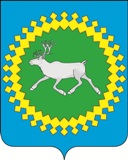 ИНФОРМАЦИОННЫЙВЕСТНИК
Совета и администрациимуниципального образованиямуниципального района «Ижемский»№ 1921.12.2015Ижма 2015 г.СодержаниеРешение № 5-5/1 от 14.12.2015 годаО бюджете муниципального образования муниципального района «Ижемский» на 2016 год и плановый период  2017 и 2018 годовРешение № 5-5/2 от 14.12.2015 годаО внесении изменений в решение Совета муниципального района «Ижемский» от 05 октября 2012 года  № 4-15/5 «Об утверждении положения «О бюджетном процессе в муниципальном образовании муниципального района «Ижемский»Решение № 5-5/3 от 14.12.2015 годаО принятии  к осуществлению части полномочий по решению вопросов местного значения органов местного самоуправления сельских поселений, расположенных на территории муниципального района «Ижемский», на 2016 годРешение № 5-5/4 от 14.12.2015 годаОб утверждении порядка планирования приватизации муниципального имущества  муниципального образования муниципального района «Ижемский»Решение № 5-5/5 от 14.12.2015 годаОб утверждении перечня имущества, предлагаемого к передаче из государственной собственности Республики Коми  в собственность муниципального образования муниципального района «Ижемский»Решение № 5-5/6 от 14.12.2015 годаОб утверждении перечня имущества, предлагаемого к передаче из собственности муниципального образования муниципального района «Ижемский» в собственность сельского поселения «Щельяюр»Решение № 5-5/7 от 14.12.2015 годаОб избрании председателя постоянной комиссии Совета муниципального района «Ижемский» по строительству, дорожной деятельности и жилищно-коммунальному хозяйству  Решение № 5-5/8 от 14.12.2015 годаОб организации бесплатного питания обучающихся с ограниченными возможностями здоровья в муниципальных общеобразовательных организациях муниципального района «Ижемский»К Ы В К Ö Р Т Ö Д Р Е Ш Е Н И Еот  14 декабря 2015 года                                                                             					 № 5-5/1Республика Коми, Ижемский район, с. Ижма  О бюджете муниципального образования муниципального района  «Ижемский» на 2016 год и плановый период  2017 и 2018 годовРуководствуясь статьей 9 Бюджетного кодекса Российской Федерации, статьей 51 Устава муниципального образования муниципального района «Ижемский», статьей 13 решения Совета муниципального образования муниципального района «Ижемский» от 05 октября 2012 года № 4-15/5 «Об утверждении Положения «О бюджетном процессе в муниципальном образовании муниципального района «Ижемский»,Совет муниципального района «Ижемский» РЕШИЛ:Статья 1. Утвердить основные характеристики бюджета муниципального образования муниципального  района «Ижемский» (далее – бюджет МР «Ижемский») на 2016 год:общий объем доходов в сумме 882 106,4 тыс. рублей;общий объем расходов в сумме 888 106,4 тыс. рублей;дефицит в сумме 6 000,0 тыс. рублей.Статья 2. Утвердить основные характеристики бюджета МР «Ижемский» на 2017 год и на 2018год:общий объем доходов на 2017 год в сумме 763 970,7 тыс. рублей и на 2018 год в сумме 708 470,7 тыс. рублей;общий объем расходов на 2017 год в сумме 761 966,7 тыс. рублей и на 2018 год в сумме 706 466,7 тыс. рублей;профицит на 2017 год в сумме 2 004,0 тыс. рублей и на 2018 год в сумме 2 004,0 тыс. рублей.Статья 3. Установить общий объем условно утвержденных расходов на 2017 год в сумме 7 330,0 тыс. рублей и на 2018 год в сумме 12 770,0 тыс. рублей.Статья 4. Установить общий объем бюджетных ассигнований, направляемых на исполнение публичных нормативных обязательств муниципального района «Ижемский» на 2016 году, в сумме 60,0 тыс. рублей, на 2017 год – в сумме 120,0 тыс. рублей и на 2018 год – в сумме 120,0 тыс. рублей.Статья 5.1. Утвердить объем безвозмездных поступлений в бюджет МР «Ижемский» в 2016 году в сумме 657 064,3 тыс. рублей, в том числе объем межбюджетных трансфертов, получаемых из других бюджетов бюджетной системы Российской Федерации, в сумме 657 064,3 тыс. рублей.2. Утвердить объем безвозмездных поступлений в бюджет МР «Ижемский»  в 2017 году в сумме 535 007,2 тыс. рублей, в том числе объем межбюджетных трансфертов, получаемых из других бюджетов бюджетной системы Российской Федерации, в сумме 535 007,2 тыс. рублей.3. Утвердить объем безвозмездных поступлений в бюджет МР «Ижемский» в 2018 году в сумме 478 250,3 тыс. рублей, в том числе объем межбюджетных трансфертов, получаемых из других бюджетов бюджетной системы Российской Федерации, в сумме 478 250,3 тыс. рублей.4. Утвердить объем межбюджетных трансфертов, предоставляемых из бюджета МР «Ижемский» другим бюджетам бюджетной системы Российской Федерации в 2016 году, в сумме 37 092,6 тыс. рублей, в том числе объем межбюджетных трансфертов бюджетам сельских поселений в сумме 37 092,6 тыс. рублей.5. Утвердить объем межбюджетных трансфертов, предоставляемых из бюджета МР «Ижемский» другим бюджетам бюджетной системы Российской Федерации в 2017 году, в сумме 28 124,0 тыс. рублей, в том числе объем межбюджетных трансфертов бюджетам сельских поселений в сумме 28 124,0 тыс. рублей.6. Утвердить объем межбюджетных трансфертов, предоставляемых из бюджета МР «Ижемский» другим бюджетам бюджетной системы Российской Федерации в 2018 году, в сумме 27 294,0 тыс. рублей, в том числе объем межбюджетных трансфертов бюджетам сельских поселений в сумме 27 294,0 тыс. рублей.Статья 6.Утвердить объем бюджетных ассигнований Дорожного фонда муниципального района «Ижемский» на 2016 в размере 7 464,4  тыс. рублей, на 2017 и 2018 годы – 5 534,4 тыс. рублей и 5 711,8 тыс. рублей соответственно.Статья 7.Утвердить:1) распределение бюджетных ассигнований по целевым статьям (муниципальным программам и непрограммным направлениям деятельности), группам видов расходов классификации расходов бюджетов на 2016 год согласно приложению 1 к настоящему решению;распределение бюджетных ассигнований по целевым статьям (муниципальным программам и непрограммным направлениям деятельности), группам видов расходов классификации расходов бюджетов на плановый период 2017 и 2018 годов согласно приложению 2 к настоящему решению;ведомственную структуру расходов бюджета МР «Ижемский» на 2016 год согласно приложению 3 к настоящему решению;ведомственную структуру расходов бюджета МР «Ижемский» на плановый период 2017 и 2018 годов согласно приложению 4 к настоящему решению;источники финансирования дефицита бюджета МР «Ижемский» на 2016 год согласно приложению 5 к настоящему решению;источники финансирования дефицита бюджета МР «Ижемский» на плановый период 2017 и 2018 годов согласно приложению 6 к настоящему решению;перечень главных администраторов доходов бюджета МР «Ижемский» согласно приложению 7 к настоящему решению;перечень главных администраторов источников финансирования дефицита бюджета МР «Ижемский» согласно приложению 8 к настоящему решению;нормативы распределения доходов между бюджетом МР «Ижемский» и бюджетами сельских поселений на 2016 год и плановый период 2017 и 2018 годов согласно приложению 9 к настоящему решению;распределение межбюджетных трансфертов бюджетам сельских поселений на 2016 год согласно приложению 10 к настоящему решению;распределение межбюджетных трансфертов бюджетам сельских поселений на плановый период 2017 и 2018 годов согласно приложению 11 к настоящему решению.Распределение субсидий и иных межбюджетных трансфертов бюджетам поселений (за исключением межбюджетных трансфертов, распределение которых утверждено приложениями 10 и 11 к настоящему решению) устанавливается нормативными правовыми актами администрации муниципального района «Ижемский».Статья 8. 1. Установить предельный объем муниципального долга муниципального образования муниципального района «Ижемский» на 2016 года в сумме 6 000,0 тыс. рублей.2. Установить предельный объем муниципального долга муниципального образования муниципального района «Ижемский» на 2017 год в сумме 6 000,0 тыс. рублей и на 2018 год в сумме 3 996,0 тыс. рублей.3. Установить верхний предел муниципального долга муниципального образования муниципального района «Ижемский» по состоянию на 01 января 2017 года в сумме 6 000,0 тыс. рублей, в том числе верхний предел долга по муниципальным гарантиям в сумме 0,0 тыс. рублей. 4. Установить верхний предел муниципального долга муниципального образования муниципального района «Ижемский» по состоянию на 01 января 2018 года в сумме 3 996,0 тыс. рублей, в том числе верхний предел долга по муниципальным гарантиям в сумме 0,0 тыс. рублей, и на 01 января 2019 года в сумме 1 992,0 тыс. рублей, в том числе верхний предел долга по муниципальным гарантиям муниципального района «Ижемский» в сумме 0,0 тыс. рублей.5. Утвердить объем расходов на обслуживание муниципального долга муниципального района «Ижемский» в 2016 году в сумме 103,8 тыс. рублей.6. Утвердить объем расходов на обслуживание муниципального долга муниципального района «Ижемский» в 2017 году в сумме 210,1 тыс. рублей и в 2018 году в сумме 126,8 тыс. рублей.Статья 9.Утвердить:программу муниципальных заимствований муниципального района «Ижемский» на 2016 год согласно приложению 12 к настоящему решению;программу муниципальных заимствований муниципального района «Ижемский» на плановый период 2017 и 2018 годов согласно приложению 13 к настоящему решению.Статья 10.Утвердить программу муниципальных гарантий муниципального района «Ижемский» на 2016 год и плановый период 2017 и 2018 годов согласно приложению 14 к настоящему решению.Статья 11.Установить, что муниципальные унитарные предприятия муниципального района «Ижемский» перечисляют в бюджет МР «Ижемский» 30 процентов прибыли, остающейся в распоряжении муниципальных унитарных предприятий муниципального района «Ижемский» после уплаты установленных законодательством налогов и иных обязательных платежей.Порядок исчисления и перечисления, указанных в абзаце первом платежей в бюджет МР «Ижемский» устанавливается решением Совета муниципального района «Ижемский».Статья 12.Установить, что плата за предоставление конкурсной документации, взимаемая в соответствии с Федеральным законом «О контрактной системе в сфере закупок товаров, работ, услуг для обеспечения государственных и муниципальных нужд», при осуществлении определения поставщика (подрядчика, исполнителя) путем проведения конкурса органом, уполномоченным на осуществление полномочий по определению поставщиков (подрядчиков, исполнителей) для заказчиков муниципального района «Ижемский», зачисляется в доход бюджета МР «Ижемский».Статья 13.Установить, что денежные средства, внесенные участниками конкурсов и аукционов при осуществлении закупок товаров, работ, услуг для муниципальных нужд муниципального района «Ижемский» и нужд бюджетных учреждений муниципального района «Ижемский» в качестве обеспечения заявки на участие в конкурсе или аукционе и не подлежащие возврату или подлежащие перечислению оператором электронной площадки муниципальным и иным заказчикам муниципального района «Ижемский», а также денежные суммы, подлежащие уплате по банковской гарантии, по основаниям, предусмотренным Федеральным законом «О контрактной системе в сфере закупок товаров, работ, услуг для обеспечения государственных и муниципальных нужд», зачисляются в доход бюджета МР «Ижемский».Установить, что денежные средства, перечисленные муниципальным заказчикам в качестве обеспечения муниципальных контрактов и не подлежащие возврату поставщикам (исполнителям, подрядчикам), а также сумма средств по банковской гарантии, подлежащей уплате гарантом муниципальному заказчику в случаях ненадлежащего исполнения обязательств принципалом, предусмотренных муниципальными контрактами, в соответствии с Федеральным законом «О контрактной системе в сфере закупок товаров, работ, услуг для обеспечения государственных и муниципальных нужд», зачисляются в доход бюджета МР «Ижемский».Статья 14. Установить, что сумма цены за права заключения муниципального контракта в случае проведения электронного аукциона на право заключить муниципальный контракт в порядке, предусмотренном Федеральным законом «О контрактной системе в сфере закупок товаров, работ, услуг для обеспечения государственных и муниципальных нужд», зачисляется в доход бюджета МР «Ижемский».Статья 15. Средства, поступающие во временное распоряжение получателей средств бюджета МР «Ижемский» и подлежащие при наступлении определенных условий возврату или перечислению по назначению,  учитываются на лицевых счетах, открытых им в Финансовом управлении администрации муниципального района «Ижемский» на балансовом счете № 40302 «Средства, поступающие во временное распоряжение», открытом Финансовому управлению администрации муниципального района «Ижемский» в учреждении Центрального банка Российской Федерации в порядке, установленном Финансовым управлением администрации муниципального района «Ижемский».Статья 16. Установить, что в 2016 году в случаях, предусмотренных настоящей статьей, Финансовым управлением администрации муниципального района «Ижемский» осуществляется казначейское сопровождение муниципальных контрактов (контрактов, договоров, соглашений) в порядке, установленном администрацией муниципального района «Ижемский».При казначейском сопровождении муниципальных контрактов  (контрактов, договоров, соглашений) перечисление средств из бюджета муниципального района «Ижемский», являющихся источником финансового обеспечения указанных муниципальных контрактов (контрактов, договоров, соглашений), осуществляется на счет, открытый  финансовому управлению в учреждении Западно-Уральского Банка ПАО «Сбербанк России».Операции по зачислению и списанию средств на счете, указанном в абзаце втором настоящей статьи, отражаются на лицевых счетах, открытых юридическим лицам, индивидуальным предпринимателям, получающих средства из бюджета муниципального района «Ижемский», в Финансовом управлении администрации муниципального района «Ижемский» в порядке, установленном Финансовым управлением администрации муниципального района «Ижемский».Операции по списанию средств, отраженных на лицевых счетах, указанным в абзаце третьем настоящей статьи, осуществляются в пределах суммы, необходимой для оплаты обязательств по расходам юридических лиц, индивидуальных предпринимателей, возникающих из указанных муниципальных контрактов (контрактов, договоров, соглашений), подлежащих казначейскому сопровождению в соответствии с настоящей статьей, после представления документов, подтверждающих возникновения указанных обязательств.При казначейском сопровождении муниципальных контрактов (контрактов, договоров, соглашений) Финансовое управление администрации муниципального района «Ижемский» осуществляет санкционирование операций в порядке, установленном Финансовым управлением администрации муниципального района «Ижемский». Установить, что в 2016 году казначейскому сопровождению подлежат:договоры, соглашения о предоставлении субсидии юридическим лицам (за исключением субсидий бюджетным и автономным учреждениям муниципального района),  индивидуальным предпринимателям, в том числе гранты, включенные в утверждаемый администрацией муниципального района «Ижемский» перечень;муниципальные контракты (контракты, договора) по строительству объектов, при заключении которых получателями средств бюджета муниципального района «Ижемский» предусматриваются авансовые платежи;контракты (договоры) по строительству объектов, заключаемые исполнителями и соисполнителями по муниципальным контрактам (контрактам, договорам), указанным в абзаце третьем настоящей части, в рамках исполнения указанных муниципальных контрактов (контрактов, договоров) в случае, если условиями данных контрактов (договоров) предусмотрены авансовые платежи.Статья 17. Остатки средств на счетах, открытых Финансовому управлению администрации муниципального района «Ижемский» в учреждении Западно-Уральского Банка ПАО «Сбербанк России» во исполнение части 2 статьи 16 настоящего решения, а также для отражения операций со средствами, поступающими во временное распоряжение получателей средств бюджета муниципального района «Ижемский», могут перечислятся с указанных счетов на единый счет бюджета муниципального района «Ижемский» с их возвратом не позднее последнего рабочего дня текущего финансового года на счета, с которых они ранее были перечислены, в порядке, установленном Финансовым управлением администрации муниципального района «Ижемский».Финансовое управление администрации муниципального района «Ижемский» осуществляет проведение кассовых выплат за счет средств, указанных в абзаце первом настоящей статьи, не позднее второго рабочего дня, следующего за днем представления платежных документов, в порядке, установленном финансовым управлением.Статья 18. Утвердить в составе расходов бюджета МР «Ижемский» на 2016 год резервный фонд администрации муниципального района «Ижемский» в сумме 100,0 тыс. рублей и резервный фонд администрации муниципального района «Ижемский» по предупреждению и ликвидации чрезвычайных ситуаций и последствий стихийных бедствий в сумме 100,0 тыс. рублей.Утвердить в составе расходов бюджета МР «Ижемский» на 2017 год резервный фонд администрации муниципального района «Ижемский» в сумме 50,0 тыс. рублей и резервный фонд администрации муниципального района «Ижемский» по предупреждению и ликвидации чрезвычайных ситуаций и последствий стихийных бедствий в сумме 50,0 тыс. рублейУтвердить в составе расходов бюджета МР «Ижемский» на 2018 год резервный фонд администрации муниципального района «Ижемский» в сумме 50,0 тыс. рублей и резервный фонд администрации муниципального района «Ижемский» по предупреждению и ликвидации чрезвычайных ситуаций и последствий стихийных бедствий в сумме 50,0 тыс. рублейСтатья 19. Установить, что заключение и оплата органами местного самоуправления, их отраслевыми (функциональными) органами и казенными учреждениями муниципального района «Ижемский» договоров, исполнение которых осуществляется за счет средств бюджета МР «Ижемский», производятся в пределах утвержденных лимитов бюджетных обязательств в соответствии с ведомственной, функциональной классификацией расходов бюджета МР «Ижемский» и с учетом принятых и неисполненных обязательств.Обязательства, вытекающие из договоров, исполнение которых осуществляется за счет средств бюджета МР «Ижемский», принятые органами местного самоуправления, их отраслевыми (функциональными) органами и казенными учреждениями  муниципального района «Ижемский» сверх утвержденных лимитов бюджетных обязательств, не подлежат оплате за счет средств бюджета МР «Ижемский» на 2016 год.Статья 20. Установить, что бюджетные инвестиции в форме капитальных вложений в объекты муниципальной собственности района по целевым статьям (муниципальным программам и непрограммным направлениям деятельности), группам видов расходов классификации расходов бюджетов,  предусмотренных настоящим решением, осуществляются по перечню строек и объектов района, утвержденному администрацией муниципального района «Ижемский».Статья 21. Установить, что исполнение бюджета МР «Ижемский» осуществляется по казначейской системе Финансовым управлением администрации муниципального района «Ижемский» с использованием единого лицевого счета бюджетных средств, открытого Финансовому управлению администрации муниципального района «Ижемский» Управлением федерального казначейства по Республике Коми в соответствии с законодательством Российской Федерации и законодательством субъекта Российской Федерации.Статья 22. 1. Установить в соответствии с пунктом 3 статьи 217 Бюджетного кодекса Российской Федерации, что основанием для внесения в 2016 году изменений в показатели сводной бюджетной росписи бюджета МР «Ижемский»  является использование (перераспределение) зарезервированных в составе утвержденных пунктами 1, 3 статьи 7 настоящего решения бюджетных ассигнований, предусмотренных на финансирование непредвиденных расходов в резервном фонде администрации муниципального района «Ижемский» и резервном фонде администрации муниципального района «Ижемский» по предупреждению и ликвидации чрезвычайных ситуаций и последствий стихийных бедствий в порядке, предусмотренном администрацией муниципального района «Ижемский».2. Установить в соответствии с пунктом 8 статьи 217 Бюджетного кодекса Российской Федерации  и пунктом 6 статьи 16 решения Совета муниципального района «Ижемский» «Об утверждении положения «О бюджетом процессе в муниципальном образовании муниципального района «Ижемский»» следующие основания для внесения в 2016 году изменений в показатели сводной бюджетной росписи бюджета МР «Ижемский»:1) перераспределение бюджетных ассигнований в пределах утвержденного настоящим решением объема бюджетных ассигнований на реализацию нормативных правовых актов администрации муниципального района «Ижемский», устанавливающих расходные обязательства муниципального района «Ижемский» в виде социальных выплат, в случае изменения численности получателей и (или) размера социальных выплат;2) внесение Министерством финансов Российской Федерации изменений в Указания о порядке применения бюджетной классификации Российской Федерации в части отражения расходов по кодам разделов, подразделов, видов расходов, а также по кодам целевых статей в части отражения расходов, осуществляемых за счет межбюджетных трансфертов, полученных в форме субсидий, субвенций и иных межбюджетных трансфертов, имеющих целевое назначение;3) перераспределение бюджетных ассигнований в пределах, предусмотренных главному распорядителю бюджетных средств на предоставление бюджетным и автономных учреждениям субсидий на  финансовое обеспечение муниципального задания на оказание муниципальных услуг (выполнение работ) и субсидий на иные цели;4) перераспределение бюджетных ассигнований в пределах утвержденного настоящим решением объема бюджетных ассигнований на реализацию муниципальной программы муниципального района  «Ижемский» на соответствующий финансовый год в связи с вступлением в силу постановления администрации муниципального района «Ижемский» о внесении изменений в муниципальную программу муниципального района «Ижемский»;5) перераспределение бюджетных ассигнований в пределах утвержденного настоящим решением объема бюджетных ассигнований, предусмотренных по основному мероприятию целевой статьи расходов (11 – 12 разряды кода классификации расходов бюджетов), в случае детализации (изменения детализации) этого основного мероприятия по направлениям расходов целевой статьи расходов (13- 17 разряды кода классификации расходов бюджетов);6) увеличение бюджетных ассигнований по отдельным разделам, подразделам, целевым статьям и видам расходов бюджета за счет экономии по использованию бюджетных ассигнований на оказание муниципальных услуг  - в пределах общего объема бюджетных ассигнований, предусмотренных главному распорядителю бюджетных средств в текущем финансовом году на оказание муниципальных услуг при условии, что увеличение бюджетных ассигнований по соответствующему виду расходов не превышает 10 процентов.3. Внесение в 2016 году изменений в показатели сводной бюджетной росписи бюджета МР «Ижемский» в связи с увеличением бюджетных ассигнований текущего финансового года в объеме, не превышающем сумму остатка неиспользованных бюджетных ассигнований на оплату заключенных от имени муниципального района «Ижемский» муниципальных контрактов на поставку товаров, выполнение работ, оказание услуг, подлежавших в соответствии с условиями этих муниципальных контрактов оплате в отчетном финансовом году, осуществляется в случае принятия администрацией муниципального района «Ижемский» соответствующего решения.Статья 23. Нормативные и иные правовые акты администрации района, влекущие дополнительные расходы за счет средств бюджета  МР «Ижемский» в 2016 году и  плановом периоде 2017 и 2018 годов, а также сокращающие его доходную базу, реализуются и применяются только при наличии соответствующих источников дополнительных поступлений в бюджет МР «Ижемский» и (или) при сокращении расходов по конкретным статьям бюджета МР «Ижемский», а также после внесения соответствующих изменений в настоящее решение.В случае если реализация правового акта частично (не в полной мере) обеспечена источниками финансирования в бюджете МР «Ижемский», такой правовой акт реализуется и применяется в пределах средств, предусмотренных на эти цели в бюджете МР «Ижемский» на 2016 год и плановый период 2017 и 2018годов.Статья 24. Субсидии юридическим лицам (за исключением субсидий муниципальным учреждениям, а также субсидий, указанных в пункте 7 статьи 78 Бюджетного кодекса Российской Федерации), индивидуальным предпринимателям, а также физическим лицам – производителям товаров, работ, услуг, предусмотренные настоящим решением, предоставляются в случаях и порядке, предусмотренных настоящим решением и принимаемыми в соответствии с ним нормативными правовыми актами администрации муниципального района «Ижемский», с учетом требований, установленных пунктом 3 статьи 78 Бюджетного кодекса Российской Федерации, определяющими, в том числе размер предоставления указанных субсидий.Статья 25. Установить, что не использованные по состоянию на 1 января 2016 года остатки межбюджетных трансфертов, предоставленных из бюджета МР «Ижемский» в форме субвенций, субсидий, иных межбюджетных трансфертов, имеющих целевое назначение, подлежат возврату в бюджет МР  «Ижемский» в соответствии с бюджетным законодательством.Статья 26. Настоящее решение подлежит официальному опубликованию и вступает в силу с 1 января 2016 года.Глава муниципального района «Ижемский» –председатель Совета района                                                               						Т.В. АртееваК Ы В К Ö Р Т Ö ДР Е Ш Е Н И Еот 14 декабря 2015 года                                                                                                      			№ 5-5/2 Республика Коми, Ижемский район, с. ИжмаО внесении изменений в решение Совета муниципального района «Ижемский» от 05 октября 2012 года  № 4-15/5 «Об утверждении положения «О бюджетном процессе в муниципальном образовании муниципального района «Ижемский»Руководствуясь Бюджетным кодексом Российской Федерации, в связи с совершенствованием бюджетного процесса, Совет муниципального района «Ижемский»Р Е Ш И Л:Внести в приложение к решению Совета муниципального района «Ижемский» от 05 октября 2012 года № 4-15/5 «Об утверждении положения «О бюджетном процессе в муниципальном образовании муниципального района «Ижемский» следующие изменения и дополнения:1.1. Пункт 2 статьи 5 изложить в следующей редакции:«2. Нормативные правовые акты Совета муниципального района, предусматривающие внесение изменений в нормативные правовые акты Совета муниципального района о налогах и сборах, принятые после дня внесения в Совет муниципального района проекта решения о бюджете района на очередной финансовый год и плановый период, приводящие к изменению доходов (расходов) бюджетов бюджетной системы Российской Федерации, должны содержать положения о вступлении в силу указанных нормативных правовых актов Совета муниципального района не ранее 1 января года, следующего за очередным финансовым годом.»        1.2. В статье 16: 1) в пункте 5  слова «бюджета района.» заменить словами «бюджета района, кроме операций по управлению остатками средств на едином счете бюджета.»;        2) пункт 6 дополнить абзацем третьим следующего содержания «Решением о бюджете района могут предусматриваться дополнительные основания для внесения изменений в сводную бюджетную роспись без внесения изменений в решение о бюджете района в соответствии с решениями руководителя финансового органа муниципального района».        2. Настоящее решение вступает в силу со дня его официального опубликования.Глава муниципального района «Ижемский» –председатель  Совета района                                                                                    			Т.В. АртееваКЫВКÖРТÖДР Е Ш Е Н И Еот 14 декабря 2015 года                                                                              			№  5-5/3     Республика Коми, Ижемский район, с. ИжмаРуководствуясь частью 4 статьи 15 Федерального закона от 06.10.2003 № 131-ФЗ «Об общих принципах организации местного самоуправления в Российской Федерации», решениями Советов сельских поселений «Ижма», «Щельяюр», «Мохча», «Сизябск», «Том», «Краснобор», «Кельчиюр», «Няшабож», «Брыкаланск», «Кипиево» о передаче осуществления части полномочий по решению вопросов местного значения органов местного самоуправления сельских поселений органам местного самоуправления муниципального района «Ижемский» на 2016 годСовет  муниципального района «Ижемский»Р Е Ш И Л:1.  Администрации муниципального района «Ижемский» принять к осуществлению на 2016 год часть полномочий по решению вопросов местного значения органов местного самоуправления сельских поселений «Ижма», «Краснобор», «Кельчиюр», «Том», «Мохча», «Сизябск» согласно приложению № 1, часть полномочий по решению вопросов местного значения органов местного самоуправления сельских поселений  «Кипиево», «Брыкаланск», «Няшабож», согласно приложению № 2, часть полномочий по решению вопросов местного значения органов местного самоуправления сельского поселения «Щельяюр», согласно приложению № 3. 2. Администрации муниципального района  «Ижемский»  заключить соглашения с администрациями сельских поселений  о принятии к осуществлению части полномочий по решению вопросов местного значения.3. Настоящее решение вступает  в силу со дня официального  опубликования и распространяется на правоотношения, возникающие  с 01 января 2016 года.    Глава муниципального района  «Ижемский» -                                                                                        		   председатель Совета района                                                               					Т.В. АртееваПриложение № 1 к решению Совета муниципального района «Ижемский»от 14 декабря  2015 № 5-5/3Полномочия, принимаемые  администрацией муниципального района«Ижемский»,  по решению вопросов местного значения органов местного самоуправления сельских поселений «Ижма»,  «Краснобор», «Кельчиюр», «Том», «Мохча», «Сизябск», расположенных на территории муниципального района «Ижемский», на 2016 год Приложение № 2 к решению Совета муниципального района «Ижемский»от 14 декабря  2015 № 5-5/3Полномочия, принимаемые  администрацией муниципального района«Ижемский»,  по решению вопросов местного значения органов местного самоуправления сельских поселений «Няшабож», «Брыкаланск», «Кипиево»,  расположенных на территории муниципального района «Ижемский», на 2016 год Приложение № 3 к решению Совета муниципального района «Ижемский»от 14 декабря  2015 № 5-5/3Полномочия, принимаемые  администрацией муниципального района«Ижемский»,  по решению вопросов местного значения органов местного самоуправления сельских поселений  «Щельяюр»,  расположенных на территории муниципального района «Ижемский», на 2016 год К Ы В К Ö Р Т Ö ДР Е Ш Е Н И Еот 14 декабря 2015 года                                                                               					№ 5-5/4Республика Коми, Ижемский район, с. Ижма        Руководствуясь статьей 217 Гражданского кодекса Российской Федерации, статьей 51 Федерального закона от 06 октября 2003 года              № 131-ФЗ «Об общих принципах организации местного самоуправления в Российской Федерации», Федеральным законом от 21 декабря 2001 года      № 178-ФЗ «О приватизации государственного и муниципального имущества», Федеральным законом от 22 июля 2008 года № 159-ФЗ «Об особенностях отчуждения недвижимого имущества, находящегося в государственной собственности субъектов Российской Федерации или в муниципальной собственности и арендуемого субъектами малого и среднего предпринимательства, и о внесении изменений в отдельные законодательные акты Российской Федерации»  и Уставом муниципального образования муниципального района «Ижемский»                          Совет муниципального района «Ижемский»Р Е Ш И Л:	1.   Утвердить порядок планирования приватизации муниципального имущества муниципального образования муниципального района «Ижемский» согласно приложению.2. Настоящее решение вступает в силу со дня официального опубликования.Глава муниципального района «Ижемский» - председатель Совета района                                                               						Т.В. Артеева Приложениек решениюСовета муниципального образованиямуниципального района «Ижемский»от 14 декабря 2015 года № 5-5/4Порядок планирования приватизации муниципального имущества  муниципального образования муниципального района «Ижемский» I. Общие положения1.1. Настоящий Порядок разработан в соответствии с Гражданским кодексом Российской Федерации, Федеральными законами от 06 октября 2003 года № 131-ФЗ «Об общих принципах организации местного самоуправления в Российской Федерации», от 21 декабря 2001 года               № 178-ФЗ «О приватизации государственного и муниципального имущества», от 22 июля 2008 года № 159-ФЗ «Об особенностях отчуждения недвижимого имущества, находящегося в государственной собственности субъектов Российской Федерации или в муниципальной собственности и арендуемого субъектами малого и среднего предпринимательства, и о внесении изменений в отдельные законодательные акты Российской Федерации», Уставом муниципального образования муниципального района «Ижемский».1.2. Настоящий Порядок определяет содержание, порядок и сроки разработки прогнозного плана приватизации муниципального имущества.1.3. Особенности участия субъектов малого и среднего предпринимательства в приватизации арендуемого ими недвижимого имущества, находящегося в муниципальной собственности, устанавливаются федеральным законодательством.II. Полномочия органов местного самоуправлениямуниципального образования муниципального района «Ижемский»при планировании приватизации муниципального имущества2.1. К полномочиям Совета муниципального образования муниципального района «Ижемский» в области планирования приватизации относятся:1) утверждение ежегодного прогнозного плана приватизации муниципального имущества;2) утверждение отчета о выполнении прогнозного плана приватизации муниципального имущества за прошедший год.2.2. К полномочиям администрации муниципального района «Ижемский» в области планирования приватизации относятся:1) разработка проекта прогнозного плана приватизации муниципального имущества на очередной финансовый год и внесение на рассмотрение Совета муниципального образования муниципального района «Ижемский»;2) определение порядка и условий приватизации имущества муниципального образования и представление их на утверждение Совету муниципального района «Ижемский».III. Прогнозный план приватизации муниципального имущества3.1. Прогнозный план приватизации муниципального имущества и отчет о его исполнении ежегодно утверждается Советом муниципального образования муниципального района «Ижемский».В прогнозном плане приватизации муниципального имущества указываются основные направления и задачи приватизации муниципального имущества на плановый период, наименование муниципального имущества, подлежащего приватизации, предполагаемые сроки приватизации, предполагаемый способ приватизации.3.2. Разработка прогнозного плана приватизации муниципального имущества на очередной финансовый год осуществляется администрацией муниципального района «Ижемский» на основании поданных заявлений о приватизации муниципального имущества, по которым необходимо совершить юридически значимые действия, установленные Федеральным законом «О государственном кадастре недвижимости» и Федеральным законом «О государственной регистрации прав на недвижимое имущество и сделок с ним», для реализации права приобретения в рамках Федерального закона «О приватизации государственного и муниципального имущества» и Федерального закона «Об особенностях отчуждения недвижимого имущества, находящегося в государственной собственности субъектов Российской Федерации или в муниципальной собственности и арендуемого субъектами малого и среднего предпринимательства, и о внесении изменений в отдельные законодательные акты Российской Федерации».В указанный прогнозный план приватизации подлежат включению объекты муниципального имущества из прогнозного плана приватизации текущего года, приватизация которых не была осуществлена. Администрация муниципального района «Ижемский» вносит проект прогнозного плана приватизации муниципального имущества на рассмотрение Совета муниципального района «Ижемский» не позднее декабря месяца текущего финансового года.3.4. Решения об утверждении прогнозного плана приватизации, изменений в него и отчет о его выполнении подлежат обязательному официальному опубликованию.3.5. Администрация муниципального района «Ижемский» не позднее 1 мая представляет Совету муниципального района «Ижемский» отчет о результатах приватизации муниципального имущества за прошедший год.3.6. Отчет о результатах приватизации муниципального имущества за прошедший год содержит перечень приватизированного в прошедшем году муниципального имущества с указанием способа, даты продажи и цены сделки.3.7. Предложения о включении дополнительных объектов муниципального имущества в прогнозный план приватизации текущего года представляются Совету муниципального района «Ижемский» на рассмотрение  в течение первого квартала текущего года.IV. Порядок разработки и утверждения условий приватизациимуниципального имущества4.1. Решение об условиях приватизации муниципального имущества, не арендуемого субъектами малого и среднего предпринимательства, осуществляется способами, предусмотренными федеральным законодательством.4.2. Решение об условиях приватизации муниципального имущества, арендуемого субъектами малого и среднего предпринимательства, в рамках реализации преимущественного права на приобретение такого имущества принимается Советом муниципального образования муниципального района «Ижемский» с учетом норм, установленных Федеральным законом от 22 июля 2008 года № 159-ФЗ «Об особенностях отчуждения недвижимого имущества, находящегося в государственной собственности субъектов Российской Федерации или в муниципальной собственности и арендуемого субъектами малого и среднего предпринимательства, и о внесении изменений в отдельные законодательные акты Российской Федерации».4.3. Решение об условиях приватизации должно содержать следующие сведения:1) наименование муниципального имущества и иные данные, позволяющие его индивидуализировать (характеристика муниципального имущества);2) способ приватизации;3) начальная цена муниципального имущества (минимальная цена, по которой возможно отчуждение этого имущества), определенная на основании отчета об оценке муниципального имущества;4) срок рассрочки платежа (в случае ее предоставления);5) иные необходимые для приватизации имущества сведения, установленные законодательством Российской Федерации.4.4. Изменение либо отмена решений об условиях приватизации объектов муниципального имущества производится не позднее чем в трехмесячный срок со дня признания продажи муниципального имущества несостоявшейся, в случае если иное не установлено законодательством Российской Федерации.К Ы В К Ö Р Т Ö ДР Е Ш Е Н И Еот 14 декабря 2015 года                                                                              					 № 5-5/5Об утверждении перечня имущества, предлагаемого к передаче из государственной собственности Республики Коми  в собственность муниципального образования муниципального района «Ижемский»В соответствии с Законом Республики Коми от 07 декабря 2005 года    № 134-РЗ «О порядке передачи государственного имущества Республики Коми в собственность муниципальных образований» и Уставом муниципального образования муниципального района «Ижемский»Совет муниципального района «Ижемский»Р Е Ш И Л:	1. Утвердить перечень имущества, предлагаемого к передаче из государственной собственности  Республики Коми, в собственность муниципального образования муниципального района «Ижемский» согласно приложению.	2. Контроль за исполнением настоящего решения возложить на заместителя руководителя администрации муниципального района «Ижемский» (Когут М.В.). 	3. Настоящее решение вступает в силу со дня принятия.Глава муниципального района  «Ижемский» - председатель Совета района                                                               						Т.В. АртееваУтвержден решением Совета муниципального района «Ижемский»от 14 декабря 2015 года № 5-5/ 5          (приложение)Перечень государственного имущества Республики Коми для передачи в собственность муниципального образования муниципального района «Ижемский» К Ы В К Ö Р Т Ö ДР Е Ш Е Н И Еот 14 декабря 2015 года                                                                          					№ 5-5/6Об утверждении перечня имущества, предлагаемого к передаче из собственности муниципального образования муниципального района «Ижемский» в собственность сельского поселения «Щельяюр»На основании Федерального закона от 06 октября 2003 года №131-ФЗ «Об  общих принципах организации местного самоуправления в Российской Федерации», закона Республики Коми от 09 декабря 2015 года № 148-РЗ «О некоторых вопросах местного значения муниципальных образований сельских поселений в Республике Коми» и в соответствии с Уставом муниципального образования муниципального района «Ижемский»Совет муниципального района «Ижемский»Р Е Ш И Л:	1. Утвердить перечень имущества, предлагаемого к передаче из собственности муниципального образования муниципального района «Ижемский» в собственность муниципального образования сельского поселения «Щельяюр» согласно приложению.	2. Контроль за исполнением настоящего решения возложить на постоянную комиссию Совета муниципального района «Ижемский» по бюджету, налогам и экономике (Братенков Н.Т.).3. Настоящее решение вступает в силу со дня принятия.Глава муниципального района  «Ижемский» - председатель Совета района                                                              						 Т.В. АртееваПриложение к  решению Совета муниципального района «Ижемский»от  14 декабря 2015 года № 5-5/6         (приложение)Перечень муниципального имущества МО МР «Ижемский» для передачи в собственность сельского поселения «Щельяюр»К Ы В К Ö Р Т Ö ДР Е Ш Е Н И Еот 14 декабря 2015 года                                                                               					№ 5-5/7Республика Коми, Ижемский район, с. ИжмаОб избрании председателя постоянной комиссии Совета муниципального района «Ижемский» по строительству, дорожной деятельности и жилищно-коммунальному хозяйству  Руководствуясь статьей 19 Устава муниципального образования муниципального района «Ижемский», статьями 16, 18  Регламента Совета муниципального района «Ижемский», Совет муниципального района «Ижемский»Р Е Ш И Л:Избрать председателем постоянной комиссии Совета муниципального района «Ижемский» по строительству, дорожной деятельности и жилищно-коммунальному хозяйству Рубана Игоря Григорьевича, депутата  от избирательного округа № 1.Настоящее решение вступает в силу с момента принятия и подлежит официальному опубликованию.Глава муниципального района «Ижемский»председатель Совета района                                                               						Т.В. Артеева                                                                      К Ы В К Ö Р Т Ö ДР Е Ш Е Н И Еот 14 декабря 2015 года                                                                              					 № 5-5/8Республика Коми, Ижемский район, с. ИжмаРуководствуясь пп.7 ст. 79  Федерального закона Российской Федерации «Об образовании в Российской Федерации» от 27 декабря 2012 года № 273-ФЗ, ст.33 Устава муниципального образования муниципального района «Ижемский», Совет муниципального района «Ижемский»Р Е Ш И Л:Обеспечить обучающихся с ограниченными возможностями здоровья, обучающихся в 1-11 классах муниципальных общеобразовательных организаций муниципального образования муниципального района «Ижемский», бесплатным питанием за счет средств бюджета муниципального образования муниципального района «Ижемский» из расчета 37 рублей 39 копеек в день посещения занятий.  Контроль за исполнением настоящего решения возложить на постоянную комиссию Совета муниципального района «Ижемский» по социальным вопросам (Красивская С.А.).3. Настоящее решение вступает в силу с момента официального опубликования (обнародования) и распространяется на правоотношения, возникшие с 1 декабря 2015 года.Глава муниципального района «Ижемский» -председатель Совета района						          				Т.В. АртееваПредседатель коллегии Р.Е. СеливерстовОтветственный секретарь В.Н. Скуратов8 (82140) 98-0-32Тираж 40 шт.Печатается в Администрации муниципального района «Ижемский»:169460, Республика Коми, Ижемский район, с. Ижма, ул. Советская, д. 45.Тел. 8 (82140) 94-2-40«Изьва»муниципальнöй районсаСöвет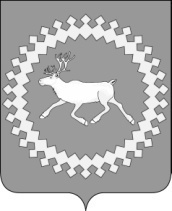 Советмуниципального района«Ижемский»Приложение 1Приложение 1Приложение 1Приложение 1к решению Совета  муниципального района "Ижемский" "О бюджетек решению Совета  муниципального района "Ижемский" "О бюджетек решению Совета  муниципального района "Ижемский" "О бюджетек решению Совета  муниципального района "Ижемский" "О бюджетемуниципального образования муниципального района "Ижемский" муниципального образования муниципального района "Ижемский" муниципального образования муниципального района "Ижемский" муниципального образования муниципального района "Ижемский" на 2016 год и плановый период 2017 и 2018 годов"на 2016 год и плановый период 2017 и 2018 годов"на 2016 год и плановый период 2017 и 2018 годов"на 2016 год и плановый период 2017 и 2018 годов"от 14 декабря 2015 года № 5-5/1от 14 декабря 2015 года № 5-5/1от 14 декабря 2015 года № 5-5/1Распределение бюджетных ассигнований по  целевым статьям (муниципальным программам и непрограммным направлениям деятельности), группам видов расходов классификации расходов бюджетов на 2016 годРаспределение бюджетных ассигнований по  целевым статьям (муниципальным программам и непрограммным направлениям деятельности), группам видов расходов классификации расходов бюджетов на 2016 годРаспределение бюджетных ассигнований по  целевым статьям (муниципальным программам и непрограммным направлениям деятельности), группам видов расходов классификации расходов бюджетов на 2016 годРаспределение бюджетных ассигнований по  целевым статьям (муниципальным программам и непрограммным направлениям деятельности), группам видов расходов классификации расходов бюджетов на 2016 годНаименование КЦСРВР Сумма (тыс. рублей) 1345Муниципальная программа муниципального образования муниципального района "Ижемский" «Территориальное развитие"01 0 00 0000017 029,2Подпрограмма "Строительство, обеспечение качественным, доступным жильем населения Ижемского района"01 1 00 0000011 820,0Реализация инвестиционных проектов по обеспечению новых земельных участков инженерной и дорожной инфрастуктурой для целей жилищного строительства, с разработкой проектов планировок территорий 01 1 24 000001 600,0Закупка товаров, работ и услуг для обеспечения  государственных (муниципальных) нужд01 1 24 000002001 600,0Предоставление земельных участков для индивидуального жилищного строительства или ведения личного подсобного хозяйства с возможностью возведения жилого дома с целью предоставления на бесплатной основе семьям, имеющим трех и более детей01 1 42 00000355,3Закупка товаров, работ и услуг для обеспечения  государственных (муниципальных) нужд01 1 42 00000200355,3Содействие в предоставлении государственной  поддержки  на приобретение (строительство)  жилья отдельных категорий граждан, установленных законодательством Республики Коми01 1 45 00000703,1Обеспечение жильем отдельных категорий граждан, установленных федеральными законами от 12 января 1995 года № 5-ФЗ "О ветеранах" и от 24 ноября 1995 года № 181-ФЗ "О социальной защите инвалидов в Российской Федерации"01 1 45 51350703,1Социальное обеспечение и иные выплаты населению01 1 45 51350300703,1Содействие в предоставлении государственной поддержки на приобретение (строительство) жилья молодым семьям01 1 46 00000150,0Предоставление молодым семьям, нуждающимся в улучшении жилищных условий социальных выплат на приобретение жилого помещения или создание объекта индивидуального жилищного строительства       01 1 46 L0200150,0Социальное обеспечение и иные выплаты населению01 1 46 L0200300150,0Осуществление государственных полномочий по обеспечению жилыми помещениями муниципального специализированного жилищного фонда, детей-сирот и детей, оставшихся без попечения родителей, лиц из числа детей-сирот и детей, оставшихся без попечения родителей01 1 47 000009 011,6Обеспечение предоставления жилых помещений детям-сиротам и детям, оставшимся без попечения родителей, лицам из их числа по договорам найма специализированных жилых помещений01 1 47 508202 816,0Капитальные вложения в объекты государственной (муниципальной) собственности01 1 47 508204002 816,0Строительство, приобретение, реконструкция, ремонт жилых помещений для обеспечения детей-сирот и детей, оставшихся без попечения родителей, лиц из числа детей-сирот и детей, оставшихся без попечения родителей, жилыми помещениями муниципального специализированного жилищного фонда, предоставляемыми по договорам найма специализированных жилых помещений01 1 47 R08206 195,6Капитальные вложения в объекты государственной (муниципальной) собственности01 1 47 R08204006 195,6Подпрограмма «Обеспечение благоприятного и безопасного проживания граждан на территории Ижемского района и качественными жилищно-коммунальными услугами населения»01 2 00 000005 059,2Реализация мероприятий по капитальному ремонту многоквартирных домов01 2 12 0000050,0Закупка товаров, работ и услуг для обеспечения  государственных (муниципальных) нужд01 2 12 0000020050,0Отлов безнадзорных животных на территории Ижемского района01 2 22 0000072,9Осуществление переданных государственных полномочий Республики Коми по отлову и содержанию безнадзорных животных01 2 22 7312072,9Закупка товаров, работ и услуг для обеспечения  государственных (муниципальных) нужд01 2 22 7312020072,9Строительство и реконструкция объектов водоснабжения01 2 31 000001 936,3Строительство объектов водоснабжения01 2 31 910001 353,2Капитальные вложения в объекты государственной (муниципальной) собственности01 2 31 910004001 353,2Строительство водопроводных сетей01 2 31 L0180583,1Капитальные вложения в объекты государственной (муниципальной) собственности01 2 31 L0180400583,1Строительство и реконструкция объектов водоотведения и очистки сточных вод01 2 32 000002 200,0Капитальные вложения в объекты государственной (муниципальной) собственности01 2 32 000004002 200,0Энергосбережение и повышение энергетической эффективности01 2 34 00000800,0Закупка товаров, работ и услуг для обеспечения  государственных (муниципальных) нужд01 2 34 00000200800,0Подпрограмма «Развитие систем обращения с отходами»01 3 00 00000150,0Организация системы вывоза твердых бытовых отходов01 3 13 00000150,0Закупка товаров, работ и услуг для обеспечения  государственных (муниципальных) нужд01 3 13 00000200150,0Муниципальная программа муниципального образования муниципального района "Ижемский" "Развитие образования"02 0 00 00000591 702,0Реализация организациями, осуществляющими образовательную деятельность, дошкольных, основных и дополнительных общеобразовательных программ 02 0 11 00000529 559,2Обеспечение деятельности (оказание муниципальных услуг) муниципальных организаций02 0 11 1100069 426,5Предоставление субсидий бюджетным, автономным учреждениям и иным некоммерческим организациям02 0 11 1100060069 426,5Реализация муниципальными дошкольными и муниципальными общеобразовательными организациями в Республике Коми образовательных программ02 0 11 73010460 132,7Предоставление субсидий бюджетным, автономным учреждениям и иным некоммерческим организациям02 0 11 73010600460 132,7Компенсация за содержание ребенка (присмотр и уход за ребенком) в государственных, муниципальных образовательных организациях, а также иных образовательных организациях на территории Республики Коми, реализующих основную общеобразовательную программу дошкольного образования02 0 12 000009 041,8Предоставление компенсации родителям (законным представителям) платы за присмотр и уход за детьми, посещающими образовательные организации на территории Республики Коми, реализующие образовательную программу дошкольного образования02 0 12 730209 041,8Предоставление субсидий бюджетным, автономным учреждениям и иным некоммерческим организациям02 0 12 730206009 041,8Создание безбарьерной среды и условий для инклюзивного обучения детей-инвалидов02 0 14 00000300,0Обеспечение доступности приоритетных объектов и услуг в приоритетных сферах жизнедеятельности инвалидов и других маломобильных групп граждан02 0 14 S2440300,0Предоставление субсидий бюджетным, автономным учреждениям и иным некоммерческим организациям02 0 14 S2440600300,0Проведение противопожарных мероприятий02 0 15 00000510,0Предоставление субсидий бюджетным, автономным учреждениям и иным некоммерческим организациям02 0 15 00000600510,0Проведение мероприятий по энергосбережению и повышению энергетической эффективности02 0 16 000001 500,0Предоставление субсидий бюджетным, автономным учреждениям и иным некоммерческим организациям02 0 16 000006001 500,0Создание условий для функционирования муниципальных образовательных организаций02 0 17 000007 573,4Расходы на реализацию основного мероприятия02 0 17 110007 173,4Закупка товаров, работ и услуг для обеспечения  государственных (муниципальных) нужд02 0 17 110002003 100,0Предоставление субсидий бюджетным, автономным учреждениям и иным некоммерческим организациям02 0 17 110006004 073,4Укрепление материально-технической базы и создание безопасных условий в муниципальных образовательных организациях02 0 17 S2010400,0Предоставление субсидий бюджетным, автономным учреждениям и иным некоммерческим организациям02 0 17 S2010600400,0Организация питания учащихся 1-4 классов в муниципальных образовательных организациях, реализующих программу начального общего образования02 0 18 000008 005,7Организация питания обучающихся 1-4 классов в муниципальных образовательных организациях в Республике Коми, реализующих образовательную программу начального общего образования02 0 18 740108 005,7Предоставление субсидий бюджетным, автономным учреждениям и иным некоммерческим организациям02 0 18 740106008 005,7Развитие кадрового и инновационного потенциала педагогических работников муниципальных образовательных организаций02 0 21 0000046,0Закупка товаров, работ и услуг для обеспечения  государственных (муниципальных) нужд02 0 21 0000020046,0Развитие системы поддержки талантливых детей и одаренных учащихся02 0 22 00000610,0Закупка товаров, работ и услуг для обеспечения  государственных (муниципальных) нужд02 0 22 00000200510,0Предоставление субсидий бюджетным, автономным учреждениям и иным некоммерческим организациям02 0 22 00000600100,0Реализация мер по профилактике детского дорожного травматизма, безнадзорности и правонарушений среди несовершеннолетних02 0 23 0000010,0Закупка товаров, работ и услуг для обеспечения  государственных (муниципальных) нужд02 0 23 0000020010,0Развитие муниципальной системы оценки качества образования02 0 24 0000060,0Закупка товаров, работ и услуг для обеспечения  государственных (муниципальных) нужд02 0 24 0000020060,0Создание условий для вовлечения молодежи в социальную практику, гражданского образования и патриотического воспитания молодежи, содействие формированию правовых, культурных и нравственных ценностей среди молодежи02 0 31 0000025,0Закупка товаров, работ и услуг для обеспечения  государственных (муниципальных) нужд02 0 31 0000020025,0Поддержка талантливой молодежи02 0 32 0000060,0Закупка товаров, работ и услуг для обеспечения  государственных (муниципальных) нужд02 0 32 0000020040,0Предоставление субсидий бюджетным, автономным учреждениям и иным некоммерческим организациям02 0 32 0000060020,0Обеспечение допризывной подготовки учащихся муниципальных образовательных организаций к военной службе02 0 34 0000065,0Закупка товаров, работ и услуг для обеспечения  государственных (муниципальных) нужд02 0 34 0000020065,0Обеспечение оздоровления и отдыха детей Ижемского района02 0 41 00000700,0Мероприятия по проведению оздоровительной кампании детей Ижемского района02 0 41 S2040700,0Закупка товаров, работ и услуг для обеспечения  государственных (муниципальных) нужд02 0 41 S2040200312,0Предоставление субсидий бюджетным, автономным учреждениям и иным некоммерческим организациям02 0 41 S2040600388,0Организация трудовых объединений в образовательных организациях и совместно с предприятиями для несовершеннолетних подростков в возрасте от 14 до 18 лет02 0 42 00000300,0Расходы на реализацию основного мероприятия02 0 42 S2040300,0Предоставление субсидий бюджетным, автономным учреждениям и иным некоммерческим организациям02 0 42 S2040600300,0Руководство и управление в сфере установленных функций органов местного самоуправления02 0 51 0000033 335,9Руководство и управление в сфере установленных функций органов местного самоуправления (центральный аппарат)02 0 51 8204016 770,9Расходы на выплаты персоналу в целях обеспечения выполнения функций государственными (муниципальными) органами, казенными учреждениями, органами управления государственными внебюджетными фондами02 0 51 8204010015 023,8Закупка товаров, работ и услуг для обеспечения  государственных (муниципальных) нужд02 0 51 820402001 570,2Иные бюджетные ассигнования02 0 51 82040800176,9Руководство и управление в сфере установленных функций органов местного самоуправления (централизованная бухгалтерия)02 0 51 8206016 565,0Расходы на выплаты персоналу в целях обеспечения выполнения функций государственными (муниципальными) органами, казенными учреждениями, органами управления государственными внебюджетными фондами02 0 51 8206010015 925,0Закупка товаров, работ и услуг для обеспечения  государственных (муниципальных) нужд02 0 51 82060200640,0Муниципальная программа муниципального образования муниципального района "Ижемский" "Развитие и сохранение культуры"03 0 00 0000092 327,0Укрепление и модернизация материально-технической базы объектов сферы культуры и искусства03 0 11 00000591,0Укрепление и модернизация материально-технической базы объектов сферы культуры03 0 11 11000381,3Предоставление субсидий бюджетным, автономным учреждениям и иным некоммерческим организациям03 0 11 11000600381,3Укрепление и модернизация материально-технической базы объектов сферы  искусства03 0 11 12000110,0Предоставление субсидий бюджетным, автономным учреждениям и иным некоммерческим организациям03 0 11 12000600110,0Приобретение специального оборудования, музыкальных инструментов для оснащения муниципальных учреждений сферы культуры03 0 11 S215099,7Предоставление субсидий бюджетным, автономным учреждениям и иным некоммерческим организациям03 0 11 S215060099,7Реализация концепции информатизации сферы культуры и искусства03 0 12 0000050,0Реализация концепции информатизации сферы культуры03 0 12 1100040,0Предоставление субсидий бюджетным, автономным учреждениям и иным некоммерческим организациям03 0 12 1100060040,0Реализация концепции информатизации сферы  искусства03 0 12 1200010,0Предоставление субсидий бюджетным, автономным учреждениям и иным некоммерческим организациям03 0 12 1200060010,0Развитие бибилиотечного дела03 0 13 0000017 124,7Оказание муниципальных услуг (выполнение работ) библиотеками03 0 13 1110016 674,7Предоставление субсидий бюджетным, автономным учреждениям и иным некоммерческим организациям03 0 13 1110060016 674,7Подписка периодических изданий03 0 13 11300400,0Предоставление субсидий бюджетным, автономным учреждениям и иным некоммерческим организациям03 0 13 11300600400,0Комплектование книжных (документных) фондов библиотек03 0 13 S245050,0Предоставление субсидий бюджетным, автономным учреждениям и иным некоммерческим организациям03 0 13 S245060050,0Оказание муниципальных услуг (выполнение работ) музеями03 0 14 000002 914,3Предоставление субсидий бюджетным, автономным учреждениям и иным некоммерческим организациям03 0 14 000006002 914,3Создание безопасных условий в муниципальных учреждениях культуры и искусства03 0 15 00000306,0Обеспечение первичных мер пожарной безопасности муниципальных учреждений культуры 03 0 15 11000282,0Предоставление субсидий бюджетным, автономным учреждениям и иным некоммерческим организациям03 0 15 11000600282,0Обеспечение первичных мер пожарной безопасности муниципальных учреждений  искусства03 0 15 1200024,0Предоставление субсидий бюджетным, автономным учреждениям и иным некоммерческим организациям03 0 15 1200060024,0Оказание муниципальных услуг (выполнение работ) учреждениями культурно-досугового типа03 0 21 0000043 795,2Предоставление субсидий бюджетным, автономным учреждениям и иным некоммерческим организациям03 0 21 0000060043 795,2Поддержка художественного народного творчества, сохранение традиционной культуры03 0 22 00000337,3Предоставление субсидий бюджетным, автономным учреждениям и иным некоммерческим организациям03 0 22 00000600337,3Стимулирование деятельности и повышение профессиональной компетентности работников учреждений культуры и искусства03 0 23 0000040,0Предоставление субсидий бюджетным, автономным учреждениям и иным некоммерческим организациям03 0 23 0000060040,0Оказание муниципальных услуг (выполнение работ) учреждениями дополнительного образования03 0 24 000008 908,5Предоставление субсидий бюджетным, автономным учреждениям и иным некоммерческим организациям03 0 24 000006008 908,5Руководство и управление в сфере установленных функций органов местного самоуправления 03 0 31 000007 393,7Руководство и управление в сфере установленных функций органов местного самоуправления (центральный аппарат)03 0 31 820402 445,6Расходы на выплаты персоналу в целях обеспечения выполнения функций государственными (муниципальными) органами, казенными учреждениями, органами управления государственными внебюджетными фондами03 0 31 820401002 141,1Закупка товаров, работ и услуг для обеспечения  государственных (муниципальных) нужд03 0 31 82040200299,5Иные бюджетные ассигнования03 0 31 820408005,0Руководство и управление в сфере установленных функций органов местного самоуправления (централизованная бухгалтерия)03 0 31 820604 948,1Расходы на выплаты персоналу в целях обеспечения выполнения функций государственными (муниципальными) органами, казенными учреждениями, органами управления государственными внебюджетными фондами03 0 31 820601004 788,4Закупка товаров, работ и услуг для обеспечения  государственных (муниципальных) нужд03 0 31 82060200152,7Иные бюджетные ассигнования03 0 31 820608007,0Оказание муниципальных услуг (выполнение работ) прочими учреждениями03 0 33 0000010 866,3Расходы на выплаты персоналу в целях обеспечения выполнения функций государственными (муниципальными) органами, казенными учреждениями, органами управления государственными внебюджетными фондами03 0 33 0000010010 843,3Закупка товаров, работ и услуг для обеспечения  государственных (муниципальных) нужд03 0 33 0000020023,0Муниципальная программа муниципального образования муниципального района "Ижемский" "Развитие физической культуры и спорта"04 0 00 0000022 895,1Реализация малых проектов в сфере физической культуры и спорта04 0 14 00000120,0Расходы на реализацию основного мероприятия04 0 14 S2500120,0Закупка товаров, работ и услуг для обеспечения  государственных (муниципальных) нужд04 0 14 S2500200120,0Оказание муниципальных услуг (выполнение работ) учреждениями физкультурно-спортивной направленности04 0 21 000003 110,0Предоставление субсидий бюджетным, автономным учреждениям и иным некоммерческим организациям04 0 21 000006003 110,0Укрепление материально-технической базы учреждений физкультурно-спортивной направленности04 0 22 00000100,0Закупка товаров, работ и услуг для обеспечения  государственных (муниципальных) нужд04 0 22 00000200100,0Оказание муниципальных услуг (выполнение работ) учреждениями дополнительного образования детей физкультурно-спортивной направленности04 0 23 0000014 663,4Предоставление субсидий бюджетным, автономным учреждениям и иным некоммерческим организациям04 0 23 0000060014 663,4Ведомственная целевая программа "Развитие лыжных гонок и национальных видов спорта "Северное многоборье"04 0 24 000001 500,0Предоставление субсидий бюджетным, автономным учреждениям и иным некоммерческим организациям04 0 24 000006001 500,0Пропаганда и популяризация физической культуры и спорта среди населения Ижемского района04 0 41 0000010,0Закупка товаров, работ и услуг для обеспечения  государственных (муниципальных) нужд04 0 41 0000020010,0Организация, проведение официальных физкультурно-оздоровительных и спортивных мероприятий для населения, в том числе для лиц с ограниченными возможностями здоровья04 0 51 00000210,0Закупка товаров, работ и услуг для обеспечения  государственных (муниципальных) нужд04 0 51 00000200210,0Организация, проведение официальных муниципальных соревнований для выявления перспективных и талантливых спортсменов, также обеспечение участия спортсменов муниципального района «Ижемский» в официальных межмуниципальных, республиканских, межрегиональных, всероссийских соревнованиях04 0 52 00000739,7Закупка товаров, работ и услуг для обеспечения  государственных (муниципальных) нужд04 0 52 00000200739,7Руководство и управление в сфере установленных функций органов местного самоуправления 04 0 61 000002 382,0Руководство и управление в сфере установленных функций органов местного самоуправления (центральный аппарат)04 0 61 820402 382,0Расходы на выплаты персоналу в целях обеспечения выполнения функций государственными (муниципальными) органами, казенными учреждениями, органами управления государственными внебюджетными фондами04 0 61 820401002 242,0Закупка товаров, работ и услуг для обеспечения  государственных (муниципальных) нужд04 0 61 82040200140,0Поддержка спортсменов высокого класса04 0 62 0000060,0Реализация постановления администрации МР "Ижемский" от 09.08.2011 г. № 536 "Об учреждении стипендии руководителя администрации муниципального района "Ижемский" спортсменам высокого класса, участвующим во Всероссийских спортивных мероприятиях"04 0 62 6000060,0Социальное обеспечение и иные выплаты населению04 0 62 6000030060,0Муниципальная программа муниципального образования муниципального района "Ижемский" "Развитие экономики"05 0 00 000001 219,3Подпрограмма "Малое и среднее предпринимательство в Ижемском районе"05 1 00 00000219,3Информационно-консультационная поддержка малого и среднего предпринимательства05 1 12 00000119,3Содействие функционированию информационно-маркетингового центра малого и среднего предпринимательства05 1 12 92000119,3Предоставление субсидий бюджетным, автономным учреждениям и иным некоммерческим организациям05 1 12 92000600119,3Финансовая поддержка субъектов малого и среднего предпринимательства05 1 21 00000100,0Реализация малых проектов в сфере малого предпринимательства05 1 21 S2560100,0Иные бюджетные ассигнования05 1 21 S2560800100,0Подпрограмма "Развитие агропромышленного комплекса в Ижемском районе"05 2 00 000001 000,0Финансовая поддержка сельскохозяйственных организаций, крестьянских (фермерских) хозяйств05 2 11 000001 000,0Иные бюджетные ассигнования05 2 11 000008001 000,0Муниципальная программа муниципального образования муниципального района "Ижемский" "Муниципальное управление"06 0 00 0000049 884,9Подпрограмма "Управление муниципальными финансами и муниципальным долгом"06 1 00 0000042 703,9Выравнивание бюджетной обеспеченности сельских поселений06 1 14 0000028 499,0Дотации на выравнивание бюджетной обеспеченности сельских поселений06 1 14 2101027 962,2Межбюджетные трансферты06 1 14 2101050027 962,2Субвенции на реализацию государственных полномочий по расчету и предоставлению дотаций на выравнивание бюджетной обеспеченности  поселений06 1 14 73110536,8Межбюджетные трансферты06 1 14 73110500536,8Обслуживание муниципального долга МР "Ижемский"06 1 17 00000103,8Обслуживание государственного (муниципального) долга06 1 17 00000700103,8Руководство и управление в сфере установленных функций органов местного самоуправления 06 1 31 0000014 101,1Руководство и управление в сфере установленных функций органов местного самоуправления (центральный аппарат)06 1 31 8204014 101,1Расходы на выплаты персоналу в целях обеспечения выполнения функций государственными (муниципальными) органами, казенными учреждениями, органами управления государственными внебюджетными фондами06 1 31 8204010013 200,6Закупка товаров, работ и услуг для обеспечения  государственных (муниципальных) нужд06 1 31 82040200880,9Иные бюджетные ассигнования06 1 31 8204080019,6Подпрограмма "Электронный муниципалитет "06 3 00 000006 481,0Подготовка и размещение информации в СМИ (печатные СМИ, электронные СМИ и Интернет, радио и телевидение)06 3 11 00000300,0Закупка товаров, работ и услуг для обеспечения  государственных (муниципальных) нужд06 3 11 00000200300,0Развитие и поддержка актуального состояния сайта администрации му-ниципального района «Ижемский»06 3 12 0000015,0Закупка товаров, работ и услуг для обеспечения  государственных (муниципальных) нужд06 3 12 0000020015,0Оказание муниципальных услуг (выполнение работ) многофункциональным центром предоставления государственных и муниципальных услуг06 3 31 000006 081,0Предоставление субсидий бюджетным, автономным учреждениям и иным некоммерческим организациям06 3 31 000006006 081,0Автоматизация и модернизация рабочих мест специалистов администрации муниципального района «Ижемский» и муниципальных учреждений, осуществляющих работу с государственными и муниципальными информационными системами06 3 41 0000085,0Закупка товаров, работ и услуг для обеспечения  государственных (муниципальных) нужд06 3 41 0000020085,0Подпрограмма "Поддержка социально ориентированных некоммерческих организаций"06 6 00 00000700,0Оказание финансовой поддержки социально ориентированным некоммерческим организациям06 6 11 00000700,0Предоставление субсидий бюджетным, автономным учреждениям и иным некоммерческим организациям06 6 11 00000600700,0Муниципальная программа муниципального образования муниципального района "Ижемский" "Безопасность жизнедеятельности населения"07 0 00 00000600,0Подпрограмма "Повышение пожарной безопасности на территории муниципального района "Ижемский""07 1 00 00000600,0Оперативное реагирование сил и средств Ижемской районной подсистемы Коми республиканской подсистемы единой государственной системы предупреждения и ликвидации чрезвычайных ситуаций к выполнению задач по предупреждению и ликвидации последствий чрезвычайных ситуаций в период межсезоний вызванных природными и техногенными пожарами07 1 12 00000400,0Закупка товаров, работ и услуг для обеспечения  государственных (муниципальных) нужд07 1 12 00000200400,0Содействие органам местного самоуправления сельских поселений в области осуществления пожарной безопасности07 1 31 00000200,0Субсидии бюджетам сельских поселений на ремонт источников наружного водоснабжения в целях пожаротушения07 1 31 22010200,0Межбюджетные трансферты07 1 31 22010500200,0Муниципальная программа муниципального образования муниципального района "Ижемский" "Развитие транспортной системы"08 0 00 000009 664,4Подпрограмма "Развитие транспортной инфраструктуры и дорожного хозяйства"08 1 00 000007 264,4Обеспечение содержания, ремонта и капитального ремонта автомобильных дорог общего пользования местного значения08 1 11 000006 412,2Расходы на реализацию основного мероприятия08 1 11 410006 381,2Закупка товаров, работ и услуг для обеспечения  государственных (муниципальных) нужд08 1 11 410002006 381,2Содержание автомобильных дорог общего пользования местного значения08 1 11 S222031,0Закупка товаров, работ и услуг для обеспечения  государственных (муниципальных) нужд08 1 11 S222020031,0Оборудование и содержание ледовых переправ и зимних автомобильных дорог общего пользования местного значения08 1 12 00000402,2Расходы на реализацию основного мероприятия08 1 12 S2210402,2Закупка товаров, работ и услуг для обеспечения  государственных (муниципальных) нужд08 1 12 S2210200402,2Проведение работ по технической инвентаризации и государственной регистрации прав на автомобильные дороги общего пользования местного значения и внесение сведений о них в государственный кадастр недвижимости08 1 21 00000450,0Закупка товаров, работ и услуг для обеспечения  государственных (муниципальных) нужд08 1 21 00000200450,0Подпрограмма "Организация транспортного обслуживания населения на территории муниципального района "Ижемский""08 2 00 000002 100,0Организация осуществления перевозок пассажиров и багажа автомобильным транспортом08 2 11 000002 000,0Иные бюджетные ассигнования08 2 11 000008002 000,0Организация осуществления перевозок пассажиров и багажа водным транспортом08 2 12 00000100,0Расходы на реализацию основного мероприятия08 2 12 S2280100,0Иные бюджетные ассигнования08 2 12 S2280800100,0Подпрограмма "Повышение безопасности дорожного движения на территории муниципального района "Ижемский""08 3 00 00000300,0Проведение районных соревнований юных инспекторов движения «Безопасное колесо» среди учащихся школ муниципального района «Ижемский08 3 21 0000055,0Закупка товаров, работ и услуг для обеспечения  государственных (муниципальных) нужд08 3 21 0000020055,0Обеспечение участия команды учащихся школ муниципального района «Ижемский» на республиканских соревнованиях «Безопасное колесо»08 3 27 0000045,0Закупка товаров, работ и услуг для обеспечения  государственных (муниципальных) нужд08 3 27 0000020045,0Обеспечение обустройства и содержания технических средств организации дорожного движения на автомобильных дорогах общего пользования местного значения08 3 31 00000200,0Закупка товаров, работ и услуг для обеспечения  государственных (муниципальных) нужд08 3 31 00000200200,0Непрограммные направления деятельности99 0 00 00000102 784,5Выполнение других обязательств государства99 0 00 0923011 190,1Закупка товаров, работ и услуг для обеспечения  государственных (муниципальных) нужд99 0 00 092302009 720,0Иные бюджетные ассигнования99 0 00 092308001 470,1Пенсии за выслугу лет лицам, замещавшим должности муниципальной службы и выборные должности в органах местного самоуправления99 0 00 104905 128,0Социальное обеспечение и иные выплаты населению99 0 00 104903005 128,0Предоставление мер социальной поддержки по оплате жилья и коммунальных услуг специалистам муниципальных учреждений99 0 00 10500741,0Предоставление субсидий бюджетным, автономным учреждениям и иным некоммерческим организациям99 0 00 10500600741,0Мероприятия в области социальной политики99 0 00 10510100,0Социальное обеспечение и иные выплаты населению99 0 00 10510300100,0Дотации поселениям на поддержку мер по обеспечению сбалансированности бюджетов99 0 00 210206 348,6Межбюджетные трансферты99 0 00 210205006 348,6Субвенции на осуществление первичного воинского учета на территориях, где отсутствуют военные комиссариаты99 0 00 511801 649,2Межбюджетные трансферты99 0 00 511805001 649,2Составление (изменение) списков кандидатов в присяжные заседатели федеральных судов общей юрисдикции в Российской Федерации99 0 00 5120057,8Закупка товаров, работ и услуг для обеспечения  государственных (муниципальных) нужд99 0 00 5120020057,8Проведение Всероссийской сельскохозяйственной переписи в 2016 году99 0 00 539101 126,0Закупка товаров, работ и услуг для обеспечения  государственных (муниципальных) нужд99 0 00 539102001 126,0Субвенции на осуществление полномочий Российской Федерации по государственной регистрации актов гражданского состояния99 0 00 59300148,0Межбюджетные трансферты99 0 00 59300500148,0Осуществление переданных государственных полномочий по обеспечению детей-сирот и детей, оставшихся без попечения родителей, лиц из числа детей-сирот и детей, оставшихся без попечения родителей, жилыми помещениями муниципального специализированного жилищного фонда, предоставляемыми по договорам найма специализированных жилых помещений, и по обеспечению жильем отдельных категорий граждан, установленных Федеральными законами от 12 января 1995 года № 5-ФЗ "О ветеранах" и от 24 ноября 1995 года № 181-ФЗ "О социальной защите инвалидов в Российской Федерации"99 0 00 7304051,7Расходы на выплаты персоналу в целях обеспечения выполнения функций государственными (муниципальными) органами, казенными учреждениями, органами управления государственными внебюджетными фондами99 0 00 7304010050,4Закупка товаров, работ и услуг для обеспечения  государственных (муниципальных) нужд99 0 00 730402001,3Возмещение убытков, возникающих в результате государственного регулирования цен на топливо твердое, реализуемое гражданам и используемое для нужд отопления99 0 00 73060980,0Иные бюджетные ассигнования99 0 00 73060800980,0Осуществление переданных государственных полномочий по возмещению убытков, возникающих в результате государственного регулирования цен на топливо твердое, реализуемое гражданам и используемое для нужд отопления99 0 00 7307058,9Расходы на выплаты персоналу в целях обеспечения выполнения функций государственными (муниципальными) органами, казенными учреждениями, органами управления государственными внебюджетными фондами99 0 00 7307010055,9Закупка товаров, работ и услуг для обеспечения  государственных (муниципальных) нужд99 0 00 730702003,0Осуществление переданных государственных полномочий в области государственной поддержки граждан Российской Федерации, имеющих право на получение субсидий (социальных выплат) на приобретение или строительство жилья, в соответствии с законом Республики Коми "О наделении органов местного самоуправления в Республике Коми отдельными государственными полномочиями в области государственной поддержки граждан Российской Федерации, имеющих право на получении субсидий (социальных выплат) на приобретение или строительство жилья"99 0 00 73080286,2Расходы на выплаты персоналу в целях обеспечения выполнения функций государственными (муниципальными) органами, казенными учреждениями, органами управления государственными внебюджетными фондами99 0 00 73080100279,7Закупка товаров, работ и услуг для обеспечения  государственных (муниципальных) нужд99 0 00 730802006,5Осуществление переданных государственных полномочий Республики Коми по расчету и предоставлению субвенций бюджетам поселений на осуществление полномочий на государственную регистрацию актов гражданского состояния на территории Республики Коми, где отсутствуют органы записи актов гражданского состояния, в соответствии с Законом Республики Коми "О наделении органов местного самоуправления муниципальных образований муниципальных районов в Республике Коми государственными полномочиями по расчету и предоставлению субвенций бюджетам поселений на осуществление полномочий на государственную регистрацию актов гражданского состояния на территории Республики Коми, где отсутствуют органы записи актов гражданского состояния"99 0 00 730904,5Закупка товаров, работ и услуг для обеспечения  государственных (муниципальных) нужд99 0 00 730902004,5Осуществление переданных государственных полномочий по расчету и предоставлению субвенций бюджетам поселений на осуществление полномочий по первичному воинскому учету на территориях, где отсутствуют военные комиссариаты, в соответствии с Законом Республики Коми "О наделении органов местного самоуправления муниципальных районов в Республике Коми государственными полномочиями по расчету и предоставлению субвенций бюджетам поселений на осуществление полномочий по первичному воинскому учету на территориях, где отсутствуют военные комиссариаты"99 0 00 731004,5Закупка товаров, работ и услуг для обеспечения  государственных (муниципальных) нужд99 0 00 731002004,5Осуществление государственного полномочия Республики Коми по отлову и содержанию безнадзорных животных99 0 00 7312058,9Расходы на выплаты персоналу в целях обеспечения выполнения функций государственными (муниципальными) органами, казенными учреждениями, органами управления государственными внебюджетными фондами99 0 00 7312010055,9Закупка товаров, работ и услуг для обеспечения  государственных (муниципальных) нужд99 0 00 731202003,0Субвенции на осуществление государственного полномочия Республики Коми по определению перечня должностных лиц органов местного самоуправления, уполномоченных составлять протоколы об административных правонарушениях, предусмотренных частями 3, 4 статьи 3, статьями 4, 6, 7 и 8 Закона Республики Коми "Об административной ответственности в Республике Коми"99 0 00 73150270,6Расходы на выплаты персоналу в целях обеспечения выполнения функций государственными (муниципальными) органами, казенными учреждениями, органами управления государственными внебюджетными фондами99 0 00 7315010016,8Закупка товаров, работ и услуг для обеспечения  государственных (муниципальных) нужд99 0 00 731502006,0Межбюджетные трансферты99 0 00 73150500247,8Осуществление государственных полномочий Республики Коми по расчету и предоставлению субвенций бюджетам поселений на осуществление государственного полномочия Республики Коми по определению перечня должностных лиц органов местного самоуправления, уполномоченных составлять протоколы об административных правонарушениях, предусмотренных частями 3, 4 статьи 3, статьями 6, 7 и 8 Закона Республики Коми "Об административной ответственности в Республике Коми"99 0 00 7316010,0Закупка товаров, работ и услуг для обеспечения  государственных (муниципальных) нужд99 0 00 7316020010,0Осуществление государственного полномочия Республики Коми по предоставлению мер социальной поддержки в форме денежной компенсации педагогическим работникам муниципальных образовательных организаций в Республике Коми, работающим и проживающим в сельских населенных пунктах или поселках городского типа99 0 00 7319018 186,0Социальное обеспечение и иные выплаты населению99 0 00 7319030018 186,0Руководство и управление в сфере установленных функций органов местного самоуправления (центральный аппарат)99 0 00 8204044 957,6Расходы на выплаты персоналу в целях обеспечения выполнения функций государственными (муниципальными) органами, казенными учреждениями, органами управления государственными внебюджетными фондами99 0 00 8204010037 410,3Закупка товаров, работ и услуг для обеспечения  государственных (муниципальных) нужд99 0 00 820402007 511,8Иные бюджетные ассигнования99 0 00 8204080035,5Руководитель контрольно-счетной палаты муниципального образования и его заместители99 0 00 820501 057,3Расходы на выплаты персоналу в целях обеспечения выполнения функций государственными (муниципальными) органами, казенными учреждениями, органами управления государственными внебюджетными фондами99 0 00 820501001 057,3Глава местной администрации (исполнительно-распорядительного органа муниципального образования)99 0 00 820803 026,3Расходы на выплаты персоналу в целях обеспечения выполнения функций государственными (муниципальными) органами, казенными учреждениями, органами управления государственными внебюджетными фондами99 0 00 820801003 026,3Резервный фонд администрации муниципального района "Ижемский"99 0 00 92730100,0Иные бюджетные ассигнования99 0 00 92730800100,0Резервный фонд администрации муниципального района "Ижемский" по предупреждению и ликвидации чрезвычайных ситуаций и последствий стихийных бедствий99 0 00 92740100,0Иные бюджетные ассигнования99 0 00 92740800100,0Оказание муниципальных услуг (выполнение работ) муниципальным учреждением "Жилищное управление"99 0 00 930101 489,0Предоставление субсидий бюджетным, автономным учреждениям и иным некоммерческим организациям99 0 00 930106001 489,0Обслуживание муниципальных котельных,приобретение и доставка угля99 0 00 930205 654,3Предоставление субсидий бюджетным, автономным учреждениям и иным некоммерческим организациям99 0 00 930206005 654,3ВСЕГО РАСХОДОВВСЕГО РАСХОДОВВСЕГО РАСХОДОВ888 106,4Приложение 2Приложение 2Приложение 2Приложение 2Приложение 2к решению Совета  муниципального района "Ижемский" "О бюджетек решению Совета  муниципального района "Ижемский" "О бюджетек решению Совета  муниципального района "Ижемский" "О бюджетек решению Совета  муниципального района "Ижемский" "О бюджетек решению Совета  муниципального района "Ижемский" "О бюджетемуниципального образования муниципального района "Ижемский" муниципального образования муниципального района "Ижемский" муниципального образования муниципального района "Ижемский" муниципального образования муниципального района "Ижемский" муниципального образования муниципального района "Ижемский" на 2016 год и плановый период 2017 и 2018 годов"на 2016 год и плановый период 2017 и 2018 годов"на 2016 год и плановый период 2017 и 2018 годов"на 2016 год и плановый период 2017 и 2018 годов"на 2016 год и плановый период 2017 и 2018 годов"от 14 декабря 2015 года № 5-5/1от 14 декабря 2015 года № 5-5/1от 14 декабря 2015 года № 5-5/1от 14 декабря 2015 года № 5-5/1Распределение бюджетных ассигнований по целевым статьям (муниципальным программам и непрограммным направлениям деятельности), группам видов расходов классификации расходов бюджетов на плановый период 2017 и 2018 годов Распределение бюджетных ассигнований по целевым статьям (муниципальным программам и непрограммным направлениям деятельности), группам видов расходов классификации расходов бюджетов на плановый период 2017 и 2018 годов Распределение бюджетных ассигнований по целевым статьям (муниципальным программам и непрограммным направлениям деятельности), группам видов расходов классификации расходов бюджетов на плановый период 2017 и 2018 годов Распределение бюджетных ассигнований по целевым статьям (муниципальным программам и непрограммным направлениям деятельности), группам видов расходов классификации расходов бюджетов на плановый период 2017 и 2018 годов Распределение бюджетных ассигнований по целевым статьям (муниципальным программам и непрограммным направлениям деятельности), группам видов расходов классификации расходов бюджетов на плановый период 2017 и 2018 годов Наименование КЦСРВР Сумма (тыс. рублей)  Сумма (тыс. рублей) Наименование КЦСРВР 2017 год 2018 годМуниципальная программа муниципального образования муниципального района "Ижемский" «Территориальное развитие"01 0 00 0000012 394,97 176,9Подпрограмма "Строительство, обеспечение качественным, доступным жильем населения Ижемского района"01 1 00 0000011 733,07 055,1Реализация инвестиционных проектов по обеспечению новых земельных участков инженерной и дорожной инфрастуктурой для целей жилищного строительства, с разработкой проектов планировок территорий 01 1 24 000002 000,00,0Закупка товаров, работ и услуг для обеспечения  государственных (муниципальных) нужд01 1 24 000002002 000,00,0Предоставление земельных участков для индивидуального жилищного строительства или ведения личного подсобного хозяйства с возможностью возведения жилого дома с целью предоставления на бесплатной основе семьям, имеющим трех и более детей01 1 42 00000355,30,0Закупка товаров, работ и услуг для обеспечения  государственных (муниципальных) нужд01 1 42 00000200355,30,0Содействие в предоставлении государственной  поддержки  на приобретение (строительство)  жилья отдельных категорий граждан, установленных законодательством Республики Коми01 1 45 00000703,1703,1Обеспечение жильем отдельных категорий граждан, установленных федеральными законами от 12 января 1995 года № 5-ФЗ "О ветеранах" и от 24 ноября 1995 года № 181-ФЗ "О социальной защите инвалидов в Российской Федерации"01 1 45 51350703,1703,1Социальное обеспечение и иные выплаты населению01 1 45 51350300703,1703,1Содействие в предоставлении государственной поддержки на приобретение (строительство) жилья молодым семьям01 1 46 00000600,0600,0Предоставление молодым семьям, нуждающимся в улучшении жилищных условий социальных выплат на приобретение жилого помещения или создание объекта индивидуального жилищного строительства       01 1 46 L0200600,0600,0Социальное обеспечение и иные выплаты населению01 1 46 L0200300600,0600,0Осуществление государственных полномочий по обеспечению жилыми помещениями муниципального специализированного жилищного фонда, детей-сирот и детей, оставшихся без попечения родителей, лиц из числа детей-сирот и детей, оставшихся без попечения родителей01 1 47 000008 074,65 752,0Строительство, приобретение, реконструкция, ремонт жилых помещений для обеспечения детей-сирот и детей, оставшихся без попечения родителей, лиц из числа детей-сирот и детей, оставшихся без попечения родителей, жилыми помещениями муниципального специализированного жилищного фонда, предоставляемыми по договорам найма специализированных жилых помещений01 1 47 R08208 074,65 752,0Капитальные вложения в объекты государственной (муниципальной) собственности01 1 47 R08204008 074,65 752,0Подпрограмма «Обеспечение благоприятного и безопасного проживания граждан на территории Ижемского района и качественными жилищно-коммунальными услугами населения»01 2 00 00000661,9121,8Реализация мероприятий по капитальному ремонту многоквартирных домов01 2 12 0000050,050,0Закупка товаров, работ и услуг для обеспечения  государственных (муниципальных) нужд01 2 12 0000020050,050,0Отлов безнадзорных животных на территории Ижемского района01 2 22 0000069,671,8Осуществление переданных государственных полномочий Республики Коми по отлову и содержанию безнадзорных животных01 2 22 7312069,671,8Закупка товаров, работ и услуг для обеспечения  государственных (муниципальных) нужд01 2 22 7312020069,671,8Строительство и реконструкция объектов водоснабжения01 2 31 00000542,30,0Строительство водопроводных сетей01 2 31 L0180542,30,0Капитальные вложения в объекты государственной (муниципальной) собственности01 2 31 L0180400542,30,0Муниципальная программа муниципального образования муниципального района "Ижемский" "Развитие образования"02 0 00 00000529 310,8510 933,1Реализация организациями, осуществляющими образовательную деятельность, дошкольных, основных и дополнительных общеобразовательных программ 02 0 11 00000478 278,5466 596,6Обеспечение деятельности (оказание муниципальных услуг) муниципальных организаций02 0 11 1100041 950,041 475,2Предоставление субсидий бюджетным, автономным учреждениям и иным некоммерческим организациям02 0 11 1100060041 950,041 475,2Реализация муниципальными дошкольными и муниципальными общеобразовательными организациями в Республике Коми образовательных программ02 0 11 73010436 328,5425 121,4Предоставление субсидий бюджетным, автономным учреждениям и иным некоммерческим организациям02 0 11 73010600436 328,5425 121,4Компенсация за содержание ребенка (присмотр и уход за ребенком) в государственных, муниципальных образовательных организациях, а также иных образовательных организациях на территории Республики Коми, реализующих основную общеобразовательную программу дошкольного образования02 0 12 000009 508,19 915,2Предоставление компенсации родителям (законным представителям) платы за присмотр и уход за детьми, посещающими образовательные организации на территории Республики Коми, реализующие образовательную программу дошкольного образования02 0 12 730209 508,19 915,2Предоставление субсидий бюджетным, автономным учреждениям и иным некоммерческим организациям02 0 12 730206009 508,19 915,2Создание безбарьерной среды и условий для инклюзивного обучения детей-инвалидов02 0 14 00000300,00,0Обеспечение доступности приоритетных объектов и услуг в приоритетных сферах жизнедеятельности инвалидов и других маломобильных групп граждан02 0 14 S2440300,00,0Предоставление субсидий бюджетным, автономным учреждениям и иным некоммерческим организациям02 0 14 S2440600300,00,0Проведение мероприятий по энергосбережению и повышению энергетической эффективности02 0 16 000001 000,00,0Предоставление субсидий бюджетным, автономным учреждениям и иным некоммерческим организациям02 0 16 000006001 000,00,0Создание условий для функционирования муниципальных образовательных организаций02 0 17 000006 024,2221,3Расходы на реализацию основного мероприятия02 0 17 110005 624,2221,3Закупка товаров, работ и услуг для обеспечения  государственных (муниципальных) нужд02 0 17 110002005 624,2221,3Укрепление материально-технической базы и создание безопасных условий в муниципальных образовательных организациях02 0 17 S2010400,00,0Предоставление субсидий бюджетным, автономным учреждениям и иным некоммерческим организациям02 0 17 S2010600400,00,0Поддержка талантливой молодежи02 0 32 0000040,040,0Закупка товаров, работ и услуг для обеспечения  государственных (муниципальных) нужд02 0 32 0000020040,040,0Обеспечение оздоровления и отдыха детей Ижемского района02 0 41 00000700,0700,0Мероприятия по проведению оздоровительной кампании детей Ижемского района02 0 41 S2040700,0700,0Закупка товаров, работ и услуг для обеспечения  государственных (муниципальных) нужд02 0 41 S2040200312,0312,0Предоставление субсидий бюджетным, автономным учреждениям и иным некоммерческим организациям02 0 41 S2040600388,0388,0Организация трудовых объединений в образовательных организациях и совместно с предприятиями для несовершеннолетних подростков в возрасте от 14 до 18 лет02 0 42 00000300,0300,0Расходы на реализацию основного мероприятия02 0 42 S2040300,0300,0Предоставление субсидий бюджетным, автономным учреждениям и иным некоммерческим организациям02 0 42 S2040600300,0300,0Руководство и управление в сфере установленных функций органов местного самоуправления02 0 51 0000033 160,033 160,0Руководство и управление в сфере установленных функций органов местного самоуправления (центральный аппарат)02 0 51 8204016 595,016 595,0Расходы на выплаты персоналу в целях обеспечения выполнения функций государственными (муниципальными) органами, казенными учреждениями, органами управления государственными внебюджетными фондами02 0 51 8204010015 023,815 023,8Закупка товаров, работ и услуг для обеспечения  государственных (муниципальных) нужд02 0 51 820402001 571,21 571,2Руководство и управление в сфере установленных функций органов местного самоуправления (централизованная бухгалтерия)02 0 51 8206016 565,016 565,0Расходы на выплаты персоналу в целях обеспечения выполнения функций государственными (муниципальными) органами, казенными учреждениями, органами управления государственными внебюджетными фондами02 0 51 8206010015 925,015 925,0Закупка товаров, работ и услуг для обеспечения  государственных (муниципальных) нужд02 0 51 82060200640,0640,0Муниципальная программа муниципального образования муниципального района "Ижемский" "Развитие и сохранение культуры"03 0 00 0000068 316,058 205,0Развитие бибилиотечного дела03 0 13 0000013 084,710 172,7Оказание муниципальных услуг (выполнение работ) библиотеками03 0 13 1110013 084,710 172,7Предоставление субсидий бюджетным, автономным учреждениям и иным некоммерческим организациям03 0 13 1110060013 084,710 172,7Оказание муниципальных услуг (выполнение работ) музеями03 0 14 000002 049,61 939,6Предоставление субсидий бюджетным, автономным учреждениям и иным некоммерческим организациям03 0 14 000006002 049,61 939,6Оказание муниципальных услуг (выполнение работ) учреждениями культурно-досугового типа03 0 21 0000028 027,227 535,2Предоставление субсидий бюджетным, автономным учреждениям и иным некоммерческим организациям03 0 21 0000060028 027,227 535,2Оказание муниципальных услуг (выполнение работ) учреждениями дополнительного образования03 0 24 000008 121,62 793,6Предоставление субсидий бюджетным, автономным учреждениям и иным некоммерческим организациям03 0 24 000006008 121,62 793,6Руководство и управление в сфере установленных функций органов местного самоуправления 03 0 31 000007 384,77 385,7Руководство и управление в сфере установленных функций органов местного самоуправления (центральный аппарат)03 0 31 820402 443,62 444,6Расходы на выплаты персоналу в целях обеспечения выполнения функций государственными (муниципальными) органами, казенными учреждениями, органами управления государственными внебюджетными фондами03 0 31 820401002 141,12 141,1Закупка товаров, работ и услуг для обеспечения  государственных (муниципальных) нужд03 0 31 82040200299,5299,5Иные бюджетные ассигнования03 0 31 820408003,04,0Руководство и управление в сфере установленных функций органов местного самоуправления (централизованная бухгалтерия)03 0 31 820604 941,14 941,1Расходы на выплаты персоналу в целях обеспечения выполнения функций государственными (муниципальными) органами, казенными учреждениями, органами управления государственными внебюджетными фондами03 0 31 820601004 788,44 788,4Закупка товаров, работ и услуг для обеспечения  государственных (муниципальных) нужд03 0 31 82060200152,7152,7Оказание муниципальных услуг (выполнение работ) прочими учреждениями03 0 33 000009 648,28 378,2Расходы на выплаты персоналу в целях обеспечения выполнения функций государственными (муниципальными) органами, казенными учреждениями, органами управления государственными внебюджетными фондами03 0 33 000001009 648,28 378,2Муниципальная программа муниципального образования муниципального района "Ижемский" "Развитие физической культуры и спорта"04 0 00 0000016 361,58 659,7Оказание муниципальных услуг (выполнение работ) учреждениями физкультурно-спортивной направленности04 0 21 000002 440,42 353,4Предоставление субсидий бюджетным, автономным учреждениям и иным некоммерческим организациям04 0 21 000006002 440,42 353,4Оказание муниципальных услуг (выполнение работ) учреждениями дополнительного образования детей физкультурно-спортивной направленности04 0 23 0000010 000,03 000,0Предоставление субсидий бюджетным, автономным учреждениям и иным некоммерческим организациям04 0 23 0000060010 000,03 000,0Ведомственная целевая программа "Развитие лыжных гонок и национальных видов спорта "Северное многоборье"04 0 24 000001 500,01 500,0Предоставление субсидий бюджетным, автономным учреждениям и иным некоммерческим организациям04 0 24 000006001 500,01 500,0Организация, проведение официальных физкультурно-оздоровительных и спортивных мероприятий для населения, в том числе для лиц с ограниченными возможностями здоровья04 0 51 00000120,0120,0Закупка товаров, работ и услуг для обеспечения  государственных (муниципальных) нужд04 0 51 00000200120,0120,0Руководство и управление в сфере установленных функций органов местного самоуправления 04 0 61 000002 181,11 566,3Руководство и управление в сфере установленных функций органов местного самоуправления (центральный аппарат)04 0 61 820402 181,11 566,3Расходы на выплаты персоналу в целях обеспечения выполнения функций государственными (муниципальными) органами, казенными учреждениями, органами управления государственными внебюджетными фондами04 0 61 820401002 181,11 566,3Поддержка спортсменов высокого класса04 0 62 00000120,0120,0Реализация постановления администрации МР "Ижемский" от 09.08.2011 г. № 536 "Об учреждении стипендии руководителя администрации муниципального района "Ижемский" спортсменам высокого класса, участвующим во Всероссийских спортивных мероприятиях"04 0 62 60000120,0120,0Социальное обеспечение и иные выплаты населению04 0 62 60000300120,0120,0Муниципальная программа муниципального образования муниципального района "Ижемский" "Развитие экономики"05 0 00 000001 119,3119,3Подпрограмма "Малое и среднее предпринимательство в Ижемском районе"05 1 00 00000119,3119,3Информационно-консультационная поддержка малого и среднего предпринимательства05 1 12 00000119,3119,3Содействие функционированию информационно-маркетингового центра малого и среднего предпринимательства05 1 12 92000119,3119,3Предоставление субсидий бюджетным, автономным учреждениям и иным некоммерческим организациям05 1 12 92000600119,3119,3Подпрограмма "Развитие агропромышленного комплекса в Ижемском районе"05 2 00 000001 000,00,0Финансовая поддержка сельскохозяйственных организаций, крестьянских (фермерских) хозяйств05 2 11 000001 000,00,0Иные бюджетные ассигнования05 2 11 000008001 000,00,0Муниципальная программа муниципального образования муниципального района "Ижемский" "Муниципальное управление"06 0 00 0000042 042,136 829,5Подпрограмма "Управление муниципальными финансами и муниципальным долгом"06 1 00 0000037 242,233 129,5Выравнивание бюджетной обеспеченности сельских поселений06 1 14 0000025 266,024 380,1Дотации на выравнивание бюджетной обеспеченности сельских поселений06 1 14 2101024 733,223 851,2Межбюджетные трансферты06 1 14 2101050024 733,223 851,2Субвенции на реализацию государственных полномочий по расчету и предоставлению дотаций на выравнивание бюджетной обеспеченности  поселений06 1 14 73110532,8528,9Межбюджетные трансферты06 1 14 73110500532,8528,9Обслуживание муниципального долга МР "Ижемский"06 1 17 00000210,1126,8Обслуживание государственного (муниципального) долга06 1 17 00000700210,1126,8Руководство и управление в сфере установленных функций органов местного самоуправления 06 1 31 0000011 766,18 622,6Руководство и управление в сфере установленных функций органов местного самоуправления (центральный аппарат)06 1 31 8204011 766,18 622,6Расходы на выплаты персоналу в целях обеспечения выполнения функций государственными (муниципальными) органами, казенными учреждениями, органами управления государственными внебюджетными фондами06 1 31 8204010011 190,08 180,4Закупка товаров, работ и услуг для обеспечения  государственных (муниципальных) нужд06 1 31 82040200560,5432,7Иные бюджетные ассигнования06 1 31 8204080015,69,5Подпрограмма "Электронный муниципалитет "06 3 00 000004 799,93 700,0Подготовка и размещение информации в СМИ (печатные СМИ, электронные СМИ и Интернет, радио и телевидение)06 3 11 00000300,0200,0Закупка товаров, работ и услуг для обеспечения  государственных (муниципальных) нужд06 3 11 00000200300,0200,0Оказание муниципальных услуг (выполнение работ) многофункциональным центром предоставления государственных и муниципальных услуг06 3 31 000004 499,93 500,0Предоставление субсидий бюджетным, автономным учреждениям и иным некоммерческим организациям06 3 31 000006004 499,93 500,0Муниципальная программа муниципального образования муниципального района "Ижемский" "Безопасность жизнедеятельности населения"07 0 00 00000500,0400,0Подпрограмма "Повышение пожарной безопасности на территории муниципального района "Ижемский""07 1 00 00000500,0400,0Оперативное реагирование сил и средств Ижемской районной подсистемы Коми республиканской подсистемы единой государственной системы предупреждения и ликвидации чрезвычайных ситуаций к выполнению задач по предупреждению и ликвидации последствий чрезвычайных ситуаций в период межсезоний вызванных природными и техногенными пожарами07 1 12 00000300,0200,0Закупка товаров, работ и услуг для обеспечения  государственных (муниципальных) нужд07 1 12 00000200300,0200,0Содействие органам местного самоуправления сельских поселений в области осуществления пожарной безопасности07 1 31 00000200,0200,0Субсидии бюджетам сельских поселений на ремонт источников наружного водоснабжения в целях пожаротушения07 1 31 22010200,0200,0Межбюджетные трансферты07 1 31 22010500200,0200,0Муниципальная программа муниципального образования муниципального района "Ижемский" "Развитие транспортной системы"08 0 00 000007 188,46 735,6Подпрограмма "Развитие транспортной инфраструктуры и дорожного хозяйства"08 1 00 000005 334,45 511,8Обеспечение содержания, ремонта и капитального ремонта автомобильных дорог общего пользования местного значения08 1 11 000004 414,54 691,9Расходы на реализацию основного мероприятия08 1 11 410004 382,54 659,9Закупка товаров, работ и услуг для обеспечения  государственных (муниципальных) нужд08 1 11 410002004 382,54 659,9Содержание автомобильных дорог общего пользования местного значения08 1 11 S222032,032,0Закупка товаров, работ и услуг для обеспечения  государственных (муниципальных) нужд08 1 11 S222020032,032,0Оборудование и содержание ледовых переправ и зимних автомобильных дорог общего пользования местного значения08 1 12 00000419,9419,9Расходы на реализацию основного мероприятия08 1 12 S2210419,9419,9Закупка товаров, работ и услуг для обеспечения  государственных (муниципальных) нужд08 1 12 S2210200419,9419,9Проведение работ по технической инвентаризации и государственной регистрации прав на автомобильные дороги общего пользования местного значения и внесение сведений о них в государственный кадастр недвижимости08 1 21 00000500,0400,0Закупка товаров, работ и услуг для обеспечения  государственных (муниципальных) нужд08 1 21 00000200500,0400,0Подпрограмма "Организация транспортного обслуживания населения на территории муниципального района "Ижемский""08 2 00 000001 554,0938,8Организация осуществления перевозок пассажиров и багажа автомобильным транспортом08 2 11 000001 454,0838,8Иные бюджетные ассигнования08 2 11 000008001 454,0838,8Организация осуществления перевозок пассажиров и багажа водным транспортом08 2 12 00000100,0100,0Расходы на реализацию основного мероприятия08 2 12 S2280100,0100,0Иные бюджетные ассигнования08 2 12 S2280800100,0100,0Подпрограмма "Повышение безопасности дорожного движения на территории муниципального района "Ижемский""08 3 00 00000300,0285,0Проведение районных соревнований юных инспекторов движения «Безопасное колесо» среди учащихся школ муниципального района «Ижемский08 3 21 0000055,050,0Закупка товаров, работ и услуг для обеспечения  государственных (муниципальных) нужд08 3 21 0000020055,050,0Обеспечение участия команды учащихся школ муниципального района «Ижемский» на республиканских соревнованиях «Безопасное колесо»08 3 27 0000045,035,0Закупка товаров, работ и услуг для обеспечения  государственных (муниципальных) нужд08 3 27 0000020045,035,0Обеспечение обустройства и содержания технических средств организации дорожного движения на автомобильных дорогах общего пользования местного значения08 3 31 00000200,0200,0Закупка товаров, работ и услуг для обеспечения  государственных (муниципальных) нужд08 3 31 00000200200,0200,0Непрограммные направления деятельности99 0 00 0000084 733,777 407,6Выполнение других обязательств государства99 0 00 092303 020,02 000,0Закупка товаров, работ и услуг для обеспечения  государственных (муниципальных) нужд99 0 00 092302003 020,02 000,0Пенсии за выслугу лет лицам, замещавшим должности муниципальной службы и выборные должности в органах местного самоуправления99 0 00 104905 128,04 128,0Социальное обеспечение и иные выплаты населению99 0 00 104903005 128,04 128,0Предоставление мер социальной поддержки по оплате жилья и коммунальных услуг специалистам муниципальных учреждений99 0 00 10500542,0462,0Предоставление субсидий бюджетным, автономным учреждениям и иным некоммерческим организациям99 0 00 10500600542,0462,0Мероприятия в области социальной политики99 0 00 1051050,050,0Социальное обеспечение и иные выплаты населению99 0 00 1051030050,050,0Дотации поселениям на поддержку мер по обеспечению сбалансированности бюджетов99 0 00 21020613,0668,9Межбюджетные трансферты99 0 00 21020500613,0668,9Субвенции на осуществление первичного воинского учета на территориях, где отсутствуют военные комиссариаты99 0 00 511801 649,21 649,2Межбюджетные трансферты99 0 00 511805001 649,21 649,2Субвенции на осуществление полномочий Российской Федерации по государственной регистрации актов гражданского состояния99 0 00 59300148,0148,0Межбюджетные трансферты99 0 00 59300500148,0148,0Осуществление переданных государственных полномочий по обеспечению детей-сирот и детей, оставшихся без попечения родителей, лиц из числа детей-сирот и детей, оставшихся без попечения родителей, жилыми помещениями муниципального специализированного жилищного фонда, предоставляемыми по договорам найма специализированных жилых помещений, и по обеспечению жильем отдельных категорий граждан, установленных Федеральными законами от 12 января 1995 года № 5-ФЗ "О ветеранах" и от 24 ноября 1995 года № 181-ФЗ "О социальной защите инвалидов в Российской Федерации"99 0 00 7304051,751,7Расходы на выплаты персоналу в целях обеспечения выполнения функций государственными (муниципальными) органами, казенными учреждениями, органами управления государственными внебюджетными фондами99 0 00 7304010050,450,4Закупка товаров, работ и услуг для обеспечения  государственных (муниципальных) нужд99 0 00 730402001,31,3Возмещение убытков, возникающих в результате государственного регулирования цен на топливо твердое, реализуемое гражданам и используемое для нужд отопления99 0 00 73060850,0850,0Иные бюджетные ассигнования99 0 00 73060800850,0850,0Осуществление переданных государственных полномочий по возмещению убытков, возникающих в результате государственного регулирования цен на топливо твердое, реализуемое гражданам и используемое для нужд отопления99 0 00 7307058,958,9Расходы на выплаты персоналу в целях обеспечения выполнения функций государственными (муниципальными) органами, казенными учреждениями, органами управления государственными внебюджетными фондами99 0 00 7307010055,955,9Закупка товаров, работ и услуг для обеспечения  государственных (муниципальных) нужд99 0 00 730702003,03,0Осуществление переданных государственных полномочий в области государственной поддержки граждан Российской Федерации, имеющих право на получение субсидий (социальных выплат) на приобретение или строительство жилья, в соответствии с законом Республики Коми "О наделении органов местного самоуправления в Республике Коми отдельными государственными полномочиями в области государственной поддержки граждан Российской Федерации, имеющих право на получении субсидий (социальных выплат) на приобретение или строительство жилья"99 0 00 73080286,2286,2Расходы на выплаты персоналу в целях обеспечения выполнения функций государственными (муниципальными) органами, казенными учреждениями, органами управления государственными внебюджетными фондами99 0 00 73080100279,7279,7Закупка товаров, работ и услуг для обеспечения  государственных (муниципальных) нужд99 0 00 730802006,56,5Осуществление переданных государственных полномочий Республики Коми по расчету и предоставлению субвенций бюджетам поселений на осуществление полномочий на государственную регистрацию актов гражданского состояния на территории Республики Коми, где отсутствуют органы записи актов гражданского состояния, в соответствии с Законом Республики Коми "О наделении органов местного самоуправления муниципальных образований муниципальных районов в Республике Коми государственными полномочиями по расчету и предоставлению субвенций бюджетам поселений на осуществление полномочий на государственную регистрацию актов гражданского состояния на территории Республики Коми, где отсутствуют органы записи актов гражданского состояния"99 0 00 730904,54,5Закупка товаров, работ и услуг для обеспечения  государственных (муниципальных) нужд99 0 00 730902004,54,5Осуществление переданных государственных полномочий по расчету и предоставлению субвенций бюджетам поселений на осуществление полномочий по первичному воинскому учету на территориях, где отсутствуют военные комиссариаты, в соответствии с Законом Республики Коми "О наделении органов местного самоуправления муниципальных районов в Республике Коми государственными полномочиями по расчету и предоставлению субвенций бюджетам поселений на осуществление полномочий по первичному воинскому учету на территориях, где отсутствуют военные комиссариаты"99 0 00 731004,54,5Закупка товаров, работ и услуг для обеспечения  государственных (муниципальных) нужд99 0 00 731002004,54,5Осуществление государственного полномочия Республики Коми по отлову и содержанию безнадзорных животных99 0 00 7312058,958,9Расходы на выплаты персоналу в целях обеспечения выполнения функций государственными (муниципальными) органами, казенными учреждениями, органами управления государственными внебюджетными фондами99 0 00 7312010055,955,9Закупка товаров, работ и услуг для обеспечения  государственных (муниципальных) нужд99 0 00 731202003,03,0Субвенции на осуществление государственного полномочия Республики Коми по определению перечня должностных лиц органов местного самоуправления, уполномоченных составлять протоколы об административных правонарушениях, предусмотренных частями 3, 4 статьи 3, статьями 4, 6, 7 и 8 Закона Республики Коми "Об административной ответственности в Республике Коми"99 0 00 73150270,6270,6Расходы на выплаты персоналу в целях обеспечения выполнения функций государственными (муниципальными) органами, казенными учреждениями, органами управления государственными внебюджетными фондами99 0 00 7315010016,816,8Закупка товаров, работ и услуг для обеспечения  государственных (муниципальных) нужд99 0 00 731502006,06,0Межбюджетные трансферты99 0 00 73150500247,8247,8Осуществление государственных полномочий Республики Коми по расчету и предоставлению субвенций бюджетам поселений на осуществление государственного полномочия Республики Коми по определению перечня должностных лиц органов местного самоуправления, уполномоченных составлять протоколы об административных правонарушениях, предусмотренных частями 3, 4 статьи 3, статьями 6, 7 и 8 Закона Республики Коми "Об административной ответственности в Республике Коми"99 0 00 7316010,010,0Закупка товаров, работ и услуг для обеспечения  государственных (муниципальных) нужд99 0 00 7316020010,010,0Осуществление государственного полномочия Республики Коми по предоставлению мер социальной поддержки в форме денежной компенсации педагогическим работникам муниципальных образовательных организаций в Республике Коми, работающим и проживающим в сельских населенных пунктах или поселках городского типа99 0 00 7319019 004,019 764,0Социальное обеспечение и иные выплаты населению99 0 00 7319030019 004,019 764,0Руководство и управление в сфере установленных функций органов местного самоуправления (центральный аппарат)99 0 00 8204036 216,528 919,6Расходы на выплаты персоналу в целях обеспечения выполнения функций государственными (муниципальными) органами, казенными учреждениями, органами управления государственными внебюджетными фондами99 0 00 8204010032 963,426 450,0Закупка товаров, работ и услуг для обеспечения  государственных (муниципальных) нужд99 0 00 820402003 252,62 469,1Иные бюджетные ассигнования99 0 00 820408000,50,5Руководитель контрольно-счетной палаты муниципального образования и его заместители99 0 00 820501 025,31 025,3Расходы на выплаты персоналу в целях обеспечения выполнения функций государственными (муниципальными) органами, казенными учреждениями, органами управления государственными внебюджетными фондами99 0 00 820501001 025,31 025,3Глава местной администрации (исполнительно-распорядительного органа муниципального образования)99 0 00 820803 026,33 026,3Расходы на выплаты персоналу в целях обеспечения выполнения функций государственными (муниципальными) органами, казенными учреждениями, органами управления государственными внебюджетными фондами99 0 00 820801003 026,33 026,3Резервный фонд администрации муниципального района "Ижемский"99 0 00 9273050,050,0Иные бюджетные ассигнования99 0 00 9273080050,050,0Резервный фонд администрации муниципального района "Ижемский" по предупреждению и ликвидации чрезвычайных ситуаций и последствий стихийных бедствий99 0 00 9274050,050,0Иные бюджетные ассигнования99 0 00 9274080050,050,0Оказание муниципальных услуг (выполнение работ) муниципальным учреждением "Жилищное управление"99 0 00 930101 101,91 101,0Предоставление субсидий бюджетным, автономным учреждениям и иным некоммерческим организациям99 0 00 930106001 101,91 101,0Обслуживание муниципальных котельных,приобретение и доставка угля99 0 00 930204 184,20,0Предоставление субсидий бюджетным, автономным учреждениям и иным некоммерческим организациям99 0 00 930206004 184,20,0Условно утверждаемые (утвержденные) расходы99 0 00 999907 330,012 770,0Иные бюджетные ассигнования99 0 00 999908007 330,012 770,0ВСЕГО РАСХОДОВВСЕГО РАСХОДОВВСЕГО РАСХОДОВ761 966,7706 466,7Приложение 3Приложение 3Приложение 3Приложение 3Приложение 3к решению Совета  муниципального района "Ижемский" "О бюджетек решению Совета  муниципального района "Ижемский" "О бюджетек решению Совета  муниципального района "Ижемский" "О бюджетек решению Совета  муниципального района "Ижемский" "О бюджетек решению Совета  муниципального района "Ижемский" "О бюджетемуниципального образования муниципального района "Ижемский" муниципального образования муниципального района "Ижемский" муниципального образования муниципального района "Ижемский" муниципального образования муниципального района "Ижемский" муниципального образования муниципального района "Ижемский" на 2016 год и плановый период 2017 и 2018 годов"на 2016 год и плановый период 2017 и 2018 годов"на 2016 год и плановый период 2017 и 2018 годов"на 2016 год и плановый период 2017 и 2018 годов"на 2016 год и плановый период 2017 и 2018 годов"от 14 декабря 2015 года № 5-5/1от 14 декабря 2015 года № 5-5/1от 14 декабря 2015 года № 5-5/1от 14 декабря 2015 года № 5-5/1Ведомственная структура расходов бюджета Ведомственная структура расходов бюджета Ведомственная структура расходов бюджета Ведомственная структура расходов бюджета Ведомственная структура расходов бюджета муниципального района "Ижемский" на 2016 годмуниципального района "Ижемский" на 2016 годмуниципального района "Ижемский" на 2016 годмуниципального района "Ижемский" на 2016 годмуниципального района "Ижемский" на 2016 годНаименование ГлКЦСРВР Сумма (тыс. рублей) 12345Совет муниципального района "Ижемский"901420,0Непрограммные направления деятельности99 0 00 00000420,0Руководство и управление в сфере установленных функций органов местного самоуправления (центральный аппарат)99 0 00 82040420,0Расходы на выплаты персоналу в целях обеспечения выполнения функций государственными (муниципальными) органами, казенными учреждениями, органами управления государственными внебюджетными фондами99 0 00 82040100150,0Закупка товаров, работ и услуг для обеспечения  государственных (муниципальных) нужд99 0 00 82040200270,0Администрация муниципального района «Ижемский»903109 008,3Муниципальная программа муниципального образования муниципального района "Ижемский" «Территориальное развитие"01 0 00 0000017 029,2Подпрограмма "Строительство, обеспечение качественным, доступным жильем населения Ижемского района"01 1 00 0000011 820,0Реализация инвестиционных проектов по обеспечению новых земельных участков инженерной и дорожной инфрастуктурой для целей жилищного строительства, с разработкой проектов планировок территорий 01 1 24 000001 600,0Закупка товаров, работ и услуг для обеспечения  государственных (муниципальных) нужд01 1 24 000002001 600,0Предоставление земельных участков для индивидуального жилищного строительства или ведения личного подсобного хозяйства с возможностью возведения жилого дома с целью предоставления на бесплатной основе семьям, имеющим трех и более детей01 1 42 00000355,3Закупка товаров, работ и услуг для обеспечения  государственных (муниципальных) нужд01 1 42 00000200355,3Содействие в предоставлении государственной  поддержки  на приобретение (строительство)  жилья отдельных категорий граждан, установленных законодательством Республики Коми01 1 45 00000703,1Обеспечение жильем отдельных категорий граждан, установленных федеральными законами от 12 января 1995 года № 5-ФЗ "О ветеранах" и от 24 ноября 1995 года № 181-ФЗ "О социальной защите инвалидов в Российской Федерации"01 1 45 51350703,1Социальное обеспечение и иные выплаты населению01 1 45 51350300703,1Содействие в предоставлении государственной поддержки на приобретение (строительство) жилья молодым семьям01 1 46 00000150,0Предоставление молодым семьям, нуждающимся в улучшении жилищных условий социальных выплат на приобретение жилого помещения или создание объекта индивидуального жилищного строительства       01 1 46 L0200150,0Социальное обеспечение и иные выплаты населению01 1 46 L0200300150,0Осуществление государственных полномочий по обеспечению жилыми помещениями муниципального специализированного жилищного фонда, детей-сирот и детей, оставшихся без попечения родителей, лиц из числа детей-сирот и детей, оставшихся без попечения родителей01 1 47 000009 011,6Обеспечение предоставления жилых помещений детям-сиротам и детям, оставшимся без попечения родителей, лицам из их числа по договорам найма специализированных жилых помещений01 1 47 508202 816,0Капитальные вложения в объекты государственной (муниципальной) собственности01 1 47 508204002 816,0Строительство, приобретение, реконструкция, ремонт жилых помещений для обеспечения детей-сирот и детей, оставшихся без попечения родителей, лиц из числа детей-сирот и детей, оставшихся без попечения родителей, жилыми помещениями муниципального специализированного жилищного фонда, предоставляемыми по договорам найма специализированных жилых помещений01 1 47 R08206 195,6Капитальные вложения в объекты государственной (муниципальной) собственности01 1 47 R08204006 195,6Подпрограмма «Обеспечение благоприятного и безопасного проживания граждан на территории Ижемского района и качественными жилищно-коммунальными услугами населения»01 2 00 000005 059,2Реализация мероприятий по капитальному ремонту многоквартирных домов01 2 12 0000050,0Закупка товаров, работ и услуг для обеспечения  государственных (муниципальных) нужд01 2 12 0000020050,0Отлов безнадзорных животных на территории Ижемского района01 2 22 0000072,9Осуществление переданных государственных полномочий Республики Коми по отлову и содержанию безнадзорных животных01 2 22 7312072,9Закупка товаров, работ и услуг для обеспечения  государственных (муниципальных) нужд01 2 22 7312020072,9Строительство и реконструкция объектов водоснабжения01 2 31 000001 936,3Строительство объектов водоснабжения01 2 31 910001 353,2Капитальные вложения в объекты государственной (муниципальной) собственности01 2 31 910004001 353,2Строительство водопроводных сетей01 2 31 L0180583,1Капитальные вложения в объекты государственной (муниципальной) собственности01 2 31 L0180400583,1Строительство и реконструкция объектов водоотведения и очистки сточных вод01 2 32 000002 200,0Капитальные вложения в объекты государственной (муниципальной) собственности01 2 32 000004002 200,0Энергосбережение и повышение энергетической эффективности01 2 34 00000800,0Закупка товаров, работ и услуг для обеспечения  государственных (муниципальных) нужд01 2 34 00000200800,0Подпрограмма «Развитие систем обращения с отходами»01 3 00 00000150,0Организация системы вывоза твердых бытовых отходов01 3 13 00000150,0Закупка товаров, работ и услуг для обеспечения  государственных (муниципальных) нужд01 3 13 00000200150,0Муниципальная программа муниципального образования муниципального района "Ижемский" "Развитие экономики"05 0 00 000001 100,0Подпрограмма "Малое и среднее предпринимательство в Ижемском районе"05 1 00 00000100,0Финансовая поддержка субъектов малого и среднего предпринимательства05 1 21 00000100,0Реализация малых проектов в сфере малого предпринимательства05 1 21 S2560100,0Иные бюджетные ассигнования05 1 21 S2560800100,0Подпрограмма "Развитие агропромышленного комплекса в Ижемском районе"05 2 00 000001 000,0Финансовая поддержка сельскохозяйственных организаций, крестьянских (фермерских) хозяйств05 2 11 000001 000,0Иные бюджетные ассигнования05 2 11 000008001 000,0Муниципальная программа муниципального образования муниципального района "Ижемский" "Муниципальное управление"06 0 00 000007 181,0Подпрограмма "Электронный муниципалитет "06 3 00 000006 481,0Подготовка и размещение информации в СМИ (печатные СМИ, электронные СМИ и Интернет, радио и телевидение)06 3 11 00000300,0Закупка товаров, работ и услуг для обеспечения  государственных (муниципальных) нужд06 3 11 00000200300,0Развитие и поддержка актуального состояния сайта администрации му-ниципального района «Ижемский»06 3 12 0000015,0Закупка товаров, работ и услуг для обеспечения  государственных (муниципальных) нужд06 3 12 0000020015,0Оказание муниципальных услуг (выполнение работ) многофункциональным центром предоставления государственных и муниципальных услуг06 3 31 000006 081,0Предоставление субсидий бюджетным, автономным учреждениям и иным некоммерческим организациям06 3 31 000006006 081,0Автоматизация и модернизация рабочих мест специалистов администрации муниципального района «Ижемский» и муниципальных учреждений, осуществляющих работу с государственными и муниципальными информационными системами06 3 41 0000085,0Закупка товаров, работ и услуг для обеспечения  государственных (муниципальных) нужд06 3 41 0000020085,0Подпрограмма "Поддержка социально ориентированных некоммерческих организаций"06 6 00 00000700,0Оказание финансовой поддержки социально ориентированным некоммерческим организациям06 6 11 00000700,0Предоставление субсидий бюджетным, автономным учреждениям и иным некоммерческим организациям06 6 11 00000600700,0Муниципальная программа муниципального образования муниципального района "Ижемский" "Безопасность жизнедеятельности населения"07 0 00 00000600,0Подпрограмма "Повышение пожарной безопасности на территории муниципального района "Ижемский""07 1 00 00000600,0Оперативное реагирование сил и средств Ижемской районной подсистемы Коми республиканской подсистемы единой государственной системы предупреждения и ликвидации чрезвычайных ситуаций к выполнению задач по предупреждению и ликвидации последствий чрезвычайных ситуаций в период межсезоний вызванных природными и техногенными пожарами07 1 12 00000400,0Закупка товаров, работ и услуг для обеспечения  государственных (муниципальных) нужд07 1 12 00000200400,0Содействие органам местного самоуправления сельских поселений в области осуществления пожарной безопасности07 1 31 00000200,0Субсидии бюджетам сельских поселений на ремонт источников наружного водоснабжения в целях пожаротушения07 1 31 22010200,0Межбюджетные трансферты07 1 31 22010500200,0Муниципальная программа муниципального образования муниципального района "Ижемский" "Развитие транспортной системы"08 0 00 000009 564,4Подпрограмма "Развитие транспортной инфраструктуры и дорожного хозяйства"08 1 00 000007 264,4Обеспечение содержания, ремонта и капитального ремонта автомобильных дорог общего пользования местного значения08 1 11 000006 412,2Расходы на реализацию основного мероприятия08 1 11 410006 381,2Закупка товаров, работ и услуг для обеспечения  государственных (муниципальных) нужд08 1 11 410002006 381,2Содержание автомобильных дорог общего пользования местного значения08 1 11 S222031,0Закупка товаров, работ и услуг для обеспечения  государственных (муниципальных) нужд08 1 11 S222020031,0Оборудование и содержание ледовых переправ и зимних автомобильных дорог общего пользования местного значения08 1 12 00000402,2Расходы на реализацию основного мероприятия08 1 12 S2210402,2Закупка товаров, работ и услуг для обеспечения  государственных (муниципальных) нужд08 1 12 S2210200402,2Проведение работ по технической инвентаризации и государственной регистрации прав на автомобильные дороги общего пользования местного значения и внесение сведений о них в государственный кадастр недвижимости08 1 21 00000450,0Закупка товаров, работ и услуг для обеспечения  государственных (муниципальных) нужд08 1 21 00000200450,0Подпрограмма "Организация транспортного обслуживания населения на территории муниципального района "Ижемский""08 2 00 000002 100,0Организация осуществления перевозок пассажиров и багажа автомобильным транспортом08 2 11 000002 000,0Иные бюджетные ассигнования08 2 11 000008002 000,0Организация осуществления перевозок пассажиров и багажа водным транспортом08 2 12 00000100,0Расходы на реализацию основного мероприятия08 2 12 S2280100,0Иные бюджетные ассигнования08 2 12 S2280800100,0Подпрограмма "Повышение безопасности дорожного движения на территории муниципального района "Ижемский""08 3 00 00000200,0Обеспечение обустройства и содержания технических средств организации дорожного движения на автомобильных дорогах общего пользования местного значения08 3 31 00000200,0Закупка товаров, работ и услуг для обеспечения  государственных (муниципальных) нужд08 3 31 00000200200,0Непрограммные направления деятельности99 0 00 0000073 533,7Выполнение других обязательств государства99 0 00 0923011 190,1Закупка товаров, работ и услуг для обеспечения  государственных (муниципальных) нужд99 0 00 092302009 720,0Иные бюджетные ассигнования99 0 00 092308001 470,1Пенсии за выслугу лет лицам, замещавшим должности муниципальной службы и выборные должности в органах местного самоуправления99 0 00 104905 128,0Социальное обеспечение и иные выплаты населению99 0 00 104903005 128,0Составление (изменение) списков кандидатов в присяжные заседатели федеральных судов общей юрисдикции в Российской Федерации99 0 00 5120057,8Закупка товаров, работ и услуг для обеспечения  государственных (муниципальных) нужд99 0 00 5120020057,8Проведение Всероссийской сельскохозяйственной переписи в 2016 году99 0 00 539101 126,0Закупка товаров, работ и услуг для обеспечения  государственных (муниципальных) нужд99 0 00 539102001 126,0Осуществление переданных государственных полномочий по обеспечению детей-сирот и детей, оставшихся без попечения родителей, лиц из числа детей-сирот и детей, оставшихся без попечения родителей, жилыми помещениями муниципального специализированного жилищного фонда, предоставляемыми по договорам найма специализированных жилых помещений, и по обеспечению жильем отдельных категорий граждан, установленных Федеральными законами от 12 января 1995 года № 5-ФЗ "О ветеранах" и от 24 ноября 1995 года № 181-ФЗ "О социальной защите инвалидов в Российской Федерации"99 0 00 7304051,7Расходы на выплаты персоналу в целях обеспечения выполнения функций государственными (муниципальными) органами, казенными учреждениями, органами управления государственными внебюджетными фондами99 0 00 7304010050,4Закупка товаров, работ и услуг для обеспечения  государственных (муниципальных) нужд99 0 00 730402001,3Возмещение убытков, возникающих в результате государственного регулирования цен на топливо твердое, реализуемое гражданам и используемое для нужд отопления99 0 00 73060980,0Иные бюджетные ассигнования99 0 00 73060800980,0Осуществление переданных государственных полномочий по возмещению убытков, возникающих в результате государственного регулирования цен на топливо твердое, реализуемое гражданам и используемое для нужд отопления99 0 00 7307058,9Расходы на выплаты персоналу в целях обеспечения выполнения функций государственными (муниципальными) органами, казенными учреждениями, органами управления государственными внебюджетными фондами99 0 00 7307010055,9Закупка товаров, работ и услуг для обеспечения  государственных (муниципальных) нужд99 0 00 730702003,0Осуществление переданных государственных полномочий в области государственной поддержки граждан Российской Федерации, имеющих право на получение субсидий (социальных выплат) на приобретение или строительство жилья, в соответствии с законом Республики Коми "О наделении органов местного самоуправления в Республике Коми отдельными государственными полномочиями в области государственной поддержки граждан Российской Федерации, имеющих право на получении субсидий (социальных выплат) на приобретение или строительство жилья"99 0 00 73080286,2Расходы на выплаты персоналу в целях обеспечения выполнения функций государственными (муниципальными) органами, казенными учреждениями, органами управления государственными внебюджетными фондами99 0 00 73080100279,7Закупка товаров, работ и услуг для обеспечения  государственных (муниципальных) нужд99 0 00 730802006,5Осуществление государственного полномочия Республики Коми по отлову и содержанию безнадзорных животных99 0 00 7312058,9Расходы на выплаты персоналу в целях обеспечения выполнения функций государственными (муниципальными) органами, казенными учреждениями, органами управления государственными внебюджетными фондами99 0 00 7312010055,9Закупка товаров, работ и услуг для обеспечения  государственных (муниципальных) нужд99 0 00 731202003,0Субвенции на осуществление государственного полномочия Республики Коми по определению перечня должностных лиц органов местного самоуправления, уполномоченных составлять протоколы об административных правонарушениях, предусмотренных частями 3, 4 статьи 3, статьями 4, 6, 7 и 8 Закона Республики Коми "Об административной ответственности в Республике Коми"99 0 00 73150108,7Расходы на выплаты персоналу в целях обеспечения выполнения функций государственными (муниципальными) органами, казенными учреждениями, органами управления государственными внебюджетными фондами99 0 00 7315010016,8Закупка товаров, работ и услуг для обеспечения  государственных (муниципальных) нужд99 0 00 731502006,0Межбюджетные трансферты99 0 00 7315050085,9Осуществление государственных полномочий Республики Коми по расчету и предоставлению субвенций бюджетам поселений на осуществление государственного полномочия Республики Коми по определению перечня должностных лиц органов местного самоуправления, уполномоченных составлять протоколы об административных правонарушениях, предусмотренных частями 3, 4 статьи 3, статьями 6, 7 и 8 Закона Республики Коми "Об административной ответственности в Республике Коми"99 0 00 731605,0Закупка товаров, работ и услуг для обеспечения  государственных (муниципальных) нужд99 0 00 731602005,0Руководство и управление в сфере установленных функций органов местного самоуправления (центральный аппарат)99 0 00 8204044 312,8Расходы на выплаты персоналу в целях обеспечения выполнения функций государственными (муниципальными) органами, казенными учреждениями, органами управления государственными внебюджетными фондами99 0 00 8204010037 260,3Закупка товаров, работ и услуг для обеспечения  государственных (муниципальных) нужд99 0 00 820402007 017,0Иные бюджетные ассигнования99 0 00 8204080035,5Глава местной администрации (исполнительно-распорядительного органа муниципального образования)99 0 00 820803 026,3Расходы на выплаты персоналу в целях обеспечения выполнения функций государственными (муниципальными) органами, казенными учреждениями, органами управления государственными внебюджетными фондами99 0 00 820801003 026,3Оказание муниципальных услуг (выполнение работ) муниципальным учреждением "Жилищное управление"99 0 00 930101 489,0Предоставление субсидий бюджетным, автономным учреждениям и иным некоммерческим организациям99 0 00 930106001 489,0Обслуживание муниципальных котельных,приобретение и доставка угля99 0 00 930205 654,3Предоставление субсидий бюджетным, автономным учреждениям и иным некоммерческим организациям99 0 00 930206005 654,3Контрольно-счетный орган муниципального района "Ижемский" - контрольно-счетная комиссия муниципального района "Ижемский"9051 282,1Непрограммные направления деятельности99 0 00 000001 282,1Руководство и управление в сфере установленных функций органов местного самоуправления (центральный аппарат)99 0 00 82040224,8Закупка товаров, работ и услуг для обеспечения  государственных (муниципальных) нужд99 0 00 82040200224,8Руководитель контрольно-счетной палаты муниципального образования и его заместители99 0 00 820501 057,3Расходы на выплаты персоналу в целях обеспечения выполнения функций государственными (муниципальными) органами, казенными учреждениями, органами управления государственными внебюджетными фондами99 0 00 820501001 057,3Управление культуры администрации муниципального района "Ижемский"95693 404,3Муниципальная программа муниципального образования муниципального района "Ижемский" "Развитие и сохранение культуры"03 0 00 0000092 327,0Укрепление и модернизация материально-технической базы объектов сферы культуры и искусства03 0 11 00000591,0Укрепление и модернизация материально-технической базы объектов сферы культуры03 0 11 11000381,3Предоставление субсидий бюджетным, автономным учреждениям и иным некоммерческим организациям03 0 11 11000600381,3Укрепление и модернизация материально-технической базы объектов сферы  искусства03 0 11 12000110,0Предоставление субсидий бюджетным, автономным учреждениям и иным некоммерческим организациям03 0 11 12000600110,0Приобретение специального оборудования, музыкальных инструментов для оснащения муниципальных учреждений сферы культуры03 0 11 S215099,7Предоставление субсидий бюджетным, автономным учреждениям и иным некоммерческим организациям03 0 11 S215060099,7Реализация концепции информатизации сферы культуры и искусства03 0 12 0000050,0Реализация концепции информатизации сферы культуры03 0 12 1100040,0Предоставление субсидий бюджетным, автономным учреждениям и иным некоммерческим организациям03 0 12 1100060040,0Реализация концепции информатизации сферы  искусства03 0 12 1200010,0Предоставление субсидий бюджетным, автономным учреждениям и иным некоммерческим организациям03 0 12 1200060010,0Развитие бибилиотечного дела03 0 13 0000017 124,7Оказание муниципальных услуг (выполнение работ) библиотеками03 0 13 1110016 674,7Предоставление субсидий бюджетным, автономным учреждениям и иным некоммерческим организациям03 0 13 1110060016 674,7Подписка периодических изданий03 0 13 11300400,0Предоставление субсидий бюджетным, автономным учреждениям и иным некоммерческим организациям03 0 13 11300600400,0Комплектование книжных (документных) фондов библиотек03 0 13 S245050,0Предоставление субсидий бюджетным, автономным учреждениям и иным некоммерческим организациям03 0 13 S245060050,0Оказание муниципальных услуг (выполнение работ) музеями03 0 14 000002 914,3Предоставление субсидий бюджетным, автономным учреждениям и иным некоммерческим организациям03 0 14 000006002 914,3Создание безопасных условий в муниципальных учреждениях культуры и искусства03 0 15 00000306,0Обеспечение первичных мер пожарной безопасности муниципальных учреждений культуры 03 0 15 11000282,0Предоставление субсидий бюджетным, автономным учреждениям и иным некоммерческим организациям03 0 15 11000600282,0Обеспечение первичных мер пожарной безопасности муниципальных учреждений  искусства03 0 15 1200024,0Предоставление субсидий бюджетным, автономным учреждениям и иным некоммерческим организациям03 0 15 1200060024,0Оказание муниципальных услуг (выполнение работ) учреждениями культурно-досугового типа03 0 21 0000043 795,2Предоставление субсидий бюджетным, автономным учреждениям и иным некоммерческим организациям03 0 21 0000060043 795,2Поддержка художественного народного творчества, сохранение традиционной культуры03 0 22 00000337,3Предоставление субсидий бюджетным, автономным учреждениям и иным некоммерческим организациям03 0 22 00000600337,3Стимулирование деятельности и повышение профессиональной компетентности работников учреждений культуры и искусства03 0 23 0000040,0Предоставление субсидий бюджетным, автономным учреждениям и иным некоммерческим организациям03 0 23 0000060040,0Оказание муниципальных услуг (выполнение работ) учреждениями дополнительного образования03 0 24 000008 908,5Предоставление субсидий бюджетным, автономным учреждениям и иным некоммерческим организациям03 0 24 000006008 908,5Руководство и управление в сфере установленных функций органов местного самоуправления 03 0 31 000007 393,7Руководство и управление в сфере установленных функций органов местного самоуправления (центральный аппарат)03 0 31 820402 445,6Расходы на выплаты персоналу в целях обеспечения выполнения функций государственными (муниципальными) органами, казенными учреждениями, органами управления государственными внебюджетными фондами03 0 31 820401002 141,1Закупка товаров, работ и услуг для обеспечения  государственных (муниципальных) нужд03 0 31 82040200299,5Иные бюджетные ассигнования03 0 31 820408005,0Руководство и управление в сфере установленных функций органов местного самоуправления (централизованная бухгалтерия)03 0 31 820604 948,1Расходы на выплаты персоналу в целях обеспечения выполнения функций государственными (муниципальными) органами, казенными учреждениями, органами управления государственными внебюджетными фондами03 0 31 820601004 788,4Закупка товаров, работ и услуг для обеспечения  государственных (муниципальных) нужд03 0 31 82060200152,7Иные бюджетные ассигнования03 0 31 820608007,0Оказание муниципальных услуг (выполнение работ) прочими учреждениями03 0 33 0000010 866,3Расходы на выплаты персоналу в целях обеспечения выполнения функций государственными (муниципальными) органами, казенными учреждениями, органами управления государственными внебюджетными фондами03 0 33 0000010010 843,3Закупка товаров, работ и услуг для обеспечения  государственных (муниципальных) нужд03 0 33 0000020023,0Муниципальная программа муниципального образования муниципального района "Ижемский" "Развитие экономики"05 0 00 00000119,3Подпрограмма "Малое и среднее предпринимательство в Ижемском районе"05 1 00 00000119,3Информационно-консультационная поддержка малого и среднего предпринимательства05 1 12 00000119,3Содействие функционированию информационно-маркетингового центра малого и среднего предпринимательства05 1 12 92000119,3Предоставление субсидий бюджетным, автономным учреждениям и иным некоммерческим организациям05 1 12 92000600119,3Непрограммные направления деятельности99 0 00 00000958,0Предоставление мер социальной поддержки по оплате жилья и коммунальных услуг специалистам муниципальных учреждений99 0 00 10500733,0Предоставление субсидий бюджетным, автономным учреждениям и иным некоммерческим организациям99 0 00 10500600733,0Осуществление государственного полномочия Республики Коми по предоставлению мер социальной поддержки в форме денежной компенсации педагогическим работникам муниципальных образовательных организаций в Республике Коми, работающим и проживающим в сельских населенных пунктах или поселках городского типа99 0 00 73190225,0Социальное обеспечение и иные выплаты населению99 0 00 73190300225,0Отдел физической культуры, спорта и туризма администрации муниципального района "Ижемский"9646 731,7Муниципальная программа муниципального образования муниципального района "Ижемский" "Развитие физической культуры и спорта"04 0 00 000006 731,7Реализация малых проектов в сфере физической культуры и спорта04 0 14 00000120,0Расходы на реализацию основного мероприятия04 0 14 S2500120,0Закупка товаров, работ и услуг для обеспечения  государственных (муниципальных) нужд04 0 14 S2500200120,0Оказание муниципальных услуг (выполнение работ) учреждениями физкультурно-спортивной направленности04 0 21 000003 110,0Предоставление субсидий бюджетным, автономным учреждениям и иным некоммерческим организациям04 0 21 000006003 110,0Укрепление материально-технической базы учреждений физкультурно-спортивной направленности04 0 22 00000100,0Закупка товаров, работ и услуг для обеспечения  государственных (муниципальных) нужд04 0 22 00000200100,0Пропаганда и популяризация физической культуры и спорта среди населения Ижемского района04 0 41 0000010,0Закупка товаров, работ и услуг для обеспечения  государственных (муниципальных) нужд04 0 41 0000020010,0Организация, проведение официальных физкультурно-оздоровительных и спортивных мероприятий для населения, в том числе для лиц с ограниченными возможностями здоровья04 0 51 00000210,0Закупка товаров, работ и услуг для обеспечения  государственных (муниципальных) нужд04 0 51 00000200210,0Организация, проведение официальных муниципальных соревнований для выявления перспективных и талантливых спортсменов, также обеспечение участия спортсменов муниципального района «Ижемский» в официальных межмуниципальных, республиканских, межрегиональных, всероссийских соревнованиях04 0 52 00000739,7Закупка товаров, работ и услуг для обеспечения  государственных (муниципальных) нужд04 0 52 00000200739,7Руководство и управление в сфере установленных функций органов местного самоуправления 04 0 61 000002 382,0Руководство и управление в сфере установленных функций органов местного самоуправления (центральный аппарат)04 0 61 820402 382,0Расходы на выплаты персоналу в целях обеспечения выполнения функций государственными (муниципальными) органами, казенными учреждениями, органами управления государственными внебюджетными фондами04 0 61 820401002 242,0Закупка товаров, работ и услуг для обеспечения  государственных (муниципальных) нужд04 0 61 82040200140,0Поддержка спортсменов высокого класса04 0 62 0000060,0Реализация постановления администрации МР "Ижемский" от 09.08.2011 г. № 536 "Об учреждении стипендии руководителя администрации муниципального района "Ижемский" спортсменам высокого класса, участвующим во Всероссийских спортивных мероприятиях"04 0 62 6000060,0Социальное обеспечение и иные выплаты населению04 0 62 6000030060,0Управление образования администрации муниципального района "Ижемский"975626 034,4Муниципальная программа муниципального образования муниципального района "Ижемский" "Развитие образования"02 0 00 00000591 702,0Реализация организациями, осуществляющими образовательную деятельность, дошкольных, основных и дополнительных общеобразовательных программ 02 0 11 00000529 559,2Обеспечение деятельности (оказание муниципальных услуг) муниципальных организаций02 0 11 1100069 426,5Предоставление субсидий бюджетным, автономным учреждениям и иным некоммерческим организациям02 0 11 1100060069 426,5Реализация муниципальными дошкольными и муниципальными общеобразовательными организациями в Республике Коми образовательных программ02 0 11 73010460 132,7Предоставление субсидий бюджетным, автономным учреждениям и иным некоммерческим организациям02 0 11 73010600460 132,7Компенсация за содержание ребенка (присмотр и уход за ребенком) в государственных, муниципальных образовательных организациях, а также иных образовательных организациях на территории Республики Коми, реализующих основную общеобразовательную программу дошкольного образования02 0 12 000009 041,8Предоставление компенсации родителям (законным представителям) платы за присмотр и уход за детьми, посещающими образовательные организации на территории Республики Коми, реализующие образовательную программу дошкольного образования02 0 12 730209 041,8Предоставление субсидий бюджетным, автономным учреждениям и иным некоммерческим организациям02 0 12 730206009 041,8Создание безбарьерной среды и условий для инклюзивного обучения детей-инвалидов02 0 14 00000300,0Обеспечение доступности приоритетных объектов и услуг в приоритетных сферах жизнедеятельности инвалидов и других маломобильных групп граждан02 0 14 S2440300,0Предоставление субсидий бюджетным, автономным учреждениям и иным некоммерческим организациям02 0 14 S2440600300,0Проведение противопожарных мероприятий02 0 15 00000510,0Предоставление субсидий бюджетным, автономным учреждениям и иным некоммерческим организациям02 0 15 00000600510,0Проведение мероприятий по энергосбережению и повышению энергетической эффективности02 0 16 000001 500,0Предоставление субсидий бюджетным, автономным учреждениям и иным некоммерческим организациям02 0 16 000006001 500,0Создание условий для функционирования муниципальных образовательных организаций02 0 17 000007 573,4Расходы на реализацию основного мероприятия02 0 17 110007 173,4Закупка товаров, работ и услуг для обеспечения  государственных (муниципальных) нужд02 0 17 110002003 100,0Предоставление субсидий бюджетным, автономным учреждениям и иным некоммерческим организациям02 0 17 110006004 073,4Укрепление материально-технической базы и создание безопасных условий в муниципальных образовательных организациях02 0 17 S2010400,0Предоставление субсидий бюджетным, автономным учреждениям и иным некоммерческим организациям02 0 17 S2010600400,0Организация питания учащихся 1-4 классов в муниципальных образовательных организациях, реализующих программу начального общего образования02 0 18 000008 005,7Организация питания обучающихся 1-4 классов в муниципальных образовательных организациях в Республике Коми, реализующих образовательную программу начального общего образования02 0 18 740108 005,7Предоставление субсидий бюджетным, автономным учреждениям и иным некоммерческим организациям02 0 18 740106008 005,7Развитие кадрового и инновационного потенциала педагогических работников муниципальных образовательных организаций02 0 21 0000046,0Закупка товаров, работ и услуг для обеспечения  государственных (муниципальных) нужд02 0 21 0000020046,0Развитие системы поддержки талантливых детей и одаренных учащихся02 0 22 00000610,0Закупка товаров, работ и услуг для обеспечения  государственных (муниципальных) нужд02 0 22 00000200510,0Предоставление субсидий бюджетным, автономным учреждениям и иным некоммерческим организациям02 0 22 00000600100,0Реализация мер по профилактике детского дорожного травматизма, безнадзорности и правонарушений среди несовершеннолетних02 0 23 0000010,0Закупка товаров, работ и услуг для обеспечения  государственных (муниципальных) нужд02 0 23 0000020010,0Развитие муниципальной системы оценки качества образования02 0 24 0000060,0Закупка товаров, работ и услуг для обеспечения  государственных (муниципальных) нужд02 0 24 0000020060,0Создание условий для вовлечения молодежи в социальную практику, гражданского образования и патриотического воспитания молодежи, содействие формированию правовых, культурных и нравственных ценностей среди молодежи02 0 31 0000025,0Закупка товаров, работ и услуг для обеспечения  государственных (муниципальных) нужд02 0 31 0000020025,0Поддержка талантливой молодежи02 0 32 0000060,0Закупка товаров, работ и услуг для обеспечения  государственных (муниципальных) нужд02 0 32 0000020040,0Предоставление субсидий бюджетным, автономным учреждениям и иным некоммерческим организациям02 0 32 0000060020,0Обеспечение допризывной подготовки учащихся муниципальных образовательных организаций к военной службе02 0 34 0000065,0Закупка товаров, работ и услуг для обеспечения  государственных (муниципальных) нужд02 0 34 0000020065,0Обеспечение оздоровления и отдыха детей Ижемского района02 0 41 00000700,0Мероприятия по проведению оздоровительной кампании детей Ижемского района02 0 41 S2040700,0Закупка товаров, работ и услуг для обеспечения  государственных (муниципальных) нужд02 0 41 S2040200312,0Предоставление субсидий бюджетным, автономным учреждениям и иным некоммерческим организациям02 0 41 S2040600388,0Организация трудовых объединений в образовательных организациях и совместно с предприятиями для несовершеннолетних подростков в возрасте от 14 до 18 лет02 0 42 00000300,0Расходы на реализацию основного мероприятия02 0 42 S2040300,0Предоставление субсидий бюджетным, автономным учреждениям и иным некоммерческим организациям02 0 42 S2040600300,0Руководство и управление в сфере установленных функций органов местного самоуправления02 0 51 0000033 335,9Руководство и управление в сфере установленных функций органов местного самоуправления (центральный аппарат)02 0 51 8204016 770,9Расходы на выплаты персоналу в целях обеспечения выполнения функций государственными (муниципальными) органами, казенными учреждениями, органами управления государственными внебюджетными фондами02 0 51 8204010015 023,8Закупка товаров, работ и услуг для обеспечения  государственных (муниципальных) нужд02 0 51 820402001 570,2Иные бюджетные ассигнования02 0 51 82040800176,9Руководство и управление в сфере установленных функций органов местного самоуправления (централизованная бухгалтерия)02 0 51 8206016 565,0Расходы на выплаты персоналу в целях обеспечения выполнения функций государственными (муниципальными) органами, казенными учреждениями, органами управления государственными внебюджетными фондами02 0 51 8206010015 925,0Закупка товаров, работ и услуг для обеспечения  государственных (муниципальных) нужд02 0 51 82060200640,0Муниципальная программа муниципального образования муниципального района "Ижемский" "Развитие физической культуры и спорта"04 0 00 0000016 163,4Оказание муниципальных услуг (выполнение работ) учреждениями дополнительного образования детей физкультурно-спортивной направленности04 0 23 0000014 663,4Предоставление субсидий бюджетным, автономным учреждениям и иным некоммерческим организациям04 0 23 0000060014 663,4Ведомственная целевая программа "Развитие лыжных гонок и национальных видов спорта "Северное многоборье"04 0 24 000001 500,0Предоставление субсидий бюджетным, автономным учреждениям и иным некоммерческим организациям04 0 24 000006001 500,0Муниципальная программа муниципального образования муниципального района "Ижемский" "Развитие транспортной системы"08 0 00 00000100,0Подпрограмма "Повышение безопасности дорожного движения на территории муниципального района "Ижемский""08 3 00 00000100,0Проведение районных соревнований юных инспекторов движения «Безопасное колесо» среди учащихся школ муниципального района «Ижемский08 3 21 0000055,0Закупка товаров, работ и услуг для обеспечения  государственных (муниципальных) нужд08 3 21 0000020055,0Обеспечение участия команды учащихся школ муниципального района «Ижемский» на республиканских соревнованиях «Безопасное колесо»08 3 27 0000045,0Закупка товаров, работ и услуг для обеспечения  государственных (муниципальных) нужд08 3 27 0000020045,0Непрограммные направления деятельности99 0 00 0000018 069,0Предоставление мер социальной поддержки по оплате жилья и коммунальных услуг специалистам муниципальных учреждений99 0 00 105008,0Предоставление субсидий бюджетным, автономным учреждениям и иным некоммерческим организациям99 0 00 105006008,0Мероприятия в области социальной политики99 0 00 10510100,0Социальное обеспечение и иные выплаты населению99 0 00 10510300100,0Осуществление государственного полномочия Республики Коми по предоставлению мер социальной поддержки в форме денежной компенсации педагогическим работникам муниципальных образовательных организаций в Республике Коми, работающим и проживающим в сельских населенных пунктах или поселках городского типа99 0 00 7319017 961,0Социальное обеспечение и иные выплаты населению99 0 00 7319030017 961,0Финансовое управление администрации муниципального района "Ижемский"99251 225,6Муниципальная программа муниципального образования муниципального района "Ижемский" "Муниципальное управление"06 0 00 0000042 703,9Подпрограмма "Управление муниципальными финансами и муниципальным долгом"06 1 00 0000042 703,9Выравнивание бюджетной обеспеченности сельских поселений06 1 14 0000028 499,0Дотации на выравнивание бюджетной обеспеченности сельских поселений06 1 14 2101027 962,2Межбюджетные трансферты06 1 14 2101050027 962,2Субвенции на реализацию государственных полномочий по расчету и предоставлению дотаций на выравнивание бюджетной обеспеченности  поселений06 1 14 73110536,8Межбюджетные трансферты06 1 14 73110500536,8Обслуживание муниципального долга МР "Ижемский"06 1 17 00000103,8Обслуживание государственного (муниципального) долга06 1 17 00000700103,8Руководство и управление в сфере установленных функций органов местного самоуправления 06 1 31 0000014 101,1Руководство и управление в сфере установленных функций органов местного самоуправления (центральный аппарат)06 1 31 8204014 101,1Расходы на выплаты персоналу в целях обеспечения выполнения функций государственными (муниципальными) органами, казенными учреждениями, органами управления государственными внебюджетными фондами06 1 31 8204010013 200,6Закупка товаров, работ и услуг для обеспечения  государственных (муниципальных) нужд06 1 31 82040200880,9Иные бюджетные ассигнования06 1 31 8204080019,6Непрограммные направления деятельности99 0 00 000008 521,7Дотации поселениям на поддержку мер по обеспечению сбалансированности бюджетов99 0 00 210206 348,6Межбюджетные трансферты99 0 00 210205006 348,6Субвенции на осуществление первичного воинского учета на территориях, где отсутствуют военные комиссариаты99 0 00 511801 649,2Межбюджетные трансферты99 0 00 511805001 649,2Субвенции на осуществление полномочий Российской Федерации по государственной регистрации актов гражданского состояния99 0 00 59300148,0Межбюджетные трансферты99 0 00 59300500148,0Осуществление переданных государственных полномочий Республики Коми по расчету и предоставлению субвенций бюджетам поселений на осуществление полномочий на государственную регистрацию актов гражданского состояния на территории Республики Коми, где отсутствуют органы записи актов гражданского состояния, в соответствии с Законом Республики Коми "О наделении органов местного самоуправления муниципальных образований муниципальных районов в Республике Коми государственными полномочиями по расчету и предоставлению субвенций бюджетам поселений на осуществление полномочий на государственную регистрацию актов гражданского состояния на территории Республики Коми, где отсутствуют органы записи актов гражданского состояния"99 0 00 730904,5Закупка товаров, работ и услуг для обеспечения  государственных (муниципальных) нужд99 0 00 730902004,5Осуществление переданных государственных полномочий по расчету и предоставлению субвенций бюджетам поселений на осуществление полномочий по первичному воинскому учету на территориях, где отсутствуют военные комиссариаты, в соответствии с Законом Республики Коми "О наделении органов местного самоуправления муниципальных районов в Республике Коми государственными полномочиями по расчету и предоставлению субвенций бюджетам поселений на осуществление полномочий по первичному воинскому учету на территориях, где отсутствуют военные комиссариаты"99 0 00 731004,5Закупка товаров, работ и услуг для обеспечения  государственных (муниципальных) нужд99 0 00 731002004,5Субвенции на осуществление государственного полномочия Республики Коми по определению перечня должностных лиц органов местного самоуправления, уполномоченных составлять протоколы об административных правонарушениях, предусмотренных частями 3, 4 статьи 3, статьями 4, 6, 7 и 8 Закона Республики Коми "Об административной ответственности в Республике Коми"99 0 00 73150161,9Межбюджетные трансферты99 0 00 73150500161,9Осуществление государственных полномочий Республики Коми по расчету и предоставлению субвенций бюджетам поселений на осуществление государственного полномочия Республики Коми по определению перечня должностных лиц органов местного самоуправления, уполномоченных составлять протоколы об административных правонарушениях, предусмотренных частями 3, 4 статьи 3, статьями 6, 7 и 8 Закона Республики Коми "Об административной ответственности в Республике Коми"99 0 00 731605,0Закупка товаров, работ и услуг для обеспечения  государственных (муниципальных) нужд99 0 00 731602005,0Резервный фонд администрации муниципального района "Ижемский"99 0 00 92730100,0Иные бюджетные ассигнования99 0 00 92730800100,0Резервный фонд администрации муниципального района "Ижемский" по предупреждению и ликвидации чрезвычайных ситуаций и последствий стихийных бедствий99 0 00 92740100,0Иные бюджетные ассигнования99 0 00 92740800100,0ВСЕГО РАСХОДОВВСЕГО РАСХОДОВВСЕГО РАСХОДОВВСЕГО РАСХОДОВ888 106,4Приложение 4Приложение 4Приложение 4Приложение 4Приложение 4Приложение 4к решению Совета  муниципального района "Ижемский" "О бюджетек решению Совета  муниципального района "Ижемский" "О бюджетек решению Совета  муниципального района "Ижемский" "О бюджетек решению Совета  муниципального района "Ижемский" "О бюджетек решению Совета  муниципального района "Ижемский" "О бюджетек решению Совета  муниципального района "Ижемский" "О бюджетемуниципального образования муниципального района "Ижемский" муниципального образования муниципального района "Ижемский" муниципального образования муниципального района "Ижемский" муниципального образования муниципального района "Ижемский" муниципального образования муниципального района "Ижемский" муниципального образования муниципального района "Ижемский" на 2016 год и плановый период 2017 и 2018 годов"на 2016 год и плановый период 2017 и 2018 годов"на 2016 год и плановый период 2017 и 2018 годов"на 2016 год и плановый период 2017 и 2018 годов"на 2016 год и плановый период 2017 и 2018 годов"на 2016 год и плановый период 2017 и 2018 годов"от 14 декабря 2015 года № 5-5/1от 14 декабря 2015 года № 5-5/1от 14 декабря 2015 года № 5-5/1от 14 декабря 2015 года № 5-5/1от 14 декабря 2015 года № 5-5/1Ведомственная структура расходов бюджета Ведомственная структура расходов бюджета Ведомственная структура расходов бюджета Ведомственная структура расходов бюджета Ведомственная структура расходов бюджета Ведомственная структура расходов бюджета муниципального района "Ижемский" на плановый период 2017 и 2018 годовмуниципального района "Ижемский" на плановый период 2017 и 2018 годовмуниципального района "Ижемский" на плановый период 2017 и 2018 годовмуниципального района "Ижемский" на плановый период 2017 и 2018 годовмуниципального района "Ижемский" на плановый период 2017 и 2018 годовмуниципального района "Ижемский" на плановый период 2017 и 2018 годовНаименование ГлКЦСРВР Сумма (тыс. рублей)  Сумма (тыс. рублей) Наименование ГлКЦСРВР 2017 год 2018 год123456Совет муниципального района "Ижемский"901100,0100,0Непрограммные направления деятельности99 0 00 00000100,0100,0Руководство и управление в сфере установленных функций органов местного самоуправления (центральный аппарат)99 0 00 82040100,0100,0Расходы на выплаты персоналу в целях обеспечения выполнения функций государственными (муниципальными) органами, казенными учреждениями, органами управления государственными внебюджетными фондами99 0 00 8204010050,050,0Закупка товаров, работ и услуг для обеспечения  государственных (муниципальных) нужд99 0 00 8204020050,050,0Администрация муниципального района «Ижемский»90379 579,558 221,8Муниципальная программа муниципального образования муниципального района "Ижемский" «Территориальное развитие"01 0 00 0000012 394,97 176,9Подпрограмма "Строительство, обеспечение качественным, доступным жильем населения Ижемского района"01 1 00 0000011 733,07 055,1Реализация инвестиционных проектов по обеспечению новых земельных участков инженерной и дорожной инфрастуктурой для целей жилищного строительства, с разработкой проектов планировок территорий 01 1 24 000002 000,00,0Закупка товаров, работ и услуг для обеспечения  государственных (муниципальных) нужд01 1 24 000002002 000,00,0Предоставление земельных участков для индивидуального жилищного строительства или ведения личного подсобного хозяйства с возможностью возведения жилого дома с целью предоставления на бесплатной основе семьям, имеющим трех и более детей01 1 42 00000355,30,0Закупка товаров, работ и услуг для обеспечения  государственных (муниципальных) нужд01 1 42 00000200355,30,0Содействие в предоставлении государственной  поддержки  на приобретение (строительство)  жилья отдельных категорий граждан, установленных законодательством Республики Коми01 1 45 00000703,1703,1Обеспечение жильем отдельных категорий граждан, установленных федеральными законами от 12 января 1995 года № 5-ФЗ "О ветеранах" и от 24 ноября 1995 года № 181-ФЗ "О социальной защите инвалидов в Российской Федерации"01 1 45 51350703,1703,1Социальное обеспечение и иные выплаты населению01 1 45 51350300703,1703,1Содействие в предоставлении государственной поддержки на приобретение (строительство) жилья молодым семьям01 1 46 00000600,0600,0Предоставление молодым семьям, нуждающимся в улучшении жилищных условий социальных выплат на приобретение жилого помещения или создание объекта индивидуального жилищного строительства       01 1 46 L0200600,0600,0Социальное обеспечение и иные выплаты населению01 1 46 L0200300600,0600,0Осуществление государственных полномочий по обеспечению жилыми помещениями муниципального специализированного жилищного фонда, детей-сирот и детей, оставшихся без попечения родителей, лиц из числа детей-сирот и детей, оставшихся без попечения родителей01 1 47 000008 074,65 752,0Строительство, приобретение, реконструкция, ремонт жилых помещений для обеспечения детей-сирот и детей, оставшихся без попечения родителей, лиц из числа детей-сирот и детей, оставшихся без попечения родителей, жилыми помещениями муниципального специализированного жилищного фонда, предоставляемыми по договорам найма специализированных жилых помещений01 1 47 R08208 074,65 752,0Капитальные вложения в объекты государственной (муниципальной) собственности01 1 47 R08204008 074,65 752,0Подпрограмма «Обеспечение благоприятного и безопасного проживания граждан на территории Ижемского района и качественными жилищно-коммунальными услугами населения»01 2 00 00000661,9121,8Реализация мероприятий по капитальному ремонту многоквартирных домов01 2 12 0000050,050,0Закупка товаров, работ и услуг для обеспечения  государственных (муниципальных) нужд01 2 12 0000020050,050,0Отлов безнадзорных животных на территории Ижемского района01 2 22 0000069,671,8Осуществление переданных государственных полномочий Республики Коми по отлову и содержанию безнадзорных животных01 2 22 7312069,671,8Закупка товаров, работ и услуг для обеспечения  государственных (муниципальных) нужд01 2 22 7312020069,671,8Строительство и реконструкция объектов водоснабжения01 2 31 00000542,30,0Строительство водопроводных сетей01 2 31 L0180542,30,0Капитальные вложения в объекты государственной (муниципальной) собственности01 2 31 L0180400542,30,0Муниципальная программа муниципального образования муниципального района "Ижемский" "Развитие экономики"05 0 00 000001 000,00,0Подпрограмма "Развитие агропромышленного комплекса в Ижемском районе"05 2 00 000001 000,00,0Финансовая поддержка сельскохозяйственных организаций, крестьянских (фермерских) хозяйств05 2 11 000001 000,00,0Иные бюджетные ассигнования05 2 11 000008001 000,00,0Муниципальная программа муниципального образования муниципального района "Ижемский" "Муниципальное управление"06 0 00 000004 799,93 700,0Подпрограмма "Электронный муниципалитет "06 3 00 000004 799,93 700,0Подготовка и размещение информации в СМИ (печатные СМИ, электронные СМИ и Интернет, радио и телевидение)06 3 11 00000300,0200,0Закупка товаров, работ и услуг для обеспечения  государственных (муниципальных) нужд06 3 11 00000200300,0200,0Оказание муниципальных услуг (выполнение работ) многофункциональным центром предоставления государственных и муниципальных услуг06 3 31 000004 499,93 500,0Предоставление субсидий бюджетным, автономным учреждениям и иным некоммерческим организациям06 3 31 000006004 499,93 500,0Муниципальная программа муниципального образования муниципального района "Ижемский" "Безопасность жизнедеятельности населения"07 0 00 00000500,0400,0Подпрограмма "Повышение пожарной безопасности на территории муниципального района "Ижемский""07 1 00 00000500,0400,0Оперативное реагирование сил и средств Ижемской районной подсистемы Коми республиканской подсистемы единой государственной системы предупреждения и ликвидации чрезвычайных ситуаций к выполнению задач по предупреждению и ликвидации последствий чрезвычайных ситуаций в период межсезоний вызванных природными и техногенными пожарами07 1 12 00000300,0200,0Закупка товаров, работ и услуг для обеспечения  государственных (муниципальных) нужд07 1 12 00000200300,0200,0Содействие органам местного самоуправления сельских поселений в области осуществления пожарной безопасности07 1 31 00000200,0200,0Субсидии бюджетам сельских поселений на ремонт источников наружного водоснабжения в целях пожаротушения07 1 31 22010200,0200,0Межбюджетные трансферты07 1 31 22010500200,0200,0Муниципальная программа муниципального образования муниципального района "Ижемский" "Развитие транспортной системы"08 0 00 000007 088,46 650,6Подпрограмма "Развитие транспортной инфраструктуры и дорожного хозяйства"08 1 00 000005 334,45 511,8Обеспечение содержания, ремонта и капитального ремонта автомобильных дорог общего пользования местного значения08 1 11 000004 414,54 691,9Расходы на реализацию основного мероприятия08 1 11 410004 382,54 659,9Закупка товаров, работ и услуг для обеспечения  государственных (муниципальных) нужд08 1 11 410002004 382,54 659,9Содержание автомобильных дорог общего пользования местного значения08 1 11 S222032,032,0Закупка товаров, работ и услуг для обеспечения  государственных (муниципальных) нужд08 1 11 S222020032,032,0Оборудование и содержание ледовых переправ и зимних автомобильных дорог общего пользования местного значения08 1 12 00000419,9419,9Расходы на реализацию основного мероприятия08 1 12 S2210419,9419,9Закупка товаров, работ и услуг для обеспечения  государственных (муниципальных) нужд08 1 12 S2210200419,9419,9Проведение работ по технической инвентаризации и государственной регистрации прав на автомобильные дороги общего пользования местного значения и внесение сведений о них в государственный кадастр недвижимости08 1 21 00000500,0400,0Закупка товаров, работ и услуг для обеспечения  государственных (муниципальных) нужд08 1 21 00000200500,0400,0Подпрограмма "Организация транспортного обслуживания населения на территории муниципального района "Ижемский""08 2 00 000001 554,0938,8Организация осуществления перевозок пассажиров и багажа автомобильным транспортом08 2 11 000001 454,0838,8Иные бюджетные ассигнования08 2 11 000008001 454,0838,8Организация осуществления перевозок пассажиров и багажа водным транспортом08 2 12 00000100,0100,0Расходы на реализацию основного мероприятия08 2 12 S2280100,0100,0Иные бюджетные ассигнования08 2 12 S2280800100,0100,0Подпрограмма "Повышение безопасности дорожного движения на территории муниципального района "Ижемский""08 3 00 00000200,0200,0Обеспечение обустройства и содержания технических средств организации дорожного движения на автомобильных дорогах общего пользования местного значения08 3 31 00000200,0200,0Закупка товаров, работ и услуг для обеспечения  государственных (муниципальных) нужд08 3 31 00000200200,0200,0Непрограммные направления деятельности99 0 00 0000053 796,340 294,3Выполнение других обязательств государства99 0 00 092303 020,02 000,0Закупка товаров, работ и услуг для обеспечения  государственных (муниципальных) нужд99 0 00 092302003 020,02 000,0Пенсии за выслугу лет лицам, замещавшим должности муниципальной службы и выборные должности в органах местного самоуправления99 0 00 104905 128,04 128,0Социальное обеспечение и иные выплаты населению99 0 00 104903005 128,04 128,0Осуществление переданных государственных полномочий по обеспечению детей-сирот и детей, оставшихся без попечения родителей, лиц из числа детей-сирот и детей, оставшихся без попечения родителей, жилыми помещениями муниципального специализированного жилищного фонда, предоставляемыми по договорам найма специализированных жилых помещений, и по обеспечению жильем отдельных категорий граждан, установленных Федеральными законами от 12 января 1995 года № 5-ФЗ "О ветеранах" и от 24 ноября 1995 года № 181-ФЗ "О социальной защите инвалидов в Российской Федерации"99 0 00 7304051,751,7Расходы на выплаты персоналу в целях обеспечения выполнения функций государственными (муниципальными) органами, казенными учреждениями, органами управления государственными внебюджетными фондами99 0 00 7304010050,450,4Закупка товаров, работ и услуг для обеспечения  государственных (муниципальных) нужд99 0 00 730402001,31,3Возмещение убытков, возникающих в результате государственного регулирования цен на топливо твердое, реализуемое гражданам и используемое для нужд отопления99 0 00 73060850,0850,0Иные бюджетные ассигнования99 0 00 73060800850,0850,0Осуществление переданных государственных полномочий по возмещению убытков, возникающих в результате государственного регулирования цен на топливо твердое, реализуемое гражданам и используемое для нужд отопления99 0 00 7307058,958,9Расходы на выплаты персоналу в целях обеспечения выполнения функций государственными (муниципальными) органами, казенными учреждениями, органами управления государственными внебюджетными фондами99 0 00 7307010055,955,9Закупка товаров, работ и услуг для обеспечения  государственных (муниципальных) нужд99 0 00 730702003,03,0Осуществление переданных государственных полномочий в области государственной поддержки граждан Российской Федерации, имеющих право на получение субсидий (социальных выплат) на приобретение или строительство жилья, в соответствии с законом Республики Коми "О наделении органов местного самоуправления в Республике Коми отдельными государственными полномочиями в области государственной поддержки граждан Российской Федерации, имеющих право на получении субсидий (социальных выплат) на приобретение или строительство жилья"99 0 00 73080286,2286,2Расходы на выплаты персоналу в целях обеспечения выполнения функций государственными (муниципальными) органами, казенными учреждениями, органами управления государственными внебюджетными фондами99 0 00 73080100279,7279,7Закупка товаров, работ и услуг для обеспечения  государственных (муниципальных) нужд99 0 00 730802006,56,5Осуществление государственного полномочия Республики Коми по отлову и содержанию безнадзорных животных99 0 00 7312058,958,9Расходы на выплаты персоналу в целях обеспечения выполнения функций государственными (муниципальными) органами, казенными учреждениями, органами управления государственными внебюджетными фондами99 0 00 7312010055,955,9Закупка товаров, работ и услуг для обеспечения  государственных (муниципальных) нужд99 0 00 731202003,03,0Субвенции на осуществление государственного полномочия Республики Коми по определению перечня должностных лиц органов местного самоуправления, уполномоченных составлять протоколы об административных правонарушениях, предусмотренных частями 3, 4 статьи 3, статьями 4, 6, 7 и 8 Закона Республики Коми "Об административной ответственности в Республике Коми"99 0 00 73150108,7108,7Расходы на выплаты персоналу в целях обеспечения выполнения функций государственными (муниципальными) органами, казенными учреждениями, органами управления государственными внебюджетными фондами99 0 00 7315010016,816,8Закупка товаров, работ и услуг для обеспечения  государственных (муниципальных) нужд99 0 00 731502006,06,0Межбюджетные трансферты99 0 00 7315050085,985,9Осуществление государственных полномочий Республики Коми по расчету и предоставлению субвенций бюджетам поселений на осуществление государственного полномочия Республики Коми по определению перечня должностных лиц органов местного самоуправления, уполномоченных составлять протоколы об административных правонарушениях, предусмотренных частями 3, 4 статьи 3, статьями 6, 7 и 8 Закона Республики Коми "Об административной ответственности в Республике Коми"99 0 00 731605,05,0Закупка товаров, работ и услуг для обеспечения  государственных (муниципальных) нужд99 0 00 731602005,05,0Руководство и управление в сфере установленных функций органов местного самоуправления (центральный аппарат)99 0 00 8204035 916,528 619,6Расходы на выплаты персоналу в целях обеспечения выполнения функций государственными (муниципальными) органами, казенными учреждениями, органами управления государственными внебюджетными фондами99 0 00 8204010032 913,426 400,0Закупка товаров, работ и услуг для обеспечения  государственных (муниципальных) нужд99 0 00 820402003 002,62 219,1Иные бюджетные ассигнования99 0 00 820408000,50,5Глава местной администрации (исполнительно-распорядительного органа муниципального образования)99 0 00 820803 026,33 026,3Расходы на выплаты персоналу в целях обеспечения выполнения функций государственными (муниципальными) органами, казенными учреждениями, органами управления государственными внебюджетными фондами99 0 00 820801003 026,33 026,3Оказание муниципальных услуг (выполнение работ) муниципальным учреждением "Жилищное управление"99 0 00 930101 101,91 101,0Предоставление субсидий бюджетным, автономным учреждениям и иным некоммерческим организациям99 0 00 930106001 101,91 101,0Обслуживание муниципальных котельных,приобретение и доставка угля99 0 00 930204 184,20,0Предоставление субсидий бюджетным, автономным учреждениям и иным некоммерческим организациям99 0 00 930206004 184,20,0Контрольно-счетный орган муниципального района "Ижемский" - контрольно-счетная комиссия муниципального района "Ижемский"9051 225,31 225,3Непрограммные направления деятельности99 0 00 000001 225,31 225,3Руководство и управление в сфере установленных функций органов местного самоуправления (центральный аппарат)99 0 00 82040200,0200,0Закупка товаров, работ и услуг для обеспечения  государственных (муниципальных) нужд99 0 00 82040200200,0200,0Руководитель контрольно-счетной палаты муниципального образования и его заместители99 0 00 820501 025,31 025,3Расходы на выплаты персоналу в целях обеспечения выполнения функций государственными (муниципальными) органами, казенными учреждениями, органами управления государственными внебюджетными фондами99 0 00 820501001 025,31 025,3Управление культуры администрации муниципального района "Ижемский"95669 212,359 030,3Муниципальная программа муниципального образования муниципального района "Ижемский" "Развитие и сохранение культуры"03 0 00 0000068 316,058 205,0Развитие бибилиотечного дела03 0 13 0000013 084,710 172,7Оказание муниципальных услуг (выполнение работ) библиотеками03 0 13 1110013 084,710 172,7Предоставление субсидий бюджетным, автономным учреждениям и иным некоммерческим организациям03 0 13 1110060013 084,710 172,7Оказание муниципальных услуг (выполнение работ) музеями03 0 14 000002 049,61 939,6Предоставление субсидий бюджетным, автономным учреждениям и иным некоммерческим организациям03 0 14 000006002 049,61 939,6Оказание муниципальных услуг (выполнение работ) учреждениями культурно-досугового типа03 0 21 0000028 027,227 535,2Предоставление субсидий бюджетным, автономным учреждениям и иным некоммерческим организациям03 0 21 0000060028 027,227 535,2Оказание муниципальных услуг (выполнение работ) учреждениями дополнительного образования03 0 24 000008 121,62 793,6Предоставление субсидий бюджетным, автономным учреждениям и иным некоммерческим организациям03 0 24 000006008 121,62 793,6Руководство и управление в сфере установленных функций органов местного самоуправления 03 0 31 000007 384,77 385,7Руководство и управление в сфере установленных функций органов местного самоуправления (центральный аппарат)03 0 31 820402 443,62 444,6Расходы на выплаты персоналу в целях обеспечения выполнения функций государственными (муниципальными) органами, казенными учреждениями, органами управления государственными внебюджетными фондами03 0 31 820401002 141,12 141,1Закупка товаров, работ и услуг для обеспечения  государственных (муниципальных) нужд03 0 31 82040200299,5299,5Иные бюджетные ассигнования03 0 31 820408003,04,0Руководство и управление в сфере установленных функций органов местного самоуправления (централизованная бухгалтерия)03 0 31 820604 941,14 941,1Расходы на выплаты персоналу в целях обеспечения выполнения функций государственными (муниципальными) органами, казенными учреждениями, органами управления государственными внебюджетными фондами03 0 31 820601004 788,44 788,4Закупка товаров, работ и услуг для обеспечения  государственных (муниципальных) нужд03 0 31 82060200152,7152,7Оказание муниципальных услуг (выполнение работ) прочими учреждениями03 0 33 000009 648,28 378,2Расходы на выплаты персоналу в целях обеспечения выполнения функций государственными (муниципальными) органами, казенными учреждениями, органами управления государственными внебюджетными фондами03 0 33 000001009 648,28 378,2Муниципальная программа муниципального образования муниципального района "Ижемский" "Развитие экономики"05 0 00 00000119,3119,3Подпрограмма "Малое и среднее предпринимательство в Ижемском районе"05 1 00 00000119,3119,3Информационно-консультационная поддержка малого и среднего предпринимательства05 1 12 00000119,3119,3Содействие функционированию информационно-маркетингового центра малого и среднего предпринимательства05 1 12 92000119,3119,3Предоставление субсидий бюджетным, автономным учреждениям и иным некоммерческим организациям05 1 12 92000600119,3119,3Непрограммные направления деятельности99 0 00 00000777,0706,0Предоставление мер социальной поддержки по оплате жилья и коммунальных услуг специалистам муниципальных учреждений99 0 00 10500542,0462,0Предоставление субсидий бюджетным, автономным учреждениям и иным некоммерческим организациям99 0 00 10500600542,0462,0Осуществление государственного полномочия Республики Коми по предоставлению мер социальной поддержки в форме денежной компенсации педагогическим работникам муниципальных образовательных организаций в Республике Коми, работающим и проживающим в сельских населенных пунктах или поселках городского типа99 0 00 73190235,0244,0Социальное обеспечение и иные выплаты населению99 0 00 73190300235,0244,0Отдел физической культуры, спорта и туризма администрации муниципального района "Ижемский"9644 861,54 159,7Муниципальная программа муниципального образования муниципального района "Ижемский" "Развитие физической культуры и спорта"04 0 00 000004 861,54 159,7Оказание муниципальных услуг (выполнение работ) учреждениями физкультурно-спортивной направленности04 0 21 000002 440,42 353,4Предоставление субсидий бюджетным, автономным учреждениям и иным некоммерческим организациям04 0 21 000006002 440,42 353,4Организация, проведение официальных физкультурно-оздоровительных и спортивных мероприятий для населения, в том числе для лиц с ограниченными возможностями здоровья04 0 51 00000120,0120,0Закупка товаров, работ и услуг для обеспечения  государственных (муниципальных) нужд04 0 51 00000200120,0120,0Руководство и управление в сфере установленных функций органов местного самоуправления 04 0 61 000002 181,11 566,3Руководство и управление в сфере установленных функций органов местного самоуправления (центральный аппарат)04 0 61 820402 181,11 566,3Расходы на выплаты персоналу в целях обеспечения выполнения функций государственными (муниципальными) органами, казенными учреждениями, органами управления государственными внебюджетными фондами04 0 61 820401002 181,11 566,3Поддержка спортсменов высокого класса04 0 62 00000120,0120,0Реализация постановления администрации МР "Ижемский" от 09.08.2011 г. № 536 "Об учреждении стипендии руководителя администрации муниципального района "Ижемский" спортсменам высокого класса, участвующим во Всероссийских спортивных мероприятиях"04 0 62 60000120,0120,0Социальное обеспечение и иные выплаты населению04 0 62 60000300120,0120,0Управление образования администрации муниципального района "Ижемский"975559 729,8535 088,1Муниципальная программа муниципального образования муниципального района "Ижемский" "Развитие образования"02 0 00 00000529 310,8510 933,1Реализация организациями, осуществляющими образовательную деятельность, дошкольных, основных и дополнительных общеобразовательных программ 02 0 11 00000478 278,5466 596,6Обеспечение деятельности (оказание муниципальных услуг) муниципальных организаций02 0 11 1100041 950,041 475,2Предоставление субсидий бюджетным, автономным учреждениям и иным некоммерческим организациям02 0 11 1100060041 950,041 475,2Реализация муниципальными дошкольными и муниципальными общеобразовательными организациями в Республике Коми образовательных программ02 0 11 73010436 328,5425 121,4Предоставление субсидий бюджетным, автономным учреждениям и иным некоммерческим организациям02 0 11 73010600436 328,5425 121,4Компенсация за содержание ребенка (присмотр и уход за ребенком) в государственных, муниципальных образовательных организациях, а также иных образовательных организациях на территории Республики Коми, реализующих основную общеобразовательную программу дошкольного образования02 0 12 000009 508,19 915,2Предоставление компенсации родителям (законным представителям) платы за присмотр и уход за детьми, посещающими образовательные организации на территории Республики Коми, реализующие образовательную программу дошкольного образования02 0 12 730209 508,19 915,2Предоставление субсидий бюджетным, автономным учреждениям и иным некоммерческим организациям02 0 12 730206009 508,19 915,2Создание безбарьерной среды и условий для инклюзивного обучения детей-инвалидов02 0 14 00000300,00,0Обеспечение доступности приоритетных объектов и услуг в приоритетных сферах жизнедеятельности инвалидов и других маломобильных групп граждан02 0 14 S2440300,00,0Предоставление субсидий бюджетным, автономным учреждениям и иным некоммерческим организациям02 0 14 S2440600300,00,0Проведение мероприятий по энергосбережению и повышению энергетической эффективности02 0 16 000001 000,00,0Предоставление субсидий бюджетным, автономным учреждениям и иным некоммерческим организациям02 0 16 000006001 000,00,0Создание условий для функционирования муниципальных образовательных организаций02 0 17 000006 024,2221,3Расходы на реализацию основного мероприятия02 0 17 110005 624,2221,3Закупка товаров, работ и услуг для обеспечения  государственных (муниципальных) нужд02 0 17 110002005 624,2221,3Укрепление материально-технической базы и создание безопасных условий в муниципальных образовательных организациях02 0 17 S2010400,00,0Предоставление субсидий бюджетным, автономным учреждениям и иным некоммерческим организациям02 0 17 S2010600400,00,0Поддержка талантливой молодежи02 0 32 0000040,040,0Закупка товаров, работ и услуг для обеспечения  государственных (муниципальных) нужд02 0 32 0000020040,040,0Обеспечение оздоровления и отдыха детей Ижемского района02 0 41 00000700,0700,0Мероприятия по проведению оздоровительной кампании детей Ижемского района02 0 41 S2040700,0700,0Закупка товаров, работ и услуг для обеспечения  государственных (муниципальных) нужд02 0 41 S2040200312,0312,0Предоставление субсидий бюджетным, автономным учреждениям и иным некоммерческим организациям02 0 41 S2040600388,0388,0Организация трудовых объединений в образовательных организациях и совместно с предприятиями для несовершеннолетних подростков в возрасте от 14 до 18 лет02 0 42 00000300,0300,0Расходы на реализацию основного мероприятия02 0 42 S2040300,0300,0Предоставление субсидий бюджетным, автономным учреждениям и иным некоммерческим организациям02 0 42 S2040600300,0300,0Руководство и управление в сфере установленных функций органов местного самоуправления02 0 51 0000033 160,033 160,0Руководство и управление в сфере установленных функций органов местного самоуправления (центральный аппарат)02 0 51 8204016 595,016 595,0Расходы на выплаты персоналу в целях обеспечения выполнения функций государственными (муниципальными) органами, казенными учреждениями, органами управления государственными внебюджетными фондами02 0 51 8204010015 023,815 023,8Закупка товаров, работ и услуг для обеспечения  государственных (муниципальных) нужд02 0 51 820402001 571,21 571,2Руководство и управление в сфере установленных функций органов местного самоуправления (централизованная бухгалтерия)02 0 51 8206016 565,016 565,0Расходы на выплаты персоналу в целях обеспечения выполнения функций государственными (муниципальными) органами, казенными учреждениями, органами управления государственными внебюджетными фондами02 0 51 8206010015 925,015 925,0Закупка товаров, работ и услуг для обеспечения  государственных (муниципальных) нужд02 0 51 82060200640,0640,0Муниципальная программа муниципального образования муниципального района "Ижемский" "Развитие физической культуры и спорта"04 0 00 0000011 500,04 500,0Оказание муниципальных услуг (выполнение работ) учреждениями дополнительного образования детей физкультурно-спортивной направленности04 0 23 0000010 000,03 000,0Предоставление субсидий бюджетным, автономным учреждениям и иным некоммерческим организациям04 0 23 0000060010 000,03 000,0Ведомственная целевая программа "Развитие лыжных гонок и национальных видов спорта "Северное многоборье"04 0 24 000001 500,01 500,0Предоставление субсидий бюджетным, автономным учреждениям и иным некоммерческим организациям04 0 24 000006001 500,01 500,0Муниципальная программа муниципального образования муниципального района "Ижемский" "Развитие транспортной системы"08 0 00 00000100,085,0Подпрограмма "Повышение безопасности дорожного движения на территории муниципального района "Ижемский""08 3 00 00000100,085,0Проведение районных соревнований юных инспекторов движения «Безопасное колесо» среди учащихся школ муниципального района «Ижемский08 3 21 0000055,050,0Закупка товаров, работ и услуг для обеспечения  государственных (муниципальных) нужд08 3 21 0000020055,050,0Обеспечение участия команды учащихся школ муниципального района «Ижемский» на республиканских соревнованиях «Безопасное колесо»08 3 27 0000045,035,0Закупка товаров, работ и услуг для обеспечения  государственных (муниципальных) нужд08 3 27 0000020045,035,0Непрограммные направления деятельности99 0 00 0000018 819,019 570,0Мероприятия в области социальной политики99 0 00 1051050,050,0Социальное обеспечение и иные выплаты населению99 0 00 1051030050,050,0Осуществление государственного полномочия Республики Коми по предоставлению мер социальной поддержки в форме денежной компенсации педагогическим работникам муниципальных образовательных организаций в Республике Коми, работающим и проживающим в сельских населенных пунктах или поселках городского типа99 0 00 7319018 769,019 520,0Социальное обеспечение и иные выплаты населению99 0 00 7319030018 769,019 520,0Финансовое управление администрации муниципального района "Ижемский"99247 258,348 641,5Муниципальная программа муниципального образования муниципального района "Ижемский" "Муниципальное управление"06 0 00 0000037 242,233 129,5Подпрограмма "Управление муниципальными финансами и муниципальным долгом"06 1 00 0000037 242,233 129,5Выравнивание бюджетной обеспеченности сельских поселений06 1 14 0000025 266,024 380,1Дотации на выравнивание бюджетной обеспеченности сельских поселений06 1 14 2101024 733,223 851,2Межбюджетные трансферты06 1 14 2101050024 733,223 851,2Субвенции на реализацию государственных полномочий по расчету и предоставлению дотаций на выравнивание бюджетной обеспеченности  поселений06 1 14 73110532,8528,9Межбюджетные трансферты06 1 14 73110500532,8528,9Обслуживание муниципального долга МР "Ижемский"06 1 17 00000210,1126,8Обслуживание государственного (муниципального) долга06 1 17 00000700210,1126,8Руководство и управление в сфере установленных функций органов местного самоуправления 06 1 31 0000011 766,18 622,6Руководство и управление в сфере установленных функций органов местного самоуправления (центральный аппарат)06 1 31 8204011 766,18 622,6Расходы на выплаты персоналу в целях обеспечения выполнения функций государственными (муниципальными) органами, казенными учреждениями, органами управления государственными внебюджетными фондами06 1 31 8204010011 190,08 180,4Закупка товаров, работ и услуг для обеспечения  государственных (муниципальных) нужд06 1 31 82040200560,5432,7Иные бюджетные ассигнования06 1 31 8204080015,69,5Непрограммные направления деятельности99 0 00 0000010 016,115 512,0Дотации поселениям на поддержку мер по обеспечению сбалансированности бюджетов99 0 00 21020613,0668,9Межбюджетные трансферты99 0 00 21020500613,0668,9Субвенции на осуществление первичного воинского учета на территориях, где отсутствуют военные комиссариаты99 0 00 511801 649,21 649,2Межбюджетные трансферты99 0 00 511805001 649,21 649,2Субвенции на осуществление полномочий Российской Федерации по государственной регистрации актов гражданского состояния99 0 00 59300148,0148,0Межбюджетные трансферты99 0 00 59300500148,0148,0Осуществление переданных государственных полномочий Республики Коми по расчету и предоставлению субвенций бюджетам поселений на осуществление полномочий на государственную регистрацию актов гражданского состояния на территории Республики Коми, где отсутствуют органы записи актов гражданского состояния, в соответствии с Законом Республики Коми "О наделении органов местного самоуправления муниципальных образований муниципальных районов в Республике Коми государственными полномочиями по расчету и предоставлению субвенций бюджетам поселений на осуществление полномочий на государственную регистрацию актов гражданского состояния на территории Республики Коми, где отсутствуют органы записи актов гражданского состояния"99 0 00 730904,54,5Закупка товаров, работ и услуг для обеспечения  государственных (муниципальных) нужд99 0 00 730902004,54,5Осуществление переданных государственных полномочий по расчету и предоставлению субвенций бюджетам поселений на осуществление полномочий по первичному воинскому учету на территориях, где отсутствуют военные комиссариаты, в соответствии с Законом Республики Коми "О наделении органов местного самоуправления муниципальных районов в Республике Коми государственными полномочиями по расчету и предоставлению субвенций бюджетам поселений на осуществление полномочий по первичному воинскому учету на территориях, где отсутствуют военные комиссариаты"99 0 00 731004,54,5Закупка товаров, работ и услуг для обеспечения  государственных (муниципальных) нужд99 0 00 731002004,54,5Субвенции на осуществление государственного полномочия Республики Коми по определению перечня должностных лиц органов местного самоуправления, уполномоченных составлять протоколы об административных правонарушениях, предусмотренных частями 3, 4 статьи 3, статьями 4, 6, 7 и 8 Закона Республики Коми "Об административной ответственности в Республике Коми"99 0 00 73150161,9161,9Межбюджетные трансферты99 0 00 73150500161,9161,9Осуществление государственных полномочий Республики Коми по расчету и предоставлению субвенций бюджетам поселений на осуществление государственного полномочия Республики Коми по определению перечня должностных лиц органов местного самоуправления, уполномоченных составлять протоколы об административных правонарушениях, предусмотренных частями 3, 4 статьи 3, статьями 6, 7 и 8 Закона Республики Коми "Об административной ответственности в Республике Коми"99 0 00 731605,05,0Закупка товаров, работ и услуг для обеспечения  государственных (муниципальных) нужд99 0 00 731602005,05,0Резервный фонд администрации муниципального района "Ижемский"99 0 00 9273050,050,0Иные бюджетные ассигнования99 0 00 9273080050,050,0Резервный фонд администрации муниципального района "Ижемский" по предупреждению и ликвидации чрезвычайных ситуаций и последствий стихийных бедствий99 0 00 9274050,050,0Иные бюджетные ассигнования99 0 00 9274080050,050,0Условно утверждаемые (утвержденные) расходы99 0 00 999907 330,012 770,0Иные бюджетные ассигнования99 0 00 999908007 330,012 770,0ВСЕГО РАСХОДОВВСЕГО РАСХОДОВВСЕГО РАСХОДОВВСЕГО РАСХОДОВ761 966,7706 466,7Приложение  5к решению Совета  муниципального района "Ижемский" "О бюджетек решению Совета  муниципального района "Ижемский" "О бюджетемуниципального образования муниципального района "Ижемский"муниципального образования муниципального района "Ижемский" на 2016 год и плановый период 2017 и 2018 годов" на 2016 год и плановый период 2017 и 2018 годов"от 14 декабря 2015 года № 5-5/1от 14 декабря 2015 года № 5-5/1Источники Источники Источники Источники Источники Источники Источники Источники Источники Источники финансирования дефицита бюджета муниципального района "Ижемский" на 2016 годфинансирования дефицита бюджета муниципального района "Ижемский" на 2016 годфинансирования дефицита бюджета муниципального района "Ижемский" на 2016 годфинансирования дефицита бюджета муниципального района "Ижемский" на 2016 годфинансирования дефицита бюджета муниципального района "Ижемский" на 2016 годфинансирования дефицита бюджета муниципального района "Ижемский" на 2016 годфинансирования дефицита бюджета муниципального района "Ижемский" на 2016 годфинансирования дефицита бюджета муниципального района "Ижемский" на 2016 годфинансирования дефицита бюджета муниципального района "Ижемский" на 2016 годфинансирования дефицита бюджета муниципального района "Ижемский" на 2016 годКод Код Код Код Код Код Код Код Наименование  Сумма (тыс. рублей) 111111112300001000000000000000ИСТОЧНИКИ ВНУТРЕННЕГО ФИНАНСИРОВАНИЯ ДЕФИЦИТОВ БЮДЖЕТОВ6 000,0 00001030000000000000Бюджетные кредиты от других бюджетов бюджетной системы Российской Федерации6 000,0 00001030100000000000Бюджетные кредиты от других бюджетов бюджетной системы Российской Федерации в валюте Российской Федерации6 000,0 00001030100000000700Получение бюджетных кредитов от других бюджетов бюджетной системы Российской Федерации в валюте Российской Федерации6 000,0 00001030100050000710Получение бюджетных кредитов от других бюджетов бюджетной системы Российской Федерации бюджетами муниципальных районов в валюте Российской Федерации6 000,0 00001050000000000000Изменение остатков средств на счетах по учету средств бюджета0,0 Приложение 6Приложение 6к решению Совета  муниципального района  "Ижемский" "О бюджетек решению Совета  муниципального района  "Ижемский" "О бюджетек решению Совета  муниципального района  "Ижемский" "О бюджете муниципального образования муниципального района "Ижемский" муниципального образования муниципального района "Ижемский" муниципального образования муниципального района "Ижемский"на 2016 год и плановый период 2017 и 2018 годов"на 2016 год и плановый период 2017 и 2018 годов"на 2016 год и плановый период 2017 и 2018 годов"от 14 декабря 2015 года № 5-5/1от 14 декабря 2015 года № 5-5/1от 14 декабря 2015 года № 5-5/1Источники Источники Источники Источники Источники Источники Источники Источники Источники Источники финансирования дефицита бюджета муниципального района "Ижемский" на плановый период 2017 и 2018 годовфинансирования дефицита бюджета муниципального района "Ижемский" на плановый период 2017 и 2018 годовфинансирования дефицита бюджета муниципального района "Ижемский" на плановый период 2017 и 2018 годовфинансирования дефицита бюджета муниципального района "Ижемский" на плановый период 2017 и 2018 годовфинансирования дефицита бюджета муниципального района "Ижемский" на плановый период 2017 и 2018 годовфинансирования дефицита бюджета муниципального района "Ижемский" на плановый период 2017 и 2018 годовфинансирования дефицита бюджета муниципального района "Ижемский" на плановый период 2017 и 2018 годовфинансирования дефицита бюджета муниципального района "Ижемский" на плановый период 2017 и 2018 годовфинансирования дефицита бюджета муниципального района "Ижемский" на плановый период 2017 и 2018 годовфинансирования дефицита бюджета муниципального района "Ижемский" на плановый период 2017 и 2018 годовфинансирования дефицита бюджета муниципального района "Ижемский" на плановый период 2017 и 2018 годовКод Код Код Код Код Код Код Код Наименование  Сумма (тыс. рублей)  Сумма (тыс. рублей)  2017 год  2018 год 1111111123400001000000000000000ИСТОЧНИКИ ВНУТРЕННЕГО ФИНАНСИРОВАНИЯ ДЕФИЦИТОВ БЮДЖЕТОВ-2 004,0 -2 004,0 00001030000000000000Бюджетные кредиты от других бюджетов бюджетной системы Российской Федерации-2 004,0 -2 004,0 00001030100000000800Погашение бюджетных кредитов, полученных от других бюджетов бюджетной системы Российской Федерации в валюте Российской Федерации-2 004,0 -2 004,0 00001030100050000810Погашение бюджетами муниципальных районов кредитов от других бюджетов бюджетной системы Российской Федерации в валюте Российской Федерации-2 004,0 -2 004,0 00001050000000000000Изменение остатков средств на счетах по учету средств бюджета0,0 0,0 Приложение 7к решению Совета  муниципального района "Ижемский" "О бюджетемуниципального образования  муниципального района "Ижемский"на 2016 год и плановый период 2017 и 2018 годов"от 14 декабря 2015 года № 5-5/1Перечень главных администраторов доходов бюджета муниципального района "Ижемский"Перечень главных администраторов доходов бюджета муниципального района "Ижемский"Перечень главных администраторов доходов бюджета муниципального района "Ижемский"Код бюджетной классификации Российской ФедерацииКод бюджетной классификации Российской ФедерацииНаименование главного администратора доходов бюджета муниципального образования муниципальный район «Ижемский»главного администратора доходовдоходов бюджета муниципального образования Наименование главного администратора доходов бюджета муниципального образования муниципальный район «Ижемский»123903Администрация муниципального района «Ижемский»                         ИНН 1119002293 КПП 1119010019031 08 07150 01 1000 110 Государственная пошлина за выдачу разрешения на установку рекламной конструкции9031 08 07150 01 4000 110 Государственная пошлина за выдачу разрешения на установку рекламной конструкции9031 11 05013 10 0000 120Доходы, получаемые в виде арендной платы за земельные участки, государственная собственность на которые не разграничена и которые расположены в границах поселений, а также средства от продажи права на заключение договоров аренды указанных земельных участков9031 11 05035 05 0000 120Доходы от сдачи в аренду имущества, находящегося в оперативном управлении органов управления муниципальных районов и созданных ими учреждений (за исключением имущества муниципальных бюджетных и автономных учреждений)9031 11 07015 05 0000 120Доходы от перечисления части прибыли, остающейся после уплаты налогов и иных обязательных платежей муниципальных унитарных предприятий, созданных муниципальными районами9031 11 08050 05 0000 120Средства, получаемые от передачи имущества, находящегося в собственности муниципальных районов (за исключением имущества муниципальных бюджетных и автономных учреждений, а также имущества муниципальных унитарных предприятий, в том числе казенных), в залог, в доверительное управление9031 11 09045 05 0000 120Прочие поступления от использования имущества, находящегося в собственности муниципальных районов (за исключением имущества муниципальных бюджетных и автономных учреждений, а также имущества муниципальных унитарных предприятий, в том числе казенных)9031 13 01995 05 0000 130Прочие доходы от оказания платных услуг (работ) получателями средств бюджетов муниципальных районов 9031 13 02995 05 0000 130Прочие доходы от компенсации затрат бюджетов муниципальных районов9031 14 01050 05 0000 410Доходы от продажи квартир, находящихся в собственности муниципальных районов9031 14 02052 05 0000 410Доходы от реализации имущества, находящегося в  оперативном управлении учреждений, находящихся в ведении органов управления муниципальных районов (за исключением имущества муниципальных бюджетных и автономных учреждений), в части реализации основных средств по указанному имуществу9031 14 02052 05 0000 440Доходы от реализации имущества, находящегося в  оперативном управлении учреждений, находящихся в ведении органов управления муниципальных районов (за исключением имущества муниципальных бюджетных и автономных учреждений), в части реализации материальных запасов по указанному имуществу9031 14 02053 05 0000 410Доходы от реализации иного имущества, находящегося в собственности муниципальных районов (за исключением имущества муниципальных бюджетных и автономных учреждений, а также имущества муниципальных унитарных предприятий, в том числе казенных), в части реализации основных средств по указанному имуществу9031 14 02053 05 0000 440Доходы от реализации иного имущества, находящегося в собственности муниципальных районов (за исключением имущества муниципальных бюджетных и автономных учреждений, а также имущества муниципальных унитарных предприятий, в том числе казенных), в части реализации материальных запасов по указанному имуществу9031 14 03050 05 0000 440Средства от распоряжения и реализации конфискованного и иного имущества, обращенного в доходы муниципальных районов (в части реализации материальных запасов по указанному имуществу)9031 14 03050 05 0000 410Средства от распоряжения и реализации конфискованного и иного имущества, обращенного в доходы муниципальных районов (в части реализации основных средств по указанному имуществу)9031 14 06013 10 0000 430Доходы от продажи земельных участков, государственная собственность на которые не разграничена и которые расположены в границах поселений9031 16 90050 05 0000 140Прочие поступления от денежных взысканий (штрафов) и иных сумм в возмещение ущерба, зачисляемые в бюджеты муниципальных районов9031 17 01050 05 0000 180Невыясненные поступления, зачисляемые в бюджеты муниципальных районов9031 17 05050 05 0000 180Прочие неналоговые доходы бюджетов муниципальных районов9032 02 02008 05 0000 151Субсидии бюджетам муниципальных районов на обеспечение жильем молодых семей9032 02 02009 05 0000 151Субсидии бюджетам на государственную поддержку малого и среднего предпринимательства, включая крестьянские (фермерские) хозяйства9032 02 02021 05 0000 151Субсидии бюджетам муниципальных районов на осуществление капитального ремонта гидротехнических сооружений, находящихся в муниципальной собственности, и бесхозяйных гидротехнических сооружений9032 02 02051 05 0000 151Субсидии бюджетам муниципальных районов на реализацию федеральных целевых программ9032 02 02077 05 0000 151Субсидии бюджетам муниципальных районов на  бюджетные инвестиции в объекты капитального строительства собственности муниципальных образований9032 02 02088 05 0001 151Субсидии бюджетам муниципальных районов на обеспечение мероприятий по капитальному ремонту многоквартирных домов  за счет средств, поступивших от государственной корпорации Фонд содействия реформированию жилищно-коммунального хозяйства9032 02 02088 05 0002 151Субсидии бюджетам муниципальных районов на обеспечение мероприятий по переселению граждан из аварийного жилищного фонда за счет средств, поступивших от государственной корпорации Фонд содействия реформированию жилищно-коммунального хозяйства9032 02 02088 05 0004 151Субсидии бюджетам муниципальных районов на обеспечение мероприятий по переселению граждан из аварийного жилищного фонда с учетом необходимости развития малоэтажного жилищного строительства за счет средств, поступивших от государственной корпорации - Фонда содействия реформированию жилищно-коммунального хозяйства9032 02 02089 05 0001 151Субсидии бюджетам муниципальных районов на обеспечение мероприятий по капитальному ремонту многоквартирных домов за счет средств бюджетов9032 02 02089 05 0002 151Субсидии бюджетам муниципальных районов на обеспечение мероприятий по переселению граждан из  аварийного жилищного фонда  за счет средств бюджетов9032 02 02089 05 0004 151Субсидии бюджетам муниципальных районов на обеспечение мероприятий по переселению граждан из аварийного жилищного фонда с учетом необходимости развития малоэтажного жилищного строительства за счет средств бюджетов9032 02 02102 05 0000 151Субсидии бюджетам муниципальных районов на закупку автотранспортных средств и коммунальной техники9032 02 02999 05 0000 151Прочие субсидии бюджетам муниципальных районов9032 02 03002 05 0000 151Субвенции бюджетам муниципальных районов на осуществление полномочий по подготовке проведения статистических переписей9032 02 03007 05 0000 151Субвенции бюджетам муниципальных районов на составление списков кандидатов в присяжные заседатели федеральных судов общей юрисдикции в Российской Федерации9032 02 03024 05 0000 151Субвенции бюджетам муниципальных районов на выполнение передаваемых полномочий субъектов Российской Федерации9032 02 03026 05 0000 151Субвенции бюджетам муниципальных районов на обеспечение жилыми помещениями детей-сирот, детей, оставшихся без попечения родителей, а также детей, находящихся под опекой (попечительством), не имеющих закрепленного жилого помещения9032 02 03070 05 0000 151Субвенции бюджетам муниципальных районов на обеспечение жильем отдельных категорий граждан, установленных Федеральными законами от 12 января 1995 года № 5-ФЗ "О  ветеранах" и от 24 ноября 1995 года № 181-ФЗ "О социальной защите инвалидов в Российской Федерации"9032 02 03119 05 0000 151Субвенции бюджетам муниципальных районов на предоставление жилых помещений детям-сиротам и детям, оставшимся без попечения родителей, лицам из их числа по договорам найма специализированных жилых помещений9032 02 03999 05 0000 151Прочие субвенции бюджетам муниципальных районов9032 02 04014 05 0000 151Межбюджетные трансферты, передаваемые бюджетам муниципальных районов из бюджетов поселений на осуществление части полномочий по решению вопросов местного значения в соответствии с заключенными соглашениями9032 02 04091 05 0000 151Межбюджетные трансферты, передаваемые бюджетам муниципальных районов на финансовое обеспечение дорожной деятельности 9032 02 04999 05 0000 151Прочие межбюджетные трансферты, передаваемые бюджетам муниципальных районов9032 07 05010 05 0000 180Безвозмездные поступления от физических и юридических лиц на финансовое обеспечение дорожной деятельности, в том числе добровольных пожертвований, в отношении автомобильных дорог общего пользования местного значения муниципальных районов9032 07 05020 05 0000 180Поступления от денежных пожертвований, предоставляемых физическими лицами получателям средств бюджетов муниципальных районов9032 07 05030 05 0000 180Прочие безвозмездные поступления в бюджеты муниципальных районов9032 18 05010 05 0000 151Доходы бюджетов муниципальных районов от возврата остатков субсидий, субвенций и иных межбюджетных трансфертов, имеющих целевое назначение, прошлых лет, из бюджетов поселений9032 18 05020 05 0000 151Доходы бюджетов муниципальных районов от возврата остатков субсидий, субвенций и иных межбюджетных трансфертов, имеющих целевое назначение, прошлых лет, из бюджетов государственных внебюджетных фондов9032 18 05010 05 0000 180Доходы бюджетов муниципальных районов от возврата бюджетными учреждениями остатков субсидий прошлых лет9032 19 05000 05 0000 151Возврат остатков субсидий, субвенций и иных межбюджетных трансфертов, имеющих целевое назначение, прошлых лет,  из бюджетов муниципальных районов905Контрольно-счетный орган муниципального района "Ижемский" - контрольно-счетная комиссия муниципального района "Ижемский" ИНН 1105022275 КПП 1105010019051 16 32000 05 0000 140Денежные взыскания, налагаемые в возмещение ущерба, причиненного в результате незаконного или нецелевого использования бюджетных средств (в части бюджетов муниципальных районов)9051 16 90050 05 0000 140Прочие поступления от денежных взысканий (штрафов) и иных сумм в возмещение ущерба, зачисляемые в бюджеты муниципальных районов9052 02 04014 05 0000 151Межбюджетные трансферты, передаваемые бюджетам муниципальных районов из бюджетов поселений на осуществление части полномочий по решению вопросов местного значения в соответствии с заключенными соглашениями956Управление культуры администрации муниципального района "Ижемский" ИНН 1105021874 КПП 1105010019561 11 05035 05 0000 120Доходы от сдачи в аренду имущества, находящегося в оперативном управлении органов управления муниципальных районов и созданных ими учреждений (за исключением имущества муниципальных бюджетных и автономных учреждений)9561 13 01995 05 0000 130Прочие доходы от оказания платных услуг (работ) получателями средств бюджетов муниципальных районов 9561 13 02995 05 0000 130Прочие доходы от компенсации затрат бюджетов муниципальных районов9561 16 90050 05 0000 140Прочие поступления от денежных взысканий (штрафов) и иных сумм в возмещение ущерба, зачисляемые в бюджеты муниципальных районов9561 17 01050 05 0000 180Невыясненные поступления, зачисляемые в бюджеты муниципальных районов9561 17 05050 05 0000 180Прочие неналоговые доходы бюджетов муниципальных районов9562 02 02009 05 0000 151Субсидии бюджетам на государственную поддержку малого и среднего предпринимательства, включая крестьянские (фермерские) хозяйства9562 02 02051 05 0000 151Субсидии бюджетам муниципальных районов на реализацию федеральных целевых программ9562 02 02077 05 0000 151Субсидии бюджетам муниципальных районов на  бюджетные инвестиции в объекты капитального строительства собственности муниципальных образований9562 02 02999 05 0000 151Прочие субсидии бюджетам муниципальных районов9562 02 03024 05 0000 151Субвенции бюджетам муниципальных районов на выполнение передаваемых полномочий субъектов Российской Федерации9562 02 03999 05 0000 151Прочие субвенции бюджетам муниципальных районов9562 02 04025 05 0000 151Межбюджетные трансферты, передаваемые бюджетам муниципальных районов на комплектование книжных фондов библиотек муниципальных образований9562 02 04041 05 0000 151Межбюджетные трансферты, передаваемые бюджетам муниципальных районов, на подключение общедоступных библиотек Российской Федерации к сети Интернет и развитие системы библиотечного дела с учетом задачи расширения информационных технологий и оцифровки9562 02 04052 05 0000 151Межбюджетные  трансферты,   передаваемые бюджетам  муниципальных   районов  государственную  поддержку муниципальных    учреждений    культуры, находящихся  на   территориях   сельских поселений9562 02 04999 05 0000 151Прочие межбюджетные трансферты, передаваемые бюджетам муниципальных районов9562 07 05020 05 0000 180Поступления от денежных пожертвований, предоставляемых физическими лицами получателям средств бюджетов муниципальных районов9562 07 05030 05 0000 180Прочие безвозмездные поступления в бюджеты муниципальных районов9562 18 05010 05 0000 180Доходы бюджетов муниципальных районов от возврата бюджетными учреждениями остатков субсидий прошлых лет9562 19 05000 05 0000 151Возврат остатков субсидий, субвенций и иных межбюджетных трансфертов, имеющих целевое назначение, прошлых лет,  из бюджетов муниципальных районов964Отдел физической культуры, спорта и туризма администрации муниципального района "Ижемский"                  ИНН 1105021867 КПП 1105010019641 13 01995 05 0000 130Прочие доходы от оказания платных услуг (работ) получателями средств бюджетов муниципальных районов 9641 13 02995 05 0000 130Прочие доходы от компенсации затрат бюджетов муниципальных районов9641 16 90050 05 0000 140Прочие поступления от денежных взысканий (штрафов) и иных сумм в возмещение ущерба, зачисляемые в бюджеты муниципальных районов9641 17 05050 05 0000 180Прочие неналоговые доходы бюджетов муниципальных районов9641 17 01050 05 0000 180Невыясненные поступления, зачисляемые в бюджеты муниципальных районов9642 02 02077 05 0000 151Субсидии бюджетам муниципальных районов на  бюджетные инвестиции в объекты капитального строительства собственности муниципальных образований9642 02 02999 05 0000 151Прочие субсидии бюджетам муниципальных районов9642 07 05020 05 0000 180Поступления от денежных пожертвований, предоставляемых физическими лицами получателям средств бюджетов муниципальных районов9642 07 05030 05 0000 180Прочие безвозмездные поступления в бюджеты муниципальных районов975Управление образования администрации муниципального района "Ижемский" ИНН 1105021881 КПП 1105010019751 13 01995 05 0000 130Прочие доходы от оказания платных услуг (работ) получателями средств бюджетов муниципальных районов 9751 13 02995 05 0000 130Прочие доходы от компенсации затрат бюджетов муниципальных районов9751 16 90050 05 0000 140Прочие поступления от денежных взысканий (штрафов) и иных сумм в возмещение ущерба, зачисляемые в бюджеты муниципальных районов9751 17 01050 05 0000 180Невыясненные поступления, зачисляемые в бюджеты муниципальных районов9751 17 05050 05 0000 180Прочие неналоговые доходы бюджетов муниципальных районов9752 02 02008 05 0000 151Субсидии бюджетам муниципальных районов на обеспечение жильем молодых семей9752 02 02051 05 0000 151Субсидии бюджетам муниципальных районов на реализацию федеральных целевых программ9752 02 02077 05 0000 151Субсидии бюджетам муниципальных районов на  бюджетные инвестиции в объекты капитального строительства собственности муниципальных образований9752 02 02145 05 0000 151Субсидии бюджетам муниципальных районов на модернизацию региональных систем общего образования9752 02 02204 05 0000 151Субсидии бюджетам муниципальных районов на модернизацию региональных систем дошкольного образования9752 02 02215 05 0000 151Субсидии бюджетам муниципальных районов на создание в общеобразовательных организациях, расположенных в сельской местности, условий для занятий физической культурой и спортом9752 02 02999 05 0000 151Прочие субсидии бюджетам муниципальных районов9752 02 03021 05 0000 151Субвенции  бюджетам муниципальных районов на ежемесячное денежное вознаграждение за классное руководство9752 02 03024 05 0000 151Субвенции бюджетам муниципальных районов на выполнение передаваемых полномочий субъектов Российской Федерации9752 02 03029 05 0000 151Субвенции бюджетам муниципальных районов на компенсацию части родительской платы за содержание ребенка в муниципальных образовательных учреждениях, реализующих основную общеобразовательную программу дошкольного образования9752 02 03078 05 0000 151Субвенции бюджетам муниципальных районов на модернизацию региональных систем общего образования9752 02 03999 05 0000 151Прочие субвенции бюджетам муниципальных районов9752 02 04999 05 0000 151Прочие межбюджетные трансферты, передаваемые бюджетам муниципальных районов9752 07 05020 05 0000 180Поступления от денежных пожертвований, предоставляемых физическими лицами получателям средств бюджетов муниципальных районов9752 07 05030 05 0000 180Прочие безвозмездные поступления в бюджеты муниципальных районов9752 18 05010 05 0000 151Доходы бюджетов муниципальных районов от возврата остатков субсидий, субвенций и иных межбюджетных трансфертов, имеющих целевое назначение, прошлых лет, из бюджетов поселений9752 18 05010 05 0000 180Доходы бюджетов муниципальных районов от возврата бюджетными учреждениями остатков субсидий прошлых лет9752 19 05000 05 0000 151Возврат остатков субсидий, субвенций и иных межбюджетных трансфертов, имеющих целевое назначение, прошлых лет,  из бюджетов муниципальных районов992Финансовое управление администрации муниципального района "Ижемский" ИНН 1119005840 КПП 1119010019921 11 03050 05 0000 120Проценты, полученные от предоставления бюджетных кредитов внутри страны за счет средств  бюджетов муниципальных районов9921 13 01995 05 0000 130Прочие доходы от оказания платных услуг (работ) получателями средств бюджетов муниципальных районов 9921 13 02995 05 0000 130Прочие доходы от компенсации затрат бюджетов муниципальных районов9921 16 32000 05 0000 140Денежные взыскания, налагаемые в возмещение ущерба, причиненного в результате незаконного или нецелевого использования бюджетных средств (в части бюджетов муниципальных районов)9921 16 90050 05 0000 140Прочие поступления от денежных взысканий (штрафов) и иных сумм в возмещение ущерба, зачисляемые в бюджеты муниципальных районов9921 17 01050 05 0000 180Невыясненные поступления, зачисляемые в бюджеты муниципальных районов9921 17 01050 10 0000 180Невыясненные поступления, зачисляемые в бюджеты поселений9921 17 05050 05 0000 180Прочие неналоговые доходы бюджетов муниципальных районов9921 18 05000 05 0000 180Поступления в бюджеты муниципальных районов (перечисления из бюджетов муниципальных районов) по урегулированию расчетов между бюджетами бюджетной системы Российской Федерации по распределенным доходам9922 02 01001 05 0000 151Дотации бюджетам муниципальных районов на выравнивание  бюджетной обеспеченности9922 02 01003 05 0000 151Дотации бюджетам муниципальных районов на поддержку мер по обеспечению сбалансированности бюджетов9922 02 02999 05 0000 151Прочие субсидии бюджетам муниципальных районов9922 02 03003 05 0000 151Субвенции бюджетам муниципальных районов на  государственную регистрацию актов гражданского состояния9922 02 03015 05 0000 151Субвенции бюджетам муниципальных районов на осуществление  первичного воинского учету на территориях, где отсутствуют военные комиссариаты9922 02 03024 05 0000 151Субвенции бюджетам муниципальных районов на выполнение передаваемых полномочий субъектов Российской Федерации9922 02 03999 05 0000 151Прочие субвенции бюджетам муниципальных районов9922 02 04014 05 0000 151Межбюджетные трансферты, передаваемые бюджетам муниципальных районов из бюджетов поселений на осуществление части полномочий по решению вопросов местного значения в соответствии с заключенными соглашениями9922 02 04999 05 0000 151Прочие межбюджетные трансферты, передаваемые бюджетам муниципальных районов9922 02 09024 05 0000 151Прочие безвозмездные поступления в бюджеты муниципальных районов от бюджетов субъектов Российской Федерации9922 07 05010 05 0000 180Безвозмездные поступления от физических и юридических лиц на финансовое обеспечение дорожной деятельности, в том числе добровольных пожертвований, в отношении автомобильных дорог общего пользования местного значения муниципальных районов9922 07 05020 05 0000 180Поступления от денежных пожертвований, предоставляемых физическими лицами получателям средств бюджетов муниципальных районов9922 07 05030 05 0000 180Прочие безвозмездные поступления в бюджеты муниципальных районов9922 08 05000 05 0000 180Перечисления из бюджетов муниципальных районов (в бюджеты муниципальных районов) для осуществления возврата (зачета) излишне уплаченных или взысканных сумм налогов, сборов и иных платежей, а также сумм процентов за несвоевременное осуществление такого возврата и процентов, начисленных на излишне взысканные суммы9922 08 05000 10 0000 180Перечисления из бюджетов поселений (в бюджеты поселений) для осуществления возврата (зачета) излишне уплаченных или излишне взысканных сумм налогов, сборов и иных платежей, а также сумм процентов за несвоевременное осуществление такого возврата и процентов, начисленных на излишне взысканные суммы9922 18 05010 05 0000 151Доходы бюджетов муниципальных районов от возврата остатков субсидий, субвенций и иных межбюджетных трансфертов, имеющих целевое назначение, прошлых лет, из бюджетов поселений9922 18 05020 05 0000 151Доходы бюджетов муниципальных районов от возврата остатков субсидий, субвенций и иных межбюджетных трансфертов, имеющих целевое назначение, прошлых лет, из бюджетов государственных внебюджетных фондов9922 18 05010 05 0000 180Доходы бюджетов муниципальных районов от возврата бюджетными учреждениями остатков субсидий прошлых лет9922 19 05000 05 0000 151Возврат остатков субсидий, субвенций и иных межбюджетных трансфертов, имеющих целевое назначение, прошлых лет,  из бюджетов муниципальных районовПриложение 8Приложение 8Приложение 8к решению Совета  муниципального района  "Ижемский" "О бюджетек решению Совета  муниципального района  "Ижемский" "О бюджетек решению Совета  муниципального района  "Ижемский" "О бюджетемуниципального образования муниципального района "Ижемский"муниципального образования муниципального района "Ижемский"муниципального образования муниципального района "Ижемский"на 2016 год и плановый период 2017 и 2018 годов"от 14 декабря 2015 года № 5-5/1Перечень главных администраторов источников финансирования дефицита бюджета муниципального района "Ижемский"Перечень главных администраторов источников финансирования дефицита бюджета муниципального района "Ижемский"Перечень главных администраторов источников финансирования дефицита бюджета муниципального района "Ижемский"Код главыКод группы, подгруппы, статьи и вида источниковНаименование123992Финансовое управление администрации муниципального района "Ижемский"01 03 01 00 05 0000 710Получение бюджетных кредитов от других бюджетов бюджетной системы Российской Федерации бюджетами муниципальных районов в валюте Российской Федерации01 03 01 00 05 0000 810Погашение бюджетами муниципальных районов кредитов от других бюджетов бюджетной системы Российской Федерации в валюте Российской Федерации01 05 02 01 05 0000 510Увеличение прочих остатков денежных средств бюджетов муниципальных районов01 05 02 01 05 0000 610Уменьшение прочих остатков денежных средств бюджетов муниципальных районовПриложение 9Приложение 9Приложение 9к решению Совета  муниципального района  "Ижемский" "О бюджетек решению Совета  муниципального района  "Ижемский" "О бюджетек решению Совета  муниципального района  "Ижемский" "О бюджетемуниципального образования муниципального района "Ижемский"муниципального образования муниципального района "Ижемский"муниципального образования муниципального района "Ижемский"на 2016 год и плановый период 2017 и 2018 годов"на 2016 год и плановый период 2017 и 2018 годов"на 2016 год и плановый период 2017 и 2018 годов"от 14 декабря 2015 года № 5-5/1от 14 декабря 2015 года № 5-5/1от 14 декабря 2015 года № 5-5/1Нормативы распределения доходов между бюджетом МР "Ижемский"                       и бюджетами сельских поселений на 2016 год и плановый период                                        2017 и 2018 годовНормативы распределения доходов между бюджетом МР "Ижемский"                       и бюджетами сельских поселений на 2016 год и плановый период                                        2017 и 2018 годовНормативы распределения доходов между бюджетом МР "Ижемский"                       и бюджетами сельских поселений на 2016 год и плановый период                                        2017 и 2018 годовНаименование доходаБюджет муниципального районаБюджет сельского поселенияДОХОДЫ ОТ ИСПОЛЬЗОВАНИЯ ИМУЩЕСТВА, НАХОДЯЩЕГОСЯ В ГОСУДАРСТВЕННОЙ И МУНИЦИПАЛЬНОЙ СОБСТВЕННОСТИДоходы от размещения временно свободных средств бюджетов муниципальных районов100Доходы от размещения временно свободных средств бюджетов поселений100ДОХОДЫ ОТ ОКАЗАНИЯ ПЛАТНЫХ УСЛУГ (РАБОТ) И КОМПЕНСАЦИИ ЗАТРАТ ГОСУДАРСТВАПлата за  оказание услуг по присоединению объектов дорожного сервиса к автомобильным дорогам общего пользования местного значения, зачисляемая в бюджеты муниципальных районов100Плата за  оказание услуг по присоединению объектов дорожного сервиса к автомобильным дорогам общего пользования местного значения, зачисляемая в бюджеты поселений100Прочие доходы от оказания платных услуг (работ) получателями средств бюджетов муниципальных районов100Прочие доходы от оказания платных услуг (работ) получателями средств бюджетов поселений100Доходы, поступающие в порядке возмещения расходов, понесенных в связи с эксплуатацией  имущества муниципальных районов100Доходы, поступающие в порядке возмещения расходов, понесенных в связи с эксплуатацией  имущества поселений100Прочие доходы от компенсации затрат  бюджетов муниципальных районов100Прочие доходы от компенсации затрат  бюджетов поселений100АДМИНИСТРАТИВНЫЕ ПЛАТЕЖИ И СБОРЫПлатежи, взимаемые органами местного самоуправления (организациями) муниципальных районов за выполнение определенных функций100Платежи, взимаемые органами местного самоуправления (организациями) поселений за выполнение определенных функций100ШТРАФЫ, САНКЦИИ, ВОЗМЕЩЕНИЕ УЩЕРБАДоходы от возмещения ущерба при возникновении страховых случаев по обязательному страхованию гражданской ответственности, когда выгодоприобретателями выступают получатели средств бюджетов муниципальных районов100Доходы от возмещения ущерба при возникновении иных страховых случаев, когда выгодоприобретателями выступают получатели средств бюджетов муниципальных районов100Доходы от возмещения ущерба при возникновении страховых случаев по обязательному страхованию гражданской ответственности, когда выгодоприобретателями выступают получатели средств бюджетов поселений100Доходы от возмещения ущерба при возникновении иных страховых случаев, когда выгодоприобретателями выступают получатели средств бюджетов поселений100Денежные взыскания, налагаемые в возмещение ущерба, причиненного в результате незаконного или нецелевого использования бюджетных средств (в части бюджетов муниципальных районов)100Денежные взыскания, налагаемые в возмещение ущерба, причиненного в результате незаконного или нецелевого использования бюджетных средств (в части бюджетов поселений)100ПРОЧИЕ НЕНАЛОГОВЫЕ ДОХОДЫНевыясненные поступления, зачисляемые в бюджеты муниципальных районов100Невыясненные поступления, зачисляемые в бюджеты поселений100Прочие неналоговые доходы бюджетов муниципальных районов100Прочие неналоговые доходы бюджетов поселений100Возмещение потерь сельскохозяйственного производства, связанных с изъятием сельскохозяйственных угодий, расположенных на межселенных территориях (по обязательствам, возникшим до 1 января 2008 года)100Возмещение потерь сельскохозяйственного производства, связанных с изъятием сельскохозяйственных угодий, расположенных на территориях поселений (по обязательствам, возникшим до 1 января 2008 года)100Целевые отчисления от лотерей муниципальных районов100Целевые отчисления от лотерей поселений100ДОХОДЫ БЮДЖЕТОВ БЮДЖЕТНОЙ СИСТЕМЫ РОССИЙСКОЙ ФЕДЕРАЦИИ ОТ ВОЗВРАТА БЮДЖЕТАМИ БЮДЖЕТНОЙ СИСТЕМЫ РОССИЙСКОЙ ФЕДЕРАЦИИ И ОРГАНИЗАЦИЯМИ ОСТАТКОВ СУБСИДИЙ, СУБВЕНЦИЙ И ИНЫХ МЕЖБЮДЖЕТНЫХ ТРАНСФЕРТОВ, ИМЕЮЩИХ ЦЕЛЕВОЕ НАЗНАЧЕНИЕ, ПРОШЛЫХ ЛЕТДоходы бюджетов муниципальных районов от возврата бюджетами бюджетной системы Российской Федерации остатков субсидий, субвенций и иных межбюджетных трансфертов, имеющих целевое назначение, прошлых лет100Доходы бюджетов поселений от возврата бюджетами бюджетной системы Российской Федерации остатков субсидий, субвенций и иных межбюджетных трансфертов, имеющих целевое назначение, прошлых лет100Доходы бюджетов муниципальных районов от возврата организациями остатков субсидий прошлых лет100Доходы бюджетов поселений от возврата организациями остатков субсидий прошлых лет100ВОЗВРАТ ОСТАТКОВ СУБСИДИЙ, СУБВЕНЦИЙ И ИНЫХ МЕЖБЮДЖЕТНЫХ ТРАНСФЕРТОВ, ИМЕЮЩИХ ЦЕЛЕВОЕ НАЗНАЧЕНИЕ, ПРОШЛЫХ ЛЕТВозврат остатков субсидий, субвенций и иных межбюджетных трансфертов, имеющих целевое назначение, прошлых лет из бюджетов муниципальных районов100Возврат остатков субсидий, субвенций и иных межбюджетных трансфертов, имеющих целевое назначение, прошлых лет из бюджетов поселений100                                                                                                       Приложение 10                                                                                                       Приложение 10                                                                                                       Приложение 10                                                                                                       Приложение 10                                                                    к Решению Совета муниципального района «Ижемский» "О бюджете                                                                    к Решению Совета муниципального района «Ижемский» "О бюджете                                                                    к Решению Совета муниципального района «Ижемский» "О бюджете                                                                    к Решению Совета муниципального района «Ижемский» "О бюджетемуниципального образования муниципального района "Ижемский"муниципального образования муниципального района "Ижемский"муниципального образования муниципального района "Ижемский"муниципального образования муниципального района "Ижемский"на 2016 год и плановый период 2017 и 2018 годов"на 2016 год и плановый период 2017 и 2018 годов"на 2016 год и плановый период 2017 и 2018 годов"от 14 декабря 2015 года № 5-5/1от 14 декабря 2015 года № 5-5/1от 14 декабря 2015 года № 5-5/1Распределение межбюджетных трансфертов бюджетам                                                            сельских поселений на 2016 годРаспределение межбюджетных трансфертов бюджетам                                                            сельских поселений на 2016 годРаспределение межбюджетных трансфертов бюджетам                                                            сельских поселений на 2016 годРаспределение межбюджетных трансфертов бюджетам                                                            сельских поселений на 2016 годТаблица 1Таблица 1Таблица 1Распределение дотаций на 2016 годРаспределение дотаций на 2016 годРаспределение дотаций на 2016 годРаспределение дотаций на 2016 год на выравнивание  бюджетной обеспеченности поселений  на выравнивание  бюджетной обеспеченности поселений  на выравнивание  бюджетной обеспеченности поселений  на выравнивание  бюджетной обеспеченности поселений Наименование сельского поселенияСумма (тыс. рублей)в том числев том числеНаименование сельского поселенияСумма (тыс. рублей)из республиканского бюджетаиз бюджета муниципального района1234Сельское поселение «Брыкаланск»1 677,3 24,6 1 652,7 Сельское поселение «Ижма»3 695,0 121,3 3 573,7 Сельское поселение «Кельчиюр»2 717,8 42,8 2 675,0 Сельское поселение «Кипиево»1 868,4 24,6 1 843,8 Сельское поселение «Краснобор»3 644,8 61,5 3 583,3 Сельское поселение «Мохча»3 484,2 57,7 3 426,5 Сельское поселение «Няшабож»1 104,0 19,0 1 085,0 Сельское поселение «Сизябск»3 813,3 62,5 3 750,8 Сельское поселение «Том»2 368,0 38,5 2 329,5 Сельское поселение «Щельяюр»4 126,2 84,3 4 041,9 Итого28 499,0 536,8 27 962,2 Распределение дотаций на 2016 год Распределение дотаций на 2016 год бюджетам поселений на поддержку мер по обеспечению сбалансированности бюджетовбюджетам поселений на поддержку мер по обеспечению сбалансированности бюджетовНаименование сельского поселенияСумма (тыс. рублей)Сельское поселение «Брыкаланск»1064,3Сельское поселение «Ижма»376,5Сельское поселение «Кельчиюр»547,1Сельское поселение «Кипиево»795,9Сельское поселение «Краснобор»343,9Сельское поселение «Мохча»176,1Сельское поселение «Няшабож»1258,0Сельское поселение «Том»822,0Сельское поселение «Щельяюр»964,8Всего6348,6Таблица 3Таблица 3Приложения 10Распределение субвенции на 2016 годРаспределение субвенции на 2016 годна выполнение государственных полномочий на государственную регистрацию актов гражданского состоянияна выполнение государственных полномочий на государственную регистрацию актов гражданского состоянияНаименование сельского поселенияСумма (тыс. рублей)Сельское поселение "Брыкаланск"8,8Сельское поселение "Кельчиюр"15,5Сельское поселение "Кипиево"8,9Сельское поселение "Краснобор"22,0Сельское поселение "Мохча"20,5Сельское поселение "Няшабож"6,8Сельское поселение "Сизябск"22,5Сельское поселение "Том"13,4Сельское поселение "Щельяюр"29,6Итого148,0Таблица 4Таблица 4Приложения 10Распределение субвенций на 2016 годРаспределение субвенций на 2016 годбюджетам сельских поселений на осуществление первичного воинского учет на территориях, где отсутствуют военные комиссариатыбюджетам сельских поселений на осуществление первичного воинского учет на территориях, где отсутствуют военные комиссариатыНаименование сельского поселенияСумма (тыс. рублей)Сельское поселение "Брыкаланск"66,9Сельское поселение "Кельчиюр"116,2Сельское поселение "Кипиево"70,2Сельское поселение "Краснобор"310,0Сельское поселение "Мохча"310,0Сельское поселение "Няшабож"57,7Сельское поселение "Сизябск"310,0Сельское поселение "Том"98,2Сельское поселение "Щельяюр"310,0Итого1649,2Таблица 5Таблица 5Таблица 5Таблица 5Приложения 10Приложения 10Приложения 10Распределение субвенций бюджетам сельских поселений на 2016 годРаспределение субвенций бюджетам сельских поселений на 2016 годРаспределение субвенций бюджетам сельских поселений на 2016 годРаспределение субвенций бюджетам сельских поселений на 2016 годна осуществление государственного полномочия Республики Коми по определению перечня должностных лиц органов местного самоуправления, уполномоченных составлять протоколы об административных правонарушениях, предусмотренных частями 3, 4 статьи 3, статьями 4, 6, 7 и 8 Закона Республики Коми "Об административной ответственности в Республике Коми"на осуществление государственного полномочия Республики Коми по определению перечня должностных лиц органов местного самоуправления, уполномоченных составлять протоколы об административных правонарушениях, предусмотренных частями 3, 4 статьи 3, статьями 4, 6, 7 и 8 Закона Республики Коми "Об административной ответственности в Республике Коми"на осуществление государственного полномочия Республики Коми по определению перечня должностных лиц органов местного самоуправления, уполномоченных составлять протоколы об административных правонарушениях, предусмотренных частями 3, 4 статьи 3, статьями 4, 6, 7 и 8 Закона Республики Коми "Об административной ответственности в Республике Коми"на осуществление государственного полномочия Республики Коми по определению перечня должностных лиц органов местного самоуправления, уполномоченных составлять протоколы об административных правонарушениях, предусмотренных частями 3, 4 статьи 3, статьями 4, 6, 7 и 8 Закона Республики Коми "Об административной ответственности в Республике Коми"Наименование сельского поселенияСумма всего (тыс. рублей)в том числев том числеНаименование сельского поселенияСумма всего (тыс. рублей)Администрация МР "Ижемский"Финансовое управление администрации МР "Ижемский"Сельское поселение «Брыкаланск»24,88,616,2Сельское поселение «Ижма»24,88,616,2Сельское поселение «Кельчиюр»24,88,616,2Сельское поселение «Кипиево»24,88,616,2Сельское поселение «Краснобор»24,88,616,2Сельское поселение «Мохча»24,88,616,2Сельское поселение «Няшабож»24,88,616,2Сельское поселение «Сизябск»24,88,616,2Сельское поселение «Щельяюр»24,88,616,2Сельское поселение «Том»24,68,516,1Итого247,885,9161,9                                                                                                       Приложение 11                                                                                                       Приложение 11                                                                                                       Приложение 11                                                                                                       Приложение 11                                                                                                       Приложение 11                                                                                                       Приложение 11                                                                                                       Приложение 11                                                                    к Решению Совета муниципального района «Ижемский» "О бюджете                                                                    к Решению Совета муниципального района «Ижемский» "О бюджете                                                                    к Решению Совета муниципального района «Ижемский» "О бюджете                                                                    к Решению Совета муниципального района «Ижемский» "О бюджете                                                                    к Решению Совета муниципального района «Ижемский» "О бюджете                                                                    к Решению Совета муниципального района «Ижемский» "О бюджете                                                                    к Решению Совета муниципального района «Ижемский» "О бюджетемуниципального образования муниципального района "Ижемский"муниципального образования муниципального района "Ижемский"муниципального образования муниципального района "Ижемский"муниципального образования муниципального района "Ижемский"муниципального образования муниципального района "Ижемский"муниципального образования муниципального района "Ижемский"муниципального образования муниципального района "Ижемский"на 2016 год и плановый период 2017 и 2018 годов"на 2016 год и плановый период 2017 и 2018 годов"на 2016 год и плановый период 2017 и 2018 годов"на 2016 год и плановый период 2017 и 2018 годов"на 2016 год и плановый период 2017 и 2018 годов"на 2016 год и плановый период 2017 и 2018 годов"на 2016 год и плановый период 2017 и 2018 годов"от 14 декабря 2015 года № 5-5/1от 14 декабря 2015 года № 5-5/1от 14 декабря 2015 года № 5-5/1от 14 декабря 2015 года № 5-5/1от 14 декабря 2015 года № 5-5/1от 14 декабря 2015 года № 5-5/1от 14 декабря 2015 года № 5-5/1Распределение межбюджетных трансфертов бюджетам сельских поселений на плановый период 2017 и 2018 годовРаспределение межбюджетных трансфертов бюджетам сельских поселений на плановый период 2017 и 2018 годовРаспределение межбюджетных трансфертов бюджетам сельских поселений на плановый период 2017 и 2018 годовРаспределение межбюджетных трансфертов бюджетам сельских поселений на плановый период 2017 и 2018 годовРаспределение межбюджетных трансфертов бюджетам сельских поселений на плановый период 2017 и 2018 годовРаспределение межбюджетных трансфертов бюджетам сельских поселений на плановый период 2017 и 2018 годовРаспределение межбюджетных трансфертов бюджетам сельских поселений на плановый период 2017 и 2018 годовТаблица 1Таблица 1Таблица 1Таблица 1Таблица 1Таблица 1Распределение дотаций на плановый период 2017 и 2018 годов на выравнивание  бюджетной обеспеченности поселений Распределение дотаций на плановый период 2017 и 2018 годов на выравнивание  бюджетной обеспеченности поселений Распределение дотаций на плановый период 2017 и 2018 годов на выравнивание  бюджетной обеспеченности поселений Распределение дотаций на плановый период 2017 и 2018 годов на выравнивание  бюджетной обеспеченности поселений Распределение дотаций на плановый период 2017 и 2018 годов на выравнивание  бюджетной обеспеченности поселений Распределение дотаций на плановый период 2017 и 2018 годов на выравнивание  бюджетной обеспеченности поселений Распределение дотаций на плановый период 2017 и 2018 годов на выравнивание  бюджетной обеспеченности поселений Наименование сельского поселения2017 год2017 год2017 год2018 год2018 год2018 годНаименование сельского поселенияСумма (тыс. рублей)в том числев том числеСумма (тыс. рублей)в том числев том числеНаименование сельского поселенияСумма (тыс. рублей)из республиканского бюджетаиз бюджета муниципального районаСумма (тыс. рублей)из республиканского бюджетаиз бюджета муниципального района1234567Сельское поселение «Брыкаланск»1 518,1 24,5 1 493,6 1 479,5 24,5 1 455,0 Сельское поселение «Ижма»2 949,8 121,3 2 828,5 2 691,0 121,3 2 569,7 Сельское поселение «Кельчиюр»2 460,5 42,8 2 417,7 2 399,3 42,8 2 356,5 Сельское поселение «Кипиево»1 717,3 24,6 1 692,7 1 654,4 24,4 1 630,0 Сельское поселение «Краснобор»3 283,5 60,8 3 222,7 3 193,6 60,6 3 133,0 Сельское поселение «Мохча»3 125,4 57,2 3 068,2 3 066,1 56,5 3 009,6 Сельское поселение «Няшабож»985,6 18,8 966,8 953,5 18,6 934,9 Сельское поселение «Сизябск»3 444,3 62,3 3 382,0 3 354,6 62,3 3 292,3 Сельское поселение «Том»2 143,6 37,8 2 105,8 2 089,0 36,9 2 052,1 Сельское поселение «Щельяюр»3 637,9 82,7 3 555,2 3 499,1 81,0 3 418,1 Итого25 266,0 532,8 24 733,2 24 380,1 528,9 23 851,2 Таблица 2Таблица 2Таблица 2Приложения 11Распределение дотаций на плановый период 2017 и 2018 годов Распределение дотаций на плановый период 2017 и 2018 годов Распределение дотаций на плановый период 2017 и 2018 годов бюджетам поселений на поддержку мер по обеспечению сбалансированности бюджетовбюджетам поселений на поддержку мер по обеспечению сбалансированности бюджетовбюджетам поселений на поддержку мер по обеспечению сбалансированности бюджетовНаименование сельского поселенияСумма (тыс. рублей)Сумма (тыс. рублей)Наименование сельского поселения2017 год2018 годСельское поселение «Брыкаланск»29,729,5Сельское поселение «Ижма»100,9129,7Сельское поселение «Кельчиюр»7580,7Сельское поселение «Кипиево»30,531,7Сельское поселение «Краснобор»155,0142,4Сельское поселение «Мохча»76,882,7Сельское поселение «Няшабож»112,0116,4Сельское поселение «Сизябск»15,822,3Сельское поселение «Том»7,89,3Сельское поселение «Щельяюр»9,524,2Всего613,0668,9Таблица 3Таблица 3Таблица 3Приложения 11Приложения 11Распределение субвенции на плановый период 2017 и 2018 годов Распределение субвенции на плановый период 2017 и 2018 годов Распределение субвенции на плановый период 2017 и 2018 годов бюджетам сельских поселений на выполнение государственных полномочий на государственную регистрацию актов гражданского состояниябюджетам сельских поселений на выполнение государственных полномочий на государственную регистрацию актов гражданского состояниябюджетам сельских поселений на выполнение государственных полномочий на государственную регистрацию актов гражданского состоянияНаименование сельского поселенияСумма (тыс. рублей)Сумма (тыс. рублей)Наименование сельского поселения2017 год2018 годСельское поселение "Брыкаланск"8,88,8Сельское поселение "Кельчиюр"15,515,5Сельское поселение "Кипиево"8,98,9Сельское поселение "Краснобор"22,022,0Сельское поселение "Мохча"20,520,5Сельское поселение "Няшабож"6,86,8Сельское поселение "Сизябск"22,522,5Сельское поселение "Том"13,413,4Сельское поселение "Щельяюр"29,629,6Итого148,0148,0Таблица 4Таблица 4Таблица 4Приложения 11Приложения 11Распределение субвенций на плановый период 2017 и 2018 годовРаспределение субвенций на плановый период 2017 и 2018 годовРаспределение субвенций на плановый период 2017 и 2018 годов бюджетам сельских поселений на осуществление первичного воинского учет на территориях, где отсутствуют военные комиссариаты бюджетам сельских поселений на осуществление первичного воинского учет на территориях, где отсутствуют военные комиссариаты бюджетам сельских поселений на осуществление первичного воинского учет на территориях, где отсутствуют военные комиссариатыНаименование сельского поселенияСумма (тыс. рублей)Сумма (тыс. рублей)2017 год2018 годСельское поселение "Брыкаланск"74,074,0Сельское поселение "Кельчиюр"116,2116,2Сельское поселение "Кипиево"70,270,2Сельское поселение "Краснобор"310,0310,0Сельское поселение "Мохча"310,0310,0Сельское поселение "Няшабож"50,650,6Сельское поселение "Сизябск"310,0310,0Сельское поселение "Том"98,298,2Сельское поселение "Щельяюр"310,0310,0Итого1 649,21 649,2Таблица 5Таблица 5Таблица 5Таблица 5Таблица 5Таблица 5Таблица 5Приложения 11Приложения 11Приложения 11Приложения 11Приложения 11Приложения 11Распределение субвенций бюджетам сельских поселений на плановый период 2017 и 2018 годов на осуществление государственного полномочия Республики Коми по определению перечня должностных лиц органов местного самоуправления, уполномоченных составлять протоколы об административных правонарушениях, предусмотренных частями 3, 4 статьи 3, статьями 4, 6, 7 и 8 Закона Республики Коми "Об административной ответственности в Республике Коми"Распределение субвенций бюджетам сельских поселений на плановый период 2017 и 2018 годов на осуществление государственного полномочия Республики Коми по определению перечня должностных лиц органов местного самоуправления, уполномоченных составлять протоколы об административных правонарушениях, предусмотренных частями 3, 4 статьи 3, статьями 4, 6, 7 и 8 Закона Республики Коми "Об административной ответственности в Республике Коми"Распределение субвенций бюджетам сельских поселений на плановый период 2017 и 2018 годов на осуществление государственного полномочия Республики Коми по определению перечня должностных лиц органов местного самоуправления, уполномоченных составлять протоколы об административных правонарушениях, предусмотренных частями 3, 4 статьи 3, статьями 4, 6, 7 и 8 Закона Республики Коми "Об административной ответственности в Республике Коми"Распределение субвенций бюджетам сельских поселений на плановый период 2017 и 2018 годов на осуществление государственного полномочия Республики Коми по определению перечня должностных лиц органов местного самоуправления, уполномоченных составлять протоколы об административных правонарушениях, предусмотренных частями 3, 4 статьи 3, статьями 4, 6, 7 и 8 Закона Республики Коми "Об административной ответственности в Республике Коми"Распределение субвенций бюджетам сельских поселений на плановый период 2017 и 2018 годов на осуществление государственного полномочия Республики Коми по определению перечня должностных лиц органов местного самоуправления, уполномоченных составлять протоколы об административных правонарушениях, предусмотренных частями 3, 4 статьи 3, статьями 4, 6, 7 и 8 Закона Республики Коми "Об административной ответственности в Республике Коми"Распределение субвенций бюджетам сельских поселений на плановый период 2017 и 2018 годов на осуществление государственного полномочия Республики Коми по определению перечня должностных лиц органов местного самоуправления, уполномоченных составлять протоколы об административных правонарушениях, предусмотренных частями 3, 4 статьи 3, статьями 4, 6, 7 и 8 Закона Республики Коми "Об административной ответственности в Республике Коми"Распределение субвенций бюджетам сельских поселений на плановый период 2017 и 2018 годов на осуществление государственного полномочия Республики Коми по определению перечня должностных лиц органов местного самоуправления, уполномоченных составлять протоколы об административных правонарушениях, предусмотренных частями 3, 4 статьи 3, статьями 4, 6, 7 и 8 Закона Республики Коми "Об административной ответственности в Республике Коми"2017 год2017 год2017 год2018 год2018 год2018 годНаименование сельского поселенияСумма всего (тыс. рублей)в том числев том числеСумма всего (тыс. рублей)в том числев том числеНаименование сельского поселенияСумма всего (тыс. рублей)Администрация МР "Ижемский"Финансовое управление администрации МР "Ижемский"Сумма всего (тыс. рублей)Администрация МР "Ижемский"Финансовое управление администрации МР "Ижемский"Сельское поселение «Брыкаланск»24,88,616,224,88,616,2Сельское поселение «Ижма»24,88,616,224,88,616,2Сельское поселение «Кельчиюр»24,88,616,224,88,616,2Сельское поселение «Кипиево»24,88,616,224,88,616,2Сельское поселение «Краснобор»24,88,616,224,88,616,2Сельское поселение «Мохча»24,88,616,224,88,616,2Сельское поселение «Няшабож»24,88,616,224,88,616,2Сельское поселение «Сизябск»24,88,616,224,88,616,2Сельское поселение «Щельяюр»24,88,616,224,88,616,2Сельское поселение «Том»24,68,516,124,68,516,1Итого247,885,9161,9247,885,9161,9                                                                                                                           Приложение 12                                                                                                                           Приложение 12                                                                                                                           Приложение 12к решению Совета муниципального района "Ижемский" "О бюджетек решению Совета муниципального района "Ижемский" "О бюджетек решению Совета муниципального района "Ижемский" "О бюджетемуниципального образования муниципального района "Ижемский"муниципального образования муниципального района "Ижемский"муниципального образования муниципального района "Ижемский"на 2016 год и плановый период 2017 и 2018 годов"на 2016 год и плановый период 2017 и 2018 годов"от 14 декабря 2015 года № 5-5/1от 14 декабря 2015 года № 5-5/1Программа муниципальных  заимствований  муниципального района "Ижемский" на 2016 годПрограмма муниципальных  заимствований  муниципального района "Ижемский" на 2016 годПрограмма муниципальных  заимствований  муниципального района "Ижемский" на 2016 годВиды муниципальных заимствованийВиды муниципальных заимствованийСумма (тыс. рублей)Всего заимствования ( + привлечение / - погашение)Всего заимствования ( + привлечение / - погашение)6 000,01.Бюджетные кредиты, привлеченные от других бюджетов бюджетной системы Российской Федерации6 000,0Привлечение средств6 000,0Погашение основной суммы долга0,0                                                                                                                            Приложение 13                                                                                                                            Приложение 13                                                                                                                            Приложение 13                                                                                                                            Приложение 13к решению Совета муниципального района "Ижемский" "О бюджетек решению Совета муниципального района "Ижемский" "О бюджетек решению Совета муниципального района "Ижемский" "О бюджетек решению Совета муниципального района "Ижемский" "О бюджетемуниципального образования муниципального района "Ижемский"муниципального образования муниципального района "Ижемский"муниципального образования муниципального района "Ижемский"муниципального образования муниципального района "Ижемский"на 2016 год и плановый период 2017 и 2018 годов"на 2016 год и плановый период 2017 и 2018 годов"на 2016 год и плановый период 2017 и 2018 годов"на 2016 год и плановый период 2017 и 2018 годов"от 14 декабря 2015 года № 5-5/1от 14 декабря 2015 года № 5-5/1от 14 декабря 2015 года № 5-5/1Программа муниципальных  заимствований  муниципального района "Ижемский" на плановый период 2017 и 2018 годовПрограмма муниципальных  заимствований  муниципального района "Ижемский" на плановый период 2017 и 2018 годовПрограмма муниципальных  заимствований  муниципального района "Ижемский" на плановый период 2017 и 2018 годовПрограмма муниципальных  заимствований  муниципального района "Ижемский" на плановый период 2017 и 2018 годовВиды муниципальных заимствованийВиды муниципальных заимствованийСумма (тыс. рублей)Сумма (тыс. рублей)Виды муниципальных заимствованийВиды муниципальных заимствований2017 год2018 годВсего заимствования ( + привлечение / - погашение)Всего заимствования ( + привлечение / - погашение)-2 004,0-2 004,01.Бюджетные кредиты, привлеченные от других бюджетов бюджетной системы Российской Федерации-2 004,0-2 004,0Привлечение средств0,00,0Погашение основной суммы задолженности-2 004,0-2 004,0                                                                                                                            Приложение 14                                                                                                                            Приложение 14                                                                                                                            Приложение 14                                                                                                                            Приложение 14                                                                                                                            Приложение 14                                                                                                                            Приложение 14                                                                                                                            Приложение 14к решению Совета муниципального района "Ижемский" "О бюджете к решению Совета муниципального района "Ижемский" "О бюджете к решению Совета муниципального района "Ижемский" "О бюджете к решению Совета муниципального района "Ижемский" "О бюджете к решению Совета муниципального района "Ижемский" "О бюджете к решению Совета муниципального района "Ижемский" "О бюджете к решению Совета муниципального района "Ижемский" "О бюджете муниципального образования муниципального района "Ижемский"муниципального образования муниципального района "Ижемский"муниципального образования муниципального района "Ижемский"муниципального образования муниципального района "Ижемский"муниципального образования муниципального района "Ижемский"муниципального образования муниципального района "Ижемский"муниципального образования муниципального района "Ижемский"на 2016 год и плановый период 2017 и 2018 годов"на 2016 год и плановый период 2017 и 2018 годов"на 2016 год и плановый период 2017 и 2018 годов"от 14 декабря 2015 года № 5-5/1от 14 декабря 2015 года № 5-5/1от 14 декабря 2015 года № 5-5/1от 14 декабря 2015 года № 5-5/1от 14 декабря 2015 года № 5-5/1от 14 декабря 2015 года № 5-5/1от 14 декабря 2015 года № 5-5/1Программа муниципальных гарантий  муниципального района "Ижемский" в валюте Российской Федерации на 2016 год и плановый период 2017 и 2018 годовПрограмма муниципальных гарантий  муниципального района "Ижемский" в валюте Российской Федерации на 2016 год и плановый период 2017 и 2018 годовПрограмма муниципальных гарантий  муниципального района "Ижемский" в валюте Российской Федерации на 2016 год и плановый период 2017 и 2018 годовПрограмма муниципальных гарантий  муниципального района "Ижемский" в валюте Российской Федерации на 2016 год и плановый период 2017 и 2018 годовПрограмма муниципальных гарантий  муниципального района "Ижемский" в валюте Российской Федерации на 2016 год и плановый период 2017 и 2018 годовПрограмма муниципальных гарантий  муниципального района "Ижемский" в валюте Российской Федерации на 2016 год и плановый период 2017 и 2018 годовПрограмма муниципальных гарантий  муниципального района "Ижемский" в валюте Российской Федерации на 2016 год и плановый период 2017 и 2018 годов1.1. Перечень подлежащих предоставлению муниципальных гарантий муниципального образования муниципального района "Ижемский"1.1. Перечень подлежащих предоставлению муниципальных гарантий муниципального образования муниципального района "Ижемский"1.1. Перечень подлежащих предоставлению муниципальных гарантий муниципального образования муниципального района "Ижемский"1.1. Перечень подлежащих предоставлению муниципальных гарантий муниципального образования муниципального района "Ижемский"1.1. Перечень подлежащих предоставлению муниципальных гарантий муниципального образования муниципального района "Ижемский"1.1. Перечень подлежащих предоставлению муниципальных гарантий муниципального образования муниципального района "Ижемский"1.1. Перечень подлежащих предоставлению муниципальных гарантий муниципального образования муниципального района "Ижемский"№ п/пЦель гарантированияНаименование принципалаСумма гарантирования (тыс. руб.)Сумма гарантирования (тыс. руб.)Сумма гарантирования (тыс. руб.)Наличие права регрессивного требования№ п/пЦель гарантированияНаименование принципала2016 год2017 год2018 годНаличие права регрессивного требования1234567ИТОГО0,00,00,01.2. Общий объем бюджетных ассигнований, предусмотренных на исполнение муниципальных гарантий  муниципального района "Ижемский" по возможным гарантийным случаям1.2. Общий объем бюджетных ассигнований, предусмотренных на исполнение муниципальных гарантий  муниципального района "Ижемский" по возможным гарантийным случаям1.2. Общий объем бюджетных ассигнований, предусмотренных на исполнение муниципальных гарантий  муниципального района "Ижемский" по возможным гарантийным случаям1.2. Общий объем бюджетных ассигнований, предусмотренных на исполнение муниципальных гарантий  муниципального района "Ижемский" по возможным гарантийным случаям1.2. Общий объем бюджетных ассигнований, предусмотренных на исполнение муниципальных гарантий  муниципального района "Ижемский" по возможным гарантийным случаям1.2. Общий объем бюджетных ассигнований, предусмотренных на исполнение муниципальных гарантий  муниципального района "Ижемский" по возможным гарантийным случаям1.2. Общий объем бюджетных ассигнований, предусмотренных на исполнение муниципальных гарантий  муниципального района "Ижемский" по возможным гарантийным случаямИсполнение муниципальных гарантий муниципального района "Ижемский"Исполнение муниципальных гарантий муниципального района "Ижемский"Исполнение муниципальных гарантий муниципального района "Ижемский"Объем бюджетных ассигнований на исполнение гарантий по возможным гарантийным случаям (тыс. руб.)Объем бюджетных ассигнований на исполнение гарантий по возможным гарантийным случаям (тыс. руб.)Объем бюджетных ассигнований на исполнение гарантий по возможным гарантийным случаям (тыс. руб.)Объем бюджетных ассигнований на исполнение гарантий по возможным гарантийным случаям (тыс. руб.)Исполнение муниципальных гарантий муниципального района "Ижемский"Исполнение муниципальных гарантий муниципального района "Ижемский"Исполнение муниципальных гарантий муниципального района "Ижемский"2016 год2017 год2018 год2018 годЗа счет источников финансирования дефицита бюджета муниципального района "Ижемский"За счет источников финансирования дефицита бюджета муниципального района "Ижемский"За счет источников финансирования дефицита бюджета муниципального района "Ижемский"0,00,00,00,0За счет расходов бюджета муниципального района "Ижемский"За счет расходов бюджета муниципального района "Ижемский"За счет расходов бюджета муниципального района "Ижемский"0,00,00,00,0«Изьва»муниципальнöй районсаСöвет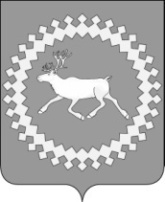 Советмуниципального района«Ижемский»«Изьва» муниципальнöй районса Сöвет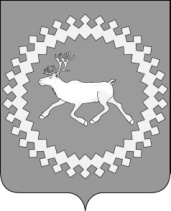 Совет муниципального района «Ижемский»О принятии  к осуществлению части полномочий по решению вопросов местного значения органов местного самоуправления сельских поселений, расположенных на территории муниципального района «Ижемский», на 2016 год№ п/пВопросы местного значения    
поселения            Полномочия, принимаемые      
администрацией муниципального района
«Ижемский»   по решению вопросов сельского поселения       1.Составление и рассмотрение проекта бюджета поселения, утверждение и исполнение бюджета поселения, осуществление контроля за его исполнением, составление и утверждение отчета об исполнении бюджета поселения; (пункт  1 части 1 статьи 14 ФЗ № 131-ФЗ «Об общих принципах организации местного самоуправления в Российской Федерации») полномочия по составлению проекта  бюджета поселения  и отчета  об исполнении бюджета поселения, контроль за исполнением2.Владение, пользование и распоряжение имуществом, находящимся в муниципальной собственности поселения (пункт 3  части 1 статьи 14 ФЗ № 131-ФЗ «Об общих принципах организации местного самоуправления в Российской Федерации»)полномочия в части: подготовки документов и проведения работы по приватизации жилья гражданами;предоставления  списков  приватизированных и неприватизированных квартир поселению;заключения и расторжения договоров найма служебного жилого помещения в соответствии с Жилищным кодексом Российской Федерации и ведение базы данных3.Обеспечение проживающих в поселении и нуждающихся в жилых помещениях малоимущих граждан, жилыми помещениями, организация строительства и содержания муниципального жилищного фонда, создание условий для жилищного строительства (пункт 1 части 1 статьи 1 Закона Республики Коми № 148-РЗ «О некоторых вопросах местного значения муниципальных образований сельских поселений в Республике Коми»)- полномочия в части:1.  начисления и приема платежей за найм;проведения работы по взысканию задолженности по  платежам за найм;предоставления установленных форм  отчетности по расчетам;4.   заключения и расторжения договоров социального, специализированного найма жилого помещения в соответствии с Жилищным кодексом Российской Федерации и ведение  базы данных4.Участие в предупреждении и ликвидации последствий чрезвычайных ситуаций в границах поселения (пункт 8 части 1 статьи 14 ФЗ № 131-ФЗ «Об общих принципах организации местного самоуправления в Российской Федерации»)в части разработки и утверждения нормативных и правовых актов в указанной сфере№ п/пВопросы местного значения    
поселения            Полномочия, принимаемые      
администрацией муниципального района
«Ижемский»   по решению вопросов сельского поселения       1.Составление и рассмотрение проекта бюджета поселения, утверждение и исполнение бюджета поселения, осуществление контроля за его исполнением, составление и утверждение отчета об исполнении бюджета поселения; (пункт  1 части 1 статьи 14 ФЗ № 131-ФЗ «Об общих принципах организации местного самоуправления в Российской Федерации») полномочия по составлению проекта  бюджета поселения  и отчета  об исполнении бюджета поселения, контроль за исполнением 2.Участие в предупреждении и ликвидации последствий чрезвычайных ситуаций в границах поселения (пункт 8 части 1 статьи 14 ФЗ № 131-ФЗ «Об общих принципах организации местного самоуправления в Российской Федерации»)в части разработки и утверждения нормативных и правовых актов в указанной сфере№ п/пВопросы местного значения    
поселения            Полномочия, принимаемые      
администрацией муниципального района
«Ижемский»   по решению вопросов сельского поселения       1.Составление и рассмотрение проекта бюджета поселения, утверждение и исполнение бюджета поселения, осуществление контроля за его исполнением, составление и утверждение отчета об исполнении бюджета поселения; (пункт  1 части 1 статьи 14 ФЗ № 131-ФЗ «Об общих принципах организации местного самоуправления в Российской Федерации») полномочия по составлению проекта  бюджета поселения  и отчета  об исполнении бюджета поселения, контроль за исполнением2.Владение, пользование и распоряжение имуществом, находящимся в муниципальной собственности поселения (пункт 3  части 1 статьи 14 ФЗ № 131-ФЗ «Об общих принципах организации местного самоуправления в Российской Федерации»)полномочия в части: подготовки  документов и проведения работы по приватизации жилья гражданами;предоставления  списков  приватизированных и неприватизированных квартир поселению;заключения и расторжения договоров найма служебного жилого помещения в соответствии с Жилищным кодексом Российской Федерации и ведение базы данных3.Обеспечение проживающих в поселении и нуждающихся в жилых помещениях малоимущих граждан, жилыми помещениями, организация строительства и содержания муниципального жилищного фонда, создание условий для жилищного строительства (пункт 1 части 1 статьи 1 Закона Республики Коми № 148-РЗ «О некоторых вопросах местного значения муниципальных образований сельских поселений в Республике Коми»)- полномочия в части:1.  начисления и приема платежей за найм;проведения работы по взысканию задолженности по  платежам за найм;предоставления установленных форм  отчетности по расчетам;4.   заключения и расторжения договоров социального, специализированного найма жилого помещения в соответствии с Жилищным кодексом Российской Федерации и ведение  базы данных.4.Участие в предупреждении и ликвидации последствий чрезвычайных ситуаций в границах поселения (пункт 8 части 1 статьи 14 ФЗ № 131-ФЗ «Об общих принципах организации местного самоуправления в Российской Федерации»)в части разработки и утверждения нормативных и правовых актов в указанной сфере«Изьва»муниципальнöй районсаСöвет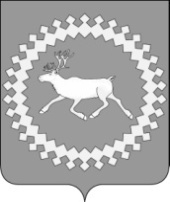 Советмуниципального района«Ижемский»Об утверждении порядка планирования приватизации муниципального имущества  муниципального образования муниципального района «Ижемский»«Изьва»муниципальнöй районсаСöвет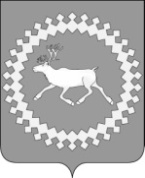 Советмуниципального района«Ижемский»№ п/пНаименование  товараКоличество – компл.Цена за единицу,   в руб.Первоначальная стоимость, руб.Остаточная стоимость, в руб.             Комплект спортивного инвентаря, в составе:             Комплект спортивного инвентаря, в составе:             Комплект спортивного инвентаря, в составе:             Комплект спортивного инвентаря, в составе:             Комплект спортивного инвентаря, в составе:             Комплект спортивного инвентаря, в составе:Турник1 шт.46 000,0046 000,0046 000,00Спортивный комплекс1 шт.170 000,00170 000,00170 000,00Лавка для пресса1 шт.80 000,0080 000,0080 000,00Брусья1 шт.24 000,0024 000,0024 000,00Упор для отжиманий двойной1 шт.19 000,0019 000,0019 000,00Лавка с упорами1 шт.37 000,0037 000,0037 000,00Информационный стенд1 шт.9 150,009 150,009 150,00Скамья1 шт.15 000,0015 000,0015 000,00Урна1 шт.8 000,008 000,008 000,00Ограждение38 погонных м.2 000,0076 000,0076 000,00Плита формовая90 кв.м.2 400,00216 000,00216 000,00Бордюр38 погонных м.1 300,0049 400,0049 400,00Итого:Итого:1 компл.-749550,00749550,00«Изьва»муниципальнöй районсаСöветСоветмуниципального района«Ижемский»№НаименованиеКоличествоПервоначальная стоимость, руб.Остаточная стоимость, руб.1Квартира, назначение: жилое, площадь 55,9 кв.м., этаж: 1, адрес (местонахождение) объекта: Республика Коми, Ижемский район,  п. Щельяюр, ул. Заводская, д. 13, кв. 2. Кадастровый (условный) номер: 11:14:2001005:50811 781 000,001 781 000,002Квартира, назначение: жилое, площадь 56,7 кв.м., этаж: 1, адрес (местонахождение) объекта: Республика Коми, Ижемский район,  п. Щельяюр, ул. Заводская, д. 13, кв. 5. Кадастровый (условный) номер: 11:14:2001005:50311 806 400,001 806 400,003Квартира, назначение: жилое, площадь 68,1 кв.м., этаж: 1, адрес (местонахождение) объекта: Республика Коми, Ижемский район,  п. Щельяюр, ул. Заводская, д. 13, кв. 7. Кадастровый (условный) номер: 11:14:2001005:50912 169 600,002 169 600,004Квартира, назначение: жилое, площадь 69,4 кв.м., этаж: 2, адрес (местонахождение) объекта: Республика Коми, Ижемский район,  п. Щельяюр, ул. Заводская, д. 13, кв. 8. Кадастровый (условный) номер: 11:14:2001005:50412 211 252,662 211 252,665Квартира, назначение: жилое, площадь 55,5 кв.м., этаж: 2, адрес (местонахождение) объекта: Республика Коми, Ижемский район,  п. Щельяюр, ул. Заводская, д. 13, кв. 9. Кадастровый (условный) номер: 11:14:2001005:51011 768 000,001 768 000,00ВсегоВсего59 736 252,669 736 252,66«Изьва»муниципальнöй районсаСöвет  Совет     муниципального района     «Ижемский»«Изьва»муниципальнöй районсаСöвет  Совет     муниципального района     «Ижемский»Об организации бесплатного питания обучающихся с ограниченными возможностями здоровья в муниципальных общеобразовательных организациях муниципального района «Ижемский»